ПОЯСНИТЕЛЬНАЯ ЗАПИСКАПримерная рабочая программа учебного предмета «Родная (башкирская) литература» для 5–9 классов основного общего образования для образовательных организаций с обучением на родном (башкирском) языке (далее – Программа) определяет содержание учебного предмета по годам обучения, основные методические стратегии обучения, воспитания и развития обучающихся средствами учебного предмета Родная (башкирская) литература».Нормативная правовая база Программы:Конституция Российской Федерации;Федеральный закон от 29 декабря 2012 г. № 273-ФЗ «Об образовании в Российской Федерации» (с изменениями и дополнениями);Закон Российской Федерации от 25 октября 1991 г. № 1807-1 «О языках народов Российской Федерации» (с изменениями и дополнениями);Федеральный государственный образовательный стандарт основного общего образования (утвержден приказом Министерства просвещения Российской Федерации от 31 мая 2021 г. № 287);Примерная основная образовательная программа основного общего образования (одобрена решением федерального учебно-методического объединения по общему образованию, протокол № 1/22 от 18 марта 2022 г.);Программа разработана для общеобразовательных организаций Республики Башкортостан и других регионов Российской Федерации, реализующих программы начального общего образования с обучением на родном (башкирском) языке, и направлена на оказание методической помощи учителям, работающим с предметной областью «Родной язык и родная литература».Содержание Программы выстроено в соответствии с системно-деятельностным подходом и нацелено на достижение результатов освоения основной образовательной программы основного общего образования в части требований, заданных Федеральным государственным образовательным стандартом основного общего образования (далее – ФГОС ООО) к предметной области «Родной язык и родная литература». Авторы-составители учебников и рабочих программ вправе расширить объем и содержание учебного материала; рекомендовать виды работ, способствующих развитию и воспитанию обучающихся.Программа составлена на основе требований к результатам основного общего образования, представленных в ФГОС ООО. В ней также учитываются основные идеи и положения Программы развития и формирования универсальных учебных действий для общего образования, преемственность с примерными образовательными программами для начального общего образования.В основе программы лежат идеи гуманной педагогики и гуманитарные педагогические принципы, позволяющие рассматривать духовную жизнь человека, его внутренний мир, отраженный в произведении, как главный предмет осмысления, а мир самого обучающегося – как главную ценность. В этой концепции урок литературы рассматривается как средство стимулирования и развития способности человека к гуманитарному стилю мышления, для которого характерны гибкость, вариативность, диалогичность, а литературное образование в целом – как создание условий для приобщения обучающихся к достижениям культуры, включения их в творческую деятельность.Программа является ориентиром для составления рабочих программ: она определяет инвариантную (обязательную) часть учебного курса, за пределами которого остается возможность авторского выбора вариативной составляющей содержания образования. Авторы рабочих программ и учебников могут предложить собственный подход к структурированию учебного материала, определению последовательности его изучения, расширению объёма (детализации) содержания, а также определению путей формирования системы знаний, умений и способов деятельности, развития, воспитания и социализации обучающихся.В Программе предусмотрено развитие всех основных видов деятельности обучаемых, представленных в программах для начального общего образования. Однако содержание Программы имеет особенности, обусловленные, во-первых, предметным содержанием системы общего среднего образования, во-вторых, психологическими и возрастными особенностями обучаемых.Общая характеристика учебного предмета «Родная (башкирская) литература»Литература как искусство словесного образа – особый способ познания жизни, художественная модель мира, обладающая такими важными отличиями от собственно научной картины бытия, как высокая степень эмоционального воздействия, метафоричность, многозначность, незавершенность, предполагающие активное сотворчество воспринимающего.Включенность предмета в общую систему образования обеспечивается содержательными связями с другими гуманитарными дисциплинами («Родной (башкирский) язык», «История» и др.).Литература как один из ведущих гуманитарных учебных предметов в российской школе содействует формированию разносторонне развитой, гармоничной личности, воспитанию гражданина, патриота. Приобщение к гуманистическим ценностям культуры и развитие творческих способностей – необходимое условие становления человека, эмоционально богатого и интеллектуально развитого, способного конструктивно и вместе с тем критически относиться к себе и окружающему миру.Общение обучающегося с произведениями искусства слова на уроках литературы необходимо не просто как факт знакомства с подлинными художественными ценностями, но и как необходимый опыт коммуникации, диалог с писателями. Знакомство с произведениями словесного искусства народа нашей страны расширяет представления обучающихся о богатстве и многообразии художественной культуры, духовного и нравственного потенциала многонациональной России.Художественная картина жизни, нарисованная в литературном произведении при помощи слов, языковых знаков, осваивается нами не только в чувственном восприятии (эмоционально), но и в интеллектуальном понимании (рационально). Литературу не случайно сопоставляют с философией, историей, психологией, называют «художественным исследованием», «человековедением», «учебником жизни».Цель и задачи изучения учебного предмета «Родная (башкирская) литература»Цель изучения предмета «Родная (башкирская) литература» – воспитать духовно развитую личность, включенную в культурно-языковое поле башкир, приобщить обучающегося к литературному наследию своего народа, развить у него способности к восприятию, постижению и объективной оценке художественных текстов, усовершенстовать базовые коммуникативные навыки.Задачи изучения предмета «Родная (башкирская) литература»:формирование отношения к художественной литературе как к одной из основных культурных ценностей башкирского народа и особому способу познания жизни;развитие умений воспринимать, анализировать, критически оценивать и интерпретировать прочитанное, осознавать на эмоциональном и интеллектуальном уровне художественную картину жизни, отраженную в литературном произведении;поэтапное, последовательное формирование умений осмысленно читать, комментировать, анализировать и интерпретировать художественный текст;обогащение словарного запаса, развитие у обучающихся культуры владения родным языком во всей полноте его функциональных возможностей в соответствии с нормами устной и письменной речи, правилами речевого этикета;выработка умения определять жанрово-родовые, сюжетно-композиционные и языковые особенности произведений, место, время и способы изображения действия;овладение примерными алгоритмами постижения смыслов, заложенных в художественном тексте, представление своих оценок и суждений по поводу прочитанного;воспитание культуры выражения собственной позиции, способности аргументировать свое мнение и оформлять его словесно в устных и письменных высказываниях разных жанров, создавать развернутые высказывания творческого, аналитического и интерпретирующего характера;воспитание культуры понимания «чужой» позиции, уважительного отношения к ценностям других людей, к культуре других эпох и народов;осознание значимости чтения и изучения литературы для самосовершенствования, формирование стремления к сознательному выбору произведений для досугового чтения;развитие интеллектуальных творческих способностей обучающихся, необходимых для успешной социализации и самореализации личности;овладение важнейшими общеучебными умениями и универсальными учебными действиями (форматировать цели деятельности, планировать её, осуществлять библиографический поиск, находить и обрабатывать необходимую информацию из различных источников, включая Интернет и др.).Место учебного предмета «Родная (башкирская) литература» в учебном планеВ соответствии с ФГОС ООО учебный предмет «Родная литература» входит в предметную область «Родной язык и родная литература» и является обязательным для изучения.На изучение предмета «Родная (башкирская) литература» в общеобразовательных организациях с обучением на родном (башкирском) языке отводится в 5–9 классах отводится 204 часа: в 5 классе – 68 часов, в 6 классе – 34 часа, в 7 классе – 34 часа, в 8 классе – 34 часа, в 9 классе – 34 часа.Для более интенсивного и углубленного изучения учебного предмета «Родная (башкирская) литература» образовательное учреждение вправе самостоятельно увеличить количество часов, отводимых для изучения учебного предмета, за счет часов части плана, формируемой участниками образовательных отношений.Основные содержательные линии примерной рабочей программы учебного предмета «Родная (башкирская) литература»Представленые в программе блоки, можно расположить в таком логичном и традиционном хронологическом порядке:Блок 1. Устное народное творчество.Блок 2. Башкирская литература XI – XVIII вв.Блок 3. Башкирская литература XIX – начала XX вв.Блок 4. Башкирская советская литература.Блок 5. Современная Башкирская литература.Блок 6. Русская литература.Блок 7. Сведения по теории и истории литературы.В программе (в содержании и тематическом планировании) данные блоки изучать в строгой логической последовательности невозможно. Для усвоения устного народного творчества и более раннего периода башкирской литературы необходимо определенное умение воспринимать и анализировать ту сложную историческую эпоху, которое не под силу обучающимся среднего звена. Это усложняется и тем, что письменность башкирского языка за время своего существования несколько раз меняла свою графическую основу, в связи с этим в текстах фольклорных и художественных произведений преобладают арабские, персидские заимствования. Решение этой проблемы не исчерпывается только изучением башкирской лексикологии, обучающиеся должны иметь определенные представления об историко-культурных связях башкир с восточными народами. В блоках 2–5 даются перечни произведений художественной литературы и краткие аннотации, раскрывающие их основную проблематику и художественное своеобразие. Изучению произведений предшествует краткий обзор жизни и творчества писателя. Материалы по теории и истории литературы представлены в каждом блоке программы.Литература народов России предлагается для самостоятельного чтения (Приложение 2), при увеличении часов на изучение предмета, произведения литературы народов России могут изучаться внеурочное время. СОДЕРЖАНИЕ УЧЕБНОГО ПРЕДМЕТА «РОДНАЯ (БАШКИРСКАЯ) ЛИТЕРАТУРА»5 класс Современная башкирская литература Башкирская литература 1980-2022 годов. Этот период характеризуются большими переменами в общественной и духовной жизни народа, дальнейшим обогащением национальной культуры, одновременно – переоценкой духовных ценностей и, как следствие переходного периода, – возрождением тенденций критического реализма. На волне перестроечных и послеперестроечных лет бурно развивается проза, поэзия, драматургия, литературоведение и критика. На современном этапе произведения Ахияра Хакимова, Булата Рафикова, Рашита Султангареева, Нугмана Мусина, Катибы Кинзябулатовой, Гульфии Юнусовой, Равиля Бикбая, Наиля Гаитбая, Флорида Булякова и многих других внесли свой вклад в развитие башкирской литературы. Башкирская литература XIX – начала XX вв.Башкирская литература второй половины XIX века (1860-1900 гг.). Со второй половины XIX века под влиянием русской литературы интенсивно начинают развивться жанры, характерные для западной литературы: роман, повесть, драма, комедия и др. На современном этапе эти жанры хорошо прижились и мирно сосуществуют, обогащая башкирскую литературу славными традициями Востока и Запада. Отличительной чертой литературы второй половины XIX века является становление и развитие метода просветительского реализма. Самыми яркими представителями просветительского реализма являются башкирский поэт Мифтахетдин Акмулла, Мухаметсалим Уметбаев, Риза Фахретдинов. Своими произведениями, научно-методическими трудами и преподавательской деятельностью они повсеместно продвигали идею просветительства.В этот период ещё достаточно произведений суфийского направления. Особенно ярко выражены идеи суфизма в творчестве Гали Сокрый, хотя он написал немало произведений и научных трудов реалистического и просветительского характера.Поэзия данного периода представлена поэтическими произведениями М. Акмуллы, Г. Сокрый, М. Уметбая, Нугмана, Хуснияра, Сулеймана, проза – повестями и рассказами Р. Фахретдинова, З.Хади, сейехетнамэ – Г. Сокрый и др. Драматургия в основном существовала в рукописных вариантах. Судя по дошедшим до нас рукописным вариантам пьес, можно сказать следующее: по объему они были небольшими, преобладали комедии, во многих случаях не указаны авторы.Башкирская литература начала ХХ века (1900-1917 гг.). В центре башкирской литературы начала XX века – проблемы формирования критического реализма, проявления романтического направления, обогащения жанровых и стилевых форм.Здесь на литературную арену приходит новое поколение поэтов, прозаиков и драматургов, которые поднимают башкирскую литературу на другой уровень развития.Поэтические произведения Мажита Гафури, Сафуана Якшыгулова, Даута Юлтыя, Шайхзады Бабича вошли в золотой фонд башкирской поэзии. В прозе наибольшую известность получили рассказы и повести Авзала Тагирова, Мажита Гафури, Закира Хади, Зыя Уммати, Кабира Туйкина, Мухамметхади Сагди, Ахнафа Исянбердина, Файзи Валиева, Булата Рафики. Начинает бурно развиваться башкирская драматургия. Этому поспособствовал массовый жгучий интерес населения к новому представлению – к театральному искусству, вследствие чего в крае возникли многочисленные полупрофессиональные театральные труппы, как «Ширкат», «Саяр» и др. Для этих театральных трупп остро не хватало пьес, так как кроме переведенных на башкирский язык классических зарубежных и русских драм, нужны были постановки спектаклей с местным башкирским колоритом. Пьесы «Студенты» («Шакирды») Авзала Тагирова, «Жертвы общества» «Герои отчизны» Фазыла Туйкина, «Братья Галимовы» Габдеррауфа Ниязбаева, «На войне» Гиляжа Гумерского, «Салават батыр» Фаткелкадира Сулеймана (Абдулкадир Инан) и др. были написаны на этой волне и получили широкую популярность среди башкирского населения.Башкирская советская литература Башкирская литература советского периода (1918-1991 гг.). Данный период изучен многими башкирскими литературоведами, и предлагаются различные варианты деления этого этапа на периоды. Логичнее всего разделить период на четыре периода:- 1917-1941 года – период становления и формирования башкирской советской литературы;- 1941-1957 года – башкирская литература периода Великой Отечественной войны и послевоенных лет;- башкирская литература 60-х и 70-х годов ХХ века (1957-1980 гг.);- башкирская литература 80-х и 90-х годов ХХ века (1980-1991 гг.)1917-1941 гг. Данный этап включает годы гражданской войны, двадцатые и тридцатые годы. В башкирской литературе 20-х и 30-х годов ХХ века поэзия, проза и драматургия представлена творчеством виднейших писателей национальной литературы - Мажита Гафури, Даута Юлтыя, Гайнана Хайри, Авзала Тагирова, Тухвата Янаби, Имая Насыри, Али Карная, Сагита Мифтахова.1941-1957 гг. Вторая половина ХХ века (современная башкирская литература) считается рассветом башкирской литературы. Башкирская литература периода Великой Отечественной войны и послевоенных лет является достаточно сложной в плане развития художественной мысли в связи с политической обстановкой в стране. На данном этапе проза, поэзия, драматургия, а также детская литература, критика и литературоведение были подвергнуты строжайшей цензуре. Тем не менее литература развивается, что подтверждает творчество Мухаметши Бурангулова, Рашита Нигмати, Гарифа Гумера, Баязита Бикбая, Ханифа Карима, Сагитта Агиша, Салиха Кулибая, Кирея Мергена, Кадира Даяна и др.Башкирская литература 60-х и 70-х годов ХХ века. Здесь огромное литературное наследие выделяется, прежде всего, жанровыми разновидностями, богатством тем и творческим потенциалом литераторов. Этот период характеризуется глубокими изменениями в общественно-политической жизни страны, в духовном обновлении личности, что нашло отражение в эстетическом восприятии действительности, в сложных процессах литературного развития. Многие произведения Хадии Давлетшиной, Мустая Карима, Зайнап Биишевой, Назара Наджми, Анвара Бикчентаева, Акрама Вали, Диниса Исламова, Яныбая Хамматова, Фарита Исянгулова, Хакима Гиляжева, Муссы Гали, Ибрагима Абдуллина, Нажипа Асанбаева, Рами Гарипова, Рашита Назарова, Азата Абдуллина и др. стали классикой башкирской литературы и получили известность во всей стране.Башкирская литература 80-х и 90-х годов ХХ века. Этот период характеризуются большими переменами в общественной и духовной жизни народа, дальнейшим обогащением национальной культуры, одновременно – переоценкой духовных ценностей и, как следствие переходного периода, – возрождением тенденций критического реализма. На волне перестроечных и послеперестроечных лет стремительно развивается проза, поэзия, драматургия, литературоведение и критика. На данном этапе произведения Ахияра Хакимова, Булата Рафикова, Рашита Султангареева, Нугмана Мусина, Катибы Кинзябулатовой, Гульфии Юнусовой, Равиля Бикбая, Наиля Гаитбая, Флорида Булякова и многих других внесли свой вклад в развитие башкирской литературы. Введение понятий: родная литература – национальный язык народа – башкирский язык – язык художественной литературы. Художественная литература – вид искусства, отражающий жизнь при помощи слова, письменного или устного (до развития письменности). Место литературы среди других видов искусства. Литература – специфическая художественная деятельность человека. Особенности выразительности литературы, своеобразие её формы. Образ как способ выражения содержания в литературе.Предмет художественной литературы – действительность. Главный предмет художественной литературы – человек в его отношениях к обществу, природе, самому себе. Книги художественные, научно-популярные, исторические и др.Государственный гимн Республики Башкортостан.Ризаитдин Фахретдинов (1859-1936). Основная информация о творчестве автора. Ученый-просветитель, историк, богослов, религиозный и общественный деятель. Насихаты «Наставления», «Знание».Мажит Гафури (1880-1934). Основная информация о творчестве автора. Народный поэт Башкирской АССР (1923), классик советской башкирской и татарской литературы, поэзии, фольклорист, драматург. Стихотворение «Нурлы мәктәп» («Светлая школа»).Рашит Нигмати (1909-1959). Жизнь и творчество автора. Народный поэт Башкирской АССР (1959), башкирский советский детский писатель, драматург, переводчик. Стихотворение «Хәйерле юл һеҙгә!» («Счастливого пути!»).Роль знаний в жизни человека. Обращение к теме школьного образования и трудового воспитания. Связь преумножения новых знаний со светлым будущим. Образ школы и учительницы в стихотворениях. Описание летних каникул и первого дня учебы в произведениях. Тема любви к родине, тема учебы и работы.Теория литературы: лирический герой.Раиль Байбулатов (1937-2002). Жизнь и творчество автора. Башкирский писатель, переводчик, драматург и журналист. Рассказ «Деревянный памятник».Тема дружбы и взаимоотношения. Два взгляда на мир: безразличие, бессердечие и гуманизм, доброта, сострадание юных героев рассказа. Воспитание детей в семье. Сложность взаимопонимания детей и взрослых. Актуальные проблемы современной жизни в произведении. Проявления чувств героя, анализ собственных поступков. Мысли автора о роли образования и воспитания в жизни человека. Тема рассказа, сюжет, идейный смысл. Смысл названия рассказа.Мустай Карим (1919-2005). Жизнь и творчество автора. Народный поэт Башкирской АССР (1963), писатель и драматург, общественный деятель. Стихотворение «Уҡытыусыма» («Моему учителю»).Назар Наджми (1918-1999). Жизнь и творчество автора. Народный поэт Республики Башкортостан (1992), публицист, драматург, мемуарист. Стихотворение «Беренсе дәрес» («Первый урок»).Роль первого учителя, значение первого урока в становлении и развитии личности. Тема благодарности поэтов за вклад в них знания, уважения, любви к ближнему, вечным ценностям, нравственным понятиям и часть учительской души, за помощь вступить во взрослую жизнь.Дауыт Юлтый (1893-1938). Жизнь и творчество автора. Башкирский советский писатель, драматург, журналист и общественный деятель. Стихотворение «Көҙ» («Осень»).Гилемдар Рамазанов (1923-1993). Жизнь и творчество автора. Башкирский советский поэт, литературовед, переводчик, доктор филологических наук. Стихотворение «Ураҡ өҫтө» («Время жатвы»).Красота природы в стихотворениях, подготовка к зиме. Описание природы в стихотворениях: сочетание разных цветов, приобретение удивительного сияния золотых листьев, меняющееся осеннее небо с серыми цветами, облака со свинцовыми дождевыми тучами. Укорачивающийся день, уступающий время ночной тишине. Отражение красоты каждого времени года.Тема почетной и ответсввенной работы хлебороба. Описание радости сбора урожая. Роль и место хлеба в жизни человека. Поэтизация труда хлебороба.Теория литературы: сравнение.Али Карнай (1904-1943). Краткий рассказ о писателе. Башкирский писатель и переводчик, журналист, военный корреспондент. Повесть «Урманда» («В лесу»). Рассказ «Турғай» («Воробей»).Изображение природы в произведениях. Выражение душевных настроений, состояний автора через описание картин природы. Общее и индивидуальное в восприятии природы писателем. Аллегория в содержании. Образы, художественные особенности произведения. Особенности характера персонажей. В образах Змеи, Воробья и Вороны олицетворение борьбы добра и зла, любви и ненависти, помощи друг другу и зависти, коварства и светлых дум. Осознание огромной роли прекрасного в душе человека, в окружающей природе. Размышления писателя о взаимосвязи человека и природы, о их неразделимости. Особенности художественной образности автора.Теория литературы: описание, аллегория.Башкирская советская литература. Современная башкирская литератураБаязит Бикбай (1909-1968). Жизнь и творчество автора. Башкирский поэт, прозаик, драматург, либреттист. Стихотворение «Туған тел» («Родной язык»), Стихотворение «Рус теле» («Русский язык»).Роль и значение родного и русского языков в жизни человека и общества, их функции – важная сторона существования социума. Язык – хранитель духовных и культурных ценностей. Цитирование выражений выдающихся людей и превращение их из личного достояния в духовное богатство общества. Достижение взаимопонимания различных народов с помощью языка межнационального общения.Рами Гарипов (1932-1977). Жизнь и творчество автора. Народный поэт Республики Башкортостан (1992), переводчик. Стихотворение «Туған тел» («Родной язык»).Кадим Аралбай (1941). Народный поэт Республики Башкортостан (2011). Жизнь и творчество автора. Стихотворение «Башҡорт теле» («Башкирский язык»).Красота и богатство родного языка. Уважение и любовь к родному языку. Роль языка в жизни общества, в формировании личности учеников, приобщение к духовным богатствам, культуре.Фарзана Акбулатова (1960). Жизнь и творчество автора. Башкирская писательница, журналист. Рассказ «Атай икмәге» («Отцовский хлеб»).Картины быта ХХ века, их значение для понимания характеров и идеи рассказа. Реалистическая основа произведения. Тяжелая судьба детей и женщин в тылу во время Великой Отечественной войны, повествование их мечты. Идея доброты, взаимопонимания. Взаимоотношения детей и взрослых. Душевное богатство героев рассказа. Образ детей и особенности их изображения в рассказе. Терпение и выдержка маленьких героев. Сила внутренней, духовной красоты детей. Авторское отношение к изображаемому – боль автора за судьбу детей. Осознание необходимости сострадания и уважения к человеку. Чувство сострадания к детям. Неповторимость и ценность каждой человеческой личности. Гуманистический пафос рассказа и смысл его названия.Хайдар Тапаков (1955). Жизнь и творчество автора. Поэт, писатель, публицист. Рассказ «Бибинур «улусяй»» («Бабушка Бибинур»).Современная городская жизнь. Переселение своих родителей из деревни в город. Взаимосвязь поколений. Проблема отцов и детей. Роль родного языка. Проблема отстранения от национальных традиций и обычаев.Ризаитдин Фахретдинов (1859-1936). Основная информация о биографии автора. Происхождение. Становление. Первый уфимский период. В Оренбурне. Второй уфимский период. Отрывок из книги «Назидания». «Книга и чтение».Мажит Гафури (1880-1934). Основная информация о биографии автора. Стихотворение «Балалар һәм китап» («Дети и книга»).Якуп Кулмый (1918-1994). Жизнь и творчество автора. Поэт и журналист. Стихотворение «Ҡыҙыҡлы китап» («Интересная книга»).Нажиб Идельбаев (1912-1991). Жизнь и творчество автора. Поэт, писатель, драматург, перводчик и журналист. Стихотворение «Иң яҡын дуҫ» («Мой самый лучший друг»).Роль книги в жизни ребенка. Служение книг для расширения представления ребёнка о мире. Книга – источник информации и друг человека.Динис Буляков (1944-1995). Жизнь и творчество автора. Башкирский писатель и общественный деятель. Рассказ «Яралы китап» («Раненая книга»).Повествование единства всего народа и борьба за освобождение Родины во время Великой Отечественной войны. Патриотизм и сила духа советского народа. Идейно-художественный смысл произведения, реалистические особенности, структура произведения.Устное народное творчествоИстоки башкирской литературы начинаются с устного народного творчества. Башкирский фольклор создавался и передавался изустно поколениями на протяжении столетий.Темами башкирского фольклора были взгляды древних башкир на природу, нравственные идеалы, их жизнь и чаяния. Фольклор был источником их познаний. К особенностям фольклора относятся устность его передачи, импровизационность и коллективность исполнения, многовариативность.Жанрами башкирского фольклора являются сказка, эпос, кулямас, басня, лакап, небылица, кулямас-загадка, докучная сказка, сатира, притча, поговорка, пословица, загадка, насихат и др.Эпос башкирского народа зарождается в эпоху разложения первобытно-общинного строя и достигает наиболее полного развития в период феодализма, в период объединения раздробленных родовых групп в крупные родо-племенные союзы перед лицом иноземных захватчиков. Одной из самых совершенных форм башкирского народного эпоса была форма героической поэмы – кубаир. Кубаиры отражали мотивы объединения и идею образования единой башкирской народности.В преданиях и легендах, передававшихся из поколения в поколение, освещается история народа, его быт, нравы, обычаи. Башкирские сказки выражают национальные черты, быт и обычаи народа. Они восхваляют честность и великодушие, клеймят трусость тех, кто бросает товарищей в беде, призывают к труду, изучению ремёсел, учат ценить и почитать старых людей.В башкирских пословицах и поговорках отражена история народа с древнейших времён по наше время. Одушевление природы нашло в поговорках. Башкирское народное творчество. Эпос как фольклорный жанр.Эпос «Урал батыр»Башкирский национальный эпос «Урал Батыр» – великое достояние народа. Самоотверженность и благородство героя эпоса, его неоценимый вклад в развитие мира. Утверждение идеи борьбы за счастье народа. Нравственная проблема эпоса. Противоборство добра и зла в эпосе. Сопоставительная характеристика двух братьев Урала и Шульгена. Народное представление о героическом. Патриотический и гуманистический смысл.Стихотворные особенности и ритмика. Историчность и мифологическая основа. Роль сказочных деталей.Теория литературы: эпос.Башкирские народные сказки«Урал-батыр», «Акъял-батыр», «Алпамыша-батыр», «Камыр-батыр». Символика образа батыров. Камыр-батыр, Алпамыша-батыр и его друзья. Тема испытания в сказках. Утверждение идеи борьбы за свое счастье и счастье народа. Нравственная проблематика сказок.«Бродячие» сюжеты. Сказочный герой и его типы. Волшебный помощник и волшебные предметы, их роль в волшебных сказках. Язык сказок. Образ сказителя в фольклорной сказке.Теория литературы: композиция, сюжет (ознакомительно).Сказка «Әминбәк» («Аминбек»). Существование о разных профессиях. Значение трудовой деятельности в жизни человека. Роль и желание родителей в выборе профессии сына. Выбор Аминбека путь науки и искусства. Воспитание уважительного и доброго отношеня к людям разных профессий.Теория литературы: синонимы, омонимы.Сказка «Ҡәмән менән Сәмән, картуф сәскән Сәлмән» («Каман и Саман, посеявший картошку Салман») – сопоставительная характеристика трех братьев. Народное представление о значении труда. Народная оценка труда. Нравственная проблематика сказок. Цифра «три» – неизменный атрибут башкирского фольклора.Сказка «Айыу менән бал ҡорттары» («Медведь и пчёлы»). Сравнение отношения медведя и человека к пчелам. Поддержка и помощь друг другу в трудную минуту. Доброта и справедливость. Одомашивание человеком пчел. Забота о природе.Малые жанры башкирского народного творчестваПословицы. ПоговоркиРазнообразие малых жанров фольклора. Пословица, поговорка, загадка как наиболее популярные малые жанры фольклора. Богатство и разнообразие тематики, форм и способов включения пословиц и поговорок в живую речь и в тексты художественных произведений. Отличие пословиц от поговорок по роли в речи по завершенности мысли. Связь с другими жанрами фольклора. Процесс постоянного обогащения речи малыми формами фольклора. Тема пословиц и поговорок. Афористический и повествовательный характер пословиц и поговорок. Поговорки. Образные мысли. Загадки – это метафора, как вид игра слова.Теория литературы: литературные понятия и термины: пословица, поговорка, афоризм; определение основных жанровых особенностей пословиц, поговорок.ЗагадкиЗагадка как один из фольклоров и как древнейшая форма «текстов» на сообразительность. Особенности процесса создания загадок; роль метафоры и место загадки в фольклоре и в современной литературе. Особенности строения загадки. Отгадка.Теория литературы: метафора.Башкирские народные песни. ЧастушкиПесня как форма словесно-музыкального искусства. Виды народных песен, их тематика. Частушка как одна из форм песенного фольклора. Стих и мелодия в песне и частушке. Причины популярности этих жанров.Теория литературы: мелодика стиха.Башкирская литература XI – XVIII вв.Письменная литература башкир, как и у многих тюркских народов, берет свое начало с Орхоно-Енисейских двух дастанов (поэм) VII-VIII веков, которые были написаны на скалах и отдельных камнях, прославляли историю I и II Тюркских Каганатов, а также Тунюкук, Культигин и Билге каганов. К данному периоду можно отнести другие общетюркские литературные произведения VII-XI веков: «Кутадгу билик» Юсуфа Баласагуни, «Дивану лугат ат-тюрк» Махмуда Кашгари, «Хибат аль-хакикат» Ахмеда Ягнуки. Это ранние истоки и поэтических традиций. Эпические произведения «Угызнамэ», «Алпамыша» и др. отражают самобытную культуру башкирского народа в первом тысячелетии нашей эры.Башкирская литература булгарского периода (XII – середина XIII веков). Большое влияние на литературу Урало-Поволжья оказала развитая культура Волжской Булгарии. Появляются произведения в жанре таварих, кисса, дастан, ривайет, хикайет и др., также поэма «Кисса-и Юсуф» Кул Гали. «Зухра и Алдар» является башкирским хикейет, который отражает башкирско-булгарские связи той эпохи. «Бушман Кипчак», «Акман-Тукман» и ряд других эпических памятников посвящены борьбе башкир против захватчиков Золотой Орды.Башкирская литература кипчакского периода (середина XIII – первая половина XVI веков). Некоторые ученые делят данный период на два этапа: вторая половина XIII века и полностью XIV век. XV век и первая половина XVI века обозначены как ногайский период башкирской литературы.Здесь прослеживаются единый процесс и постепенная дифференциация национальной литературы и общетюркского литературного потока, особенности развития и взаимосвязи изустной и письменной литературы башкир, сложения жанров и формирования поэтических форм. Башкирская литература этого периода представлена творчеством известных йырау Хабрай, Асан-кайгы, Казтуган, Шалгыйыз, кубаирами «Идукей и Мурадым», «Мэргэн и Маянхылу», ривайет «Последний из Сартаево рода», творчеством суфиев, произведениями в жанре таварих, кисса, газель, рубаи и др. Многие общетюркские эпические памятки, которые являются классикой тюркской литературы (поэмы «Хусреу и Ширин» Кутуб, «Мухаббатнамэ» Харезми, «Жумжумэ султан» Хусам Катиб, «Гульстан бит-тюрки» и «Сухеил и Гулдурсун» Сайф Сараи и др.), достаточно сильно повлияли на развитие художественной мысли башкир периода XIII – XVI вв.Башкирская литература Российского периода (середина XVI века – XVIII век). Добровольное присоединение башкир к Русскому государству в середине XVI века является переломным моментом в социальной и культурной жизни народа. Меняется и башкирская литературная мысль, она становится демократичной.Башкирские сэсэны (сказители) первыми отразили в своих произведениях - кубаирах – присоединение к Росии и прославляли мудрое историческое решение башкирского народа. В дальнейшем творчество сэсэнов сыграло неоценимую роль в развитии всей башкирской художественной мысли данного периода. Сэсэны Кубагуш, Карас Еренсэ, Баик Айдар известны не только своими произведениями, но и как мудрецы, народные философы, педагоги, историки и хранители башкирского изустного народного творчества.Башкирские шежэрэ были не только родословными, но и имели форму литературного произведения. В основном они отражали события, происходившие в башкирском крае, переломные исторические моменты в жизни народа, прославляли героизм батыров в различных жанрах того времени. Шэжере племени Карагай-Кипчак написан в форме прозаического эпоса, щежере племени Усергэн – в стихотворной форме, в стиле кубаира, шежэрэ племени Ялан Бурзян - в стиле письма и т.д.Неотъемлемой частью этого литературного периода являются таварих и хикейет. Данные жанры берут свое начало еще в раннем средневековье, но здесь они пропитаны местными мотивами и национальным своеобразием.Особую роль в развитии художественной мысли имеют сейехетнамэ и хажнамэ. Они написаны во время путешествий по странам, в основном – во время хаджа в Мекку или путешествий торговцев в различные страны. Первый башкирский сейехетнамэ, дошедший до нас, относится к концу XVIII века. Самым объемным и значимым сейехетнамэ является «Исмагил ага сейехете», написанный торговцем Исмагилом, который с 1751 года 30 лет путешествовал по многим странам и вернулся на родину.С XVII века начинают развиваться публицистические жанры. Официальные письма башкир царям Русского государства, челобитные, наказы известны не только как официально-деловые документы, но и как произведения художественно-публицистического стиля. Среди них особенно выделяется письмо Батырши – идеолога башкирского восстания 1755-1756 годов – своим публицистическим пафосом, социально-историческим содержанием, документальностью и художественным очертанием.Большое количество официально-публицистических произведений дошло до нас со времен Пугачевского восстания. Это переведенные на башкирский язык манифесты и указы Е. Пугачева, распространенные среди народа письменные воззвания, речи, призывы башкирского предводителя восстания Салавата Юлаева к борьбе.Творчество местных поэтов-суфиев Габрахима Усмана и Мауля Кулуй играло немаловажную роль в развитии суфийской литературы всего Урало-Повожья. Поэзия поэта-импровизатора и героя башкирского народа Салавата Юлаева является самой яркой лирикой XVIII века. Поэт и ученый Тажетдин Ялсыгул аль-Башкорди внес огромный вклад в развитие башкирской литературы конца XVIII века.Салават Юлаев (1754-1800). Биография. Башкирский национальный герой (батыр) и поэт-сказитель (сэсэн). Участник Крестьянской войны 1773-1775 годов, сподвижник Емельяна Пугачёва. Стихотворения «Ҡайтып киләм» («Возращаюсь»), «Яуҙа яраланғас...» («Ранения в бою…»), «Йырҙарҙан» («Из песен»). Идея и содержание. Песни-четверостишия. Образ Салавата в народном творчестве и литературе.Башкирская советская литература. Современная башкирская литератураНазар Наджми (1918-1999). Жизнь и творчество автора. Стихотворние «Первый снег».Гульфия Юнысова (1948). Жизнь и творчество автора. Народный поэт Республики Башкортостан (2015), переводчица, драматург, журналист. Стихотворние «С Новым годом».Сарвар Сурина (1957). Жизнь и творчество автора. Поэтесса, драматург, сценарист, журналист. Драма «Встречая зиму».Хасан Назар (1942). Жизнь и творчество автора. Народный поэт Республики Башкортостан (2017), переводчик, журналист. Стихотворние «Снег идет».Стихотворная речь. Лиризм стихотворений. Ритм стихов. Созерцательное-эстетическое, оптимистическое отношение к природе. Человек и природа. История и современность. Обращение к изменчивым, неуловимым явлениям природы.Волшебство природы описывается поэтами, используя эпитеты, тропы и сравнения.Теория литературы: тропы, эпитет, сравнение, ритм.Рами Гарипов (1932-1977). Жизнь и творчество автора. Народный поэт Республики Башкортостан (1992). Стихотворение «Башкортостан».Ирик Киньябулатов (1938-2016). Жизнь и творчество автора. Башкирский поэт и прозаик. Стихотворение «Земля дружбы».Рашит Шакур (1937). Народный поэт Республики Башкортостан (2021), башкирский ученый-тюрколог, топонимист, публицист, доктор филологических наук, общественный деятель. Жизнь и творчество автора. Стихотворение «Родина Урал батыра – седой Урал».Катиба Киньзябулатова (1920-2012). Жизнь и творчество автора. Поэтесса, прозаик, переводчица. Стихотворение «Душа матери».Идейно-тематический комплекс стихов: родной Башкортостан, седой Урал, мать. Составление характеристики образов Родной земли, родного города и родной деревни. Изображение чувства любви к родной земле. Образ лирического героя. Переплетение образа матери с родными просторами.Мустай Карим (1919-2005). Жизнь и творчество автора. Народный поэт Башкирской АССР (1963). Отрывки из повести «Таганок».Описание жизни детей и дружбы между ними. Идея и образы произведения. Проблема экологии глазами детей.6 класс Современная башкирская литература Введение.Государственный флаг Республики Башкортостан.Фарзана Губайдуллина (1945). Жизнь и творчество автора. Поэтесса, писательница, переводчица. Стихотворение «Флаг Башкортостана».Сафуан Алибаев (1941-2014). Жизнь и творчество автора. Башкирский поэт, детский писатель, переводчик, журналист. Стихотворение «Дорога в школу».Ярулла Валиев (1921-1981). Жизнь и творчество автора. Башкирский писатель и журналист. Рассказ «Первый день».Якуп Кулмый. Стихотворение «Школа».Ризаитдин Фахретдинов. Насихаты «Школа».Просветительский пафос стихотворений. Дорога в школу – ответственный этап в жизни человека. Воплощение идеи о рещающей роли школы в приобретении новых знаний.Кадим Аралбаев. Стихотворение «Башҡорт ҡоролтайына» («Башкирскому Курултаю»).Равиль Бикбаев (1938-2019). Народный поэт Республики Башкортостан (1992), литературовед, доктор филологических наук и общественный деятель. Отрывок из поэмы «Халҡыма хат» («Письмо моему народу»).Зайнаб Биишева (1908-1996). Народный писатель Башкирской АССР (1990), поэтесса, драматург, переводчица. Стихотворение «Башҡорт теле» («Башкирский язык»).Поэтизация и воспевание красоты, нежности, своеобразие языка. Особенности языка поэтов. Отражение культуры и обычаев народа в встихотворениях.Родной язык – многовековое наследие народа. Многообразность, мелодичность и красота башкирского языка. Богатство лексики: фразеологизмы и речевые обороты, величие и многогранность языка.Динис Буляков (1944-1995). Рассказ «Черный хлеб».Рассказы и повести для детей из книг «Акбуз вступает в бой». «Танец над пропастью», «Клен обновляет листья», «Горячий снег». Изображение жизни детей. Проблема морально-этического самоопределения подрастающего поколения. Характеристика стремлений, индивидуальных черт юных героев, особенности речи. Психологическое мастерство Д. Булякова.Гульфия Юнысова (1948). Стихотворения «Сыну земли», «Качается ива».Фания Чанышева (1926-2018). Стихотворение «Запах хлеба».Стихи-размышления. Изображение деревенского быта и жизни. Выражение переживаний и мироощущения о роли хлеба. Чувство уважения и любви к труду хлебороба. Связь с прошлого и настоящего. Художественные средства, передающие эмоциональное состояние лирического героя.Теория литературы: изображение, описание, повествование.Анур Вахитов (1932-1984). Основная информация о биографии и творчестве автора. Писатель, поэт, литературовед, кандидат филологических наук, переводчик. Рассказы «Три зернышка пшеницы», «Опора мужчины». Обостреное чувство любви к хлебу, бережное отношение детей к каждому зернышку в годы Великой Отечественной войны. Понимание значимости хлеба в жизни человека. Описание доброты людей после войны.Теория литературы: жанр рассказа: художественные особенности, признаки рассказа.Устное народное творчество – современная башкирская литература Сказка «Урал-батыр», «Ҡариҙел» («Каридель»).Фольклорная сказка как жанр. Классификация фольклорных сказок. Значение художественной условности и фантастики в создании художественного мира сказки.Воплощение в сказке героических свойств башкирского народа. Урал-батыр – носитель лучших человеческих качеств (трудолюбие, доброта, щедрость, физическая сила). Бескорыстное служение Родине и народу, мужество, справедливость, чувство собственного достоинства – основные черты характера батыра.Теория литературы: волшебные сказки, гипербола, постоянные эпитеты, легенда.БаитыБаиты как один из видов народного творчества. Тематика и особенности. Своеобразие баитов. Поэтичность. Тематическое различие. Своеобразие стиха баита. Собирание былин. Баиты «Герман һуғышы бәйеттәре» («Баиты германской войны»), баиты «Мәскәүҙән киттек, Берлинға еттек» («От Москвы ушли, дошли до Берлина»), баиты «Дон далаларында» («В степях Дона»).Теория литературы: баиты, архаизмы, варваризмы, диалетизмы; частушки, неологизмы.Частушки«Егеттэр» («Парни»). Героизм башкирских джигитов в Великой Отечественной войне.АнекдотАнекдот как один из малых жанров фольклора. Популярность анекдота в устной речи и в литературе.Причины создания произведений, сочетающих разные жанры: сказка-загадка, сказка-анекдот.Кул Гали. Кисса «Йософтың матурлығы» («Красота Юсуфа»), Шежере «Табын ҡәбиләһенең Ҡара Табын ырыуы шәжәрәһе» («Кара-Табынское шежере башкир племени Кара-Табын»), о Шежере.Поиск справедливости общества. Чистая, беззаветная любовь. Общечеловеческие, гуманистические идеи борьбы добра и зла. Религиозно-дидактическое толкование событий. Традиционный сюжет. Устойчивые формы образности.Теория литературы: Шежере.Шайехзада Бабич (1895-1919). Творческий путь Ш. Бабича. Место Ш. Бабича в башкирской литературе.Особенности поэзии: народность, простота, легкость стихосложения.Зайнаб Биишева. Стихотворение «Башҡортостан».Назар Наджми. Стихотворение «Башҡортостан».Гражданский пафос стихотворений. Любовь к Родине и гордость поэтов за республику. Опора на традиции Ш. Бабича. Особое отношение к материальным и духовным богатсвам родной земли.Башкирская советская литература. Современная башкирская литератураНажип Идельбаев. Рассказ «Камень Салавата».Фольклорная и поэтическая основа образа Салавата Юлаева. Роль Вставных мотивов и элементов фольклорных жанров в рассказе.Джалиль Киекбаев (1911-1968). Основная информация о биографии и творчестве автора. Писатель, советский лингвист-тюрколог, доктор филологических наук. Кубаир про Урал.Жанр кубаира в творчестве Дж. Киекбаева. Специфика жанровой стуктуры. Его связь с фольклорной и литературной традициями. Патриотический аспект и лирическая символика в авторской позиции.Салават Юлаев. Эпос «Салават и Юлай» (отрывок).Народная память в эпосе «Юлай и Салават». Обобщенное изображение событий и образов на широком эпическом фоне. Преобладание реалистических изображений исторического фона, событий и образов. Восстание яицких казаков во главе с Пугачевым и его манифест, присоединение Салавата к Пугачеву; бои повстанцев с карательными отрядами; арест Салавата, пытки и отправление его на вечную каторгу.Совместная борьбы русского и башкирского народов против царского самодержавия, против социального и национального гнета.Мирас Идельбаев (1945). Основная информация о биографии и творчестве автора. Писатель, доктор филологических наук. Повесть «Сон» (отрывок).Жанр историко-документального эссе. Роль научных исследований, размышлений автора их внутреняя взаимосвязь и взаимодействие с другими художественными компонентами. Детский образ Салавата, его отца, их сложность и многосторонность, социально-нравственный смысл. Роль художественных деталей. Сон Гульсафия, его функция и символическое значение.Теория литературы: понятие художественного образа.Рами Гарипов. Стихотворения «Салават батыр», «Руки матери», «Печали одной матери».Биография поэта. Восхваление красоты родного языка, воспитание уважения к родному языку. Любовь к родной земле, природе, к матери, родному народу, своей истории.Катиба Киньябулатова. Стихотворение «Моя учительница».Лира Якшибаева (1947). Основная информация о биографии и творчестве автора. Рассказ «Учитель – это вторая мама».Морально-нравственная проблема рассказа. Семейный конфликт. Обращение образу учительницы. Нравственная стойкость и душевная красота учительницы, ее роль в жизни девочки.Рауиль Шаммас (1930). Основная информация о биографии и творчестве автора. Народный поэт Республики Башкортостан (1921). Стихотворение «Учителю».Фарит Исянгулов (1928-1983). Основная информация о биографии и творчестве автора. Рассказ «Учитель Гумеров». Деятельность молодого учителя. Огромное желание работать с детьми. Налаживание контакта до начало учебного года. Внимательное отношение к своему будущему классу. Знакомство с проблемами учеников. Проявление уважения к ученикам.Башкирская советская литература. Современная башкирская литература Кадир Даян (1910-1975). Основная информация о биографии и творчестве автора. Драматург, поэт, писатель. Стихотворение «Генерал Шаймуратов».Образ командира легендарной 112-й Башкирской кавалерийской дивизии. Патриотическое чувство любви к Родине, ответственность за нее в годы жестоких испытаний.Анвар Бикчентаев (1913-1989). Основная информация о биографии и творчестве автора. Башкирский советский писатель и сценарист. Повесть «Бөркөт һауала үлә» («Орел умирает на лету») (отрывок). Реалистическая тенденция в повести. Система образов. Описание сложного, противоречивого периода жизни юноши в уфимской детской колонии. Особенности характера и эволюция внутреннего мира героя. Обострённое чувство справедливости, проявление глубокого патриотизма в годы больших испытаний для страны. Подвиг героя во время Великой Отечественной войны.Рауф Насыров (1935-2014). Основная информация о биографии и творчестве автора. Писатель, журналист. Отрывок из повести «Ил балаһы Шакирйән» («Шакирьян – сын страны»).Р. Насыров как историк литературы. Усиление внимания к исторической правде. Реалистическая тенденция в повести. Судьба А. Матросова. Запись в загсе Учалинского горсовета от 5 февраля 1924 года о рождении Шакирьяна Юнусовича Мухамедьянова. Детская фотография Шакирьяна из архива. Заключение Всесоюзного научно-исследовательского института судебных экспертиз министерства Юстиции СССР. Воспоминания и подтверждения односельчан.Сила внутренней, духовной красоты героя. События, связанные с его жизнью, особенности характера.7 класс Устное народное творчество – современная башкирская литература Ирек Киньябулатов. Стихотворение «Ҙур ышаныс Һеҙгә, Уҡытыусы!» («Большая надежда на Вас, Учитель!»).Главная тема – роль учителя в развитии страны, проявление уважение к учителям и делу образования в обществе. Глубокие знания и образцовые моральные качества педагога.Амир Аминев (1953). Основная информация о биографии и творчестве автора. Писатель, публицист. Рассказ «Сочинение».Особенности характера героя – сельского мальчика, понимание окружающей природы. Первые творческие стихи мальчика о родной природе. Выражение душевных настроений, состояний человека через описание картин природы. Истоки высокой нравственности, духовного совершенства героя.Рами Гарипов. Стихотворение «Тел» («Язык»).Расул Гамзатов (1923-2003). Стихотворение «Туған тел» («Родной язык», перевод на башкирский язык Рами Гарипова). Выражение чувства любви к родному языку. О его богатстве и красоте. Родной язык как духовная опора человека. Теория литературы: фольклор, исторические песни.ПесниПесни как один из видов устного народного творчества. Длинные башкирские песни. Короткие песни. Тематика песен. Исторические песни «Урал», «Эскадрон», «Азамат», «Салауат», «Любизар», «Кахым туря», «Икенсе эрме» («Вторая армейская»), «Салауат телмэре» («Речь Салавата»). Песни и сказания о людях, высланных в баструки, ссылки: «Буранбай», «Бейеш». Песни о кантонах: «Кулуй-кантон», «Абдулла-ахун», «Тэфтилэу». Противоречивость взгляда народа в этих песнях.Сказания и легендыСказания и песни о тяжелой судьбе женщин: «Зульхиза», «Таштугай», «Гильмияза». Отличие легенд от сказаний. Основные образы в легендах. Тематика легенд. Топонимические легенды, исторические легенды, бытовые легенды.Сказка «Ерәнсә сәсән һәм хан» («Ерэнсэ-сэсэн и хан»). Содержание сказки. Образ Ерэнсэ-сэсэн. Воплощение в образе сэсэн национального характера: ум, рассудительность, образность речи.Теория литературы: сказание, легенда.Мифтахетдин Акмулла (1831-1895). Биография. Стихотворение «Башкорттарым, уҡыу кәрәк!» («Башкиры мои, ученье нужно!»), «Дуҫлыҡ» («Дружба»), «Нәфсе» («Нафс»), «Аттың ниһен маҡтайһың?» («За что коня хвалить»?), «Нәсихәттәр» («Назидания»).Призыв народа к просвещению. Основная идея и содержание его поэзии. Отражение народной педагогики, социальные мотивы. Сатира поэта. Идейно-эстетическое содержание стихотворений. Место творчества М. Акмуллы в башкирской литературе.Мажит Гафури. Идеи просветительства в стихотворениях «Үҙем һәм халҡым» («Я и мой народ»), «Мин ҡайҙа?» («Где я?»), «Гөлдәр баҡсаһында» («В саду цветов»).Басни «Һарыҡты кем ашаған?» («Кто съел овцу?»), «Ат менән эт» («Лошадь с собакой»). Особенности жанра. Образность языка басен. Сравнение его басен с баснями И. А. Крылова. Анализ структуры басни по содержанию, по поэтической речи, по стиху, по жанровому своеобразию. Непереходящее значение басен И. А. Крылова и М. Гафури, их функциональная роль в наше время.Башкирская литература XIX – начала XX вв. Башкирская советская литератураВасилий Зефиров. Рассказ «Йәнтүрә» («Янтура»).События Отечественной войны 1812 года. Освободительная война разных народов, живущих в России, против армии Наполеона. Сведения об участии башкирских женщин со своими мужьями-воинами в войне против французов.Шайехзада Бабич. Стихотворение «Көтәм» («Жду»), «Ҡурайҡайға» («Курай»), «Салауат батыр» («Салават-батыр»). Стихотворение «Башҡорт халҡына көйлө хитап» («Стихотворение – обращение к башкирскому народу») (отрывок).Особенности поэзии: народность, простота, легкость строения стихотворений.Дауыт Юлтый (1893-1938). Жизнь и творчество. Расказ «Тимеркәй фәлсәфәһе» («Философия Тимеркая»).Трагическая судьба простого человека, изображение внутреннего мира, размышлений, мечты простого человека. Образ Тимеркая. Образ старика Сами. Бесчеловечность деревенского богача Кутлуяра.Хадия Давлетшина (1905-1954). Жизнь и творчество. Рассказ «Айбика». Образ женщины, которая активно принимает участие в социалистическом преобразовании села. Богатство языка рассказа. Характеристика образов.Теория литературы: образ в литературных произведениях, средства раскрытия характера персонажей в литературном произведении.Башкирская советская литература. Русская литератураРашит Нигмати. Жизнь и творчество. Поэма «Йәмле Ағиҙел буйҙары» («Прекрасные долины Агидели»).Центральный образ реки Агидель – олицетворение Родины, свидетель всех историй, произошедших на его берегах. История башкирского народа, борьба за счастливое будущее. Особенности изображения людей и природы в поэме. Внутреннее состояние персонажей.Традиции народного творчества. Язык и средства изображения.Мустай Карим. Рассказ «Ап-аҡ мөғжизә» («Белое чудо») из книги «Мгновения жизни». Верность другу. Образ Аксал. Воспитание любовь и внимание к животным.Драма «Айгөл иле» («Страна Айгуль»). Содержание драмы, тема, идея, образы. Характеристика главных героев. Особенности художественной обработки сюжета. Язык драмы.Теория литературы: сюжет и композиция, система образов.Михаил Шолохов (1905-1984). Рассказ «Кеше яҙмышы» («Судьба человека») в переводе Сабира Шарипова. История создания – в основе рассказа реальные события. Тема войны. Сила духа человека, поиск жизненного смысла. Композиция произведения – рассказ в рассказе.Гайса Хусаинов (1928-1921). Жизнь и творчество. Народный писатель Республики Башкортостан (2008), писатель, учёный, литературовед, доктор филологических наук, академик АН РБ. Сказания «Һуңғы тарпан» («Последний тарпан»), «Ете ырыу» («Семь родов»), «Алдар батыр» («Алдар-батыр»). Образы батыров родной земли. Историческая действительность.Яныбай Хамматов (1925-2000). Основная информация о биографии и творчестве автора. Роман «Бөртөкләп йыйыла алтын» («Золото собирается крупицами») отрывок «Ғәйзулла» («Гайзулла»). Картины быта ХХ века на башкирской земле, накануне империалистической войны, их значение для понимания характеров и идеи поэмы. Идейно-тематическое содержание, центральные образы, стилистико-языковые особенности. Мифологическое мировоззрение народа. Понятие о повествовании.Рамазан Уметбаев (1924-1997). Жизнь и творчество. Отрывок из повести «Атлы башҡорт» («Конный башкир»). Славный путь легендарной 112-й Башкирской кавалерийской дивизии. Судьба башкирского воина-кавалериста и его коня во время Великой Отечественной войны. Героизм, патриотизм, самоотверженность советских воинов, трудности и радости трагических лет войны.8 классСовременная башкирская литератураРашит Назаров (1944-2006). Основная информация о биографии и творчестве автора. Стихотворение «Башҡорт» («Башкир»).Абдулхак Игебаев (1930-2016). Основная информация о биографии и творчестве автора. Народный поэт Республики Башкортостан (2010)Стихотворение «Башҡортостан».Стихотворения о Родине, родной природе, собственно восприятии окружающего. Человек и природа. Выражение душевных настроений, состояний человека через описание картин природы родного края. Общее и индивидуальное в восприятии родной природы башкирскими поэтамиХаким Гиляжев (1923-1997). Основная информация о биографии и творчестве автора. Башкирский поэт и писатель. Стихотворение «Башҡорт теле» («Башкирский язык»).Маулит Ямалетдинов (1947-2020). Основная информация о биографии и творчестве автора. Башкирский поэт, писатель, журналист, общественный деятель, редактор, сценарист. Стихотворение «Халҡым хазинаһы» («Сокровище моего народа»).Махмут Хусаин (1923-1993). Стихотворение «Башҡорт теле ғорур яңғырай» («Башкирский язык звучит гордо»).Изображение народной жизни, национального характера, раскрывающегося в свете общей проблемы – самосознание народа. Поэтизация положительных черт народного характера.Валентин Распутин (1937-2015). Рассказ «Француз теле дәрестәре» («Уроки французского») (перевод Амира Аминева).Отражение в повести трудностей военного времени. Жажда знаний, нравственная стойкость, чувство собственного достоинства, свойственные юному герою. Душевная щедрость учительницы, ее роль в жизни мальчика.Религиозная литератураРавиль Бикбаев. Стихотворение «Хәҙистәр» («Хадисы»).Маулит Ямалетдинов Сура. Стихотворение «Аль-фатиха».Поэтизация высказываний пророка Мухаммада и художественное отражение коранических мотивов в поэзии. Поэтические переводы сур Корана. Переосмысление сути мироздания, духовного совершенства человека.Шафик Аминев-Тамъяни (1858-1936). Башкирский поэт, сэсэн-импровизатор. Стихотворение «Урал», «Башҡорт бабаларының тарихы» («История башкирских предков»).Прославление мужчин, защитивших Родину. Язык, особенности стиля.Гали Ибрагимов (1919-1989). Основная информация о биографии и творчестве автора. Башкирский писатель и поэт. Роман «Кинйә» («Кинзя»). История создания романа. Образ Кинзи Арсланова, сподвижника Пугачева. Борьба башкирского народа против захватщитов их земель. Художественные особенности романа. Своеобразие языка и стиля романа.Устное народное творчество.Современная башкирская литератураӘйтештәр (Айтыши). «Бер тигәс тә ни яман?» («Что в первую очередь считается злом?»), «Аҡмырҙа сәсәндең Ҡобағыш сәсән менән әйтеше» («Айтыш Акмурзы-сэсэна и Кубагуш-сэсэна»).Ҡобайырҙар (Кубаиры). «Ил тигәндең кеме юҡ» («Кого же нет у страны»), «Салауат батыр» («Салават-батыр»).Айтыш – импровизированное состязание двух акынов, форма устной народной песенной поэзии. Исполняется с аккомпанементом на народных струнных инструментах. Основной жанр авторской изустной литературы. Процесс поэтического спора. Раскрытие сторон своих творческих возможностей, мировоззрения. Лучшие образцы жанра – поэтические споры Хабрау йырау с батыром Идукай, Кубагуша-сэсэна с сэсэном Акмурзай, Караса-сэсэна с казахским батыром Акса, Байыка-сэсэна с казахским акыном Бухаром, Салавата со своей любимой девушкой Зюлейхой.Теория литературы: жанр айтыш, кубаир.Яныбай Хамматов. Роман «Төньяҡ амурҙары» («Северные Амуры»).История создания романа. Описание героизма башкирских войск в Отечественной войне 1812 года. Главные герои. Язык и стиль романа.Гайса Хусаинов. Сказание «Последний тарпан». Рассказ «Семь родов», Повесть «Алдар-батыр». Образы батыров родной земли. Историческая действительность.Булат Рафиков (1934-1998). Основная информация о биографии и творчестве автора. Башкирский писатель и поэт, переводчик, драматург, журналист. Повесть «Эйәрләнгән ат» («Конь оседланный»).Описание жизни Салавата Юлаева, отца Юлая, других повстанцев-пугачевцев в заточении в крепости Рогервик. Духовная стойкость героев повести. Судьба двух сыновей Салавата, оставшихся на родине.Рашит Султангареев (1935-1999). Основная информация о биографии и творчестве автора. Башкирский писатель, публицист. Повесть «Осто бөркөт» («Полет орла»).Маулит Ямалетдинов. Повесть «Ҡотолоу юлҡайҙарын тапманым». («Не нашел путей спасения»). События Гражданской войны. Образ комбрига Мусы Муртазина. Описание героизма, военных заслуг перед Родиной, трагической гибели.Башкирская советская литература. Современная башкирская литератураГалимов Салям (1911-1939). Жизнь и творчество. Поэма «Шоңҡар» («Кречет»). Тема, идейное содержание поэмы. Тема перерождения нового человека. Главные герои (Ахмат, Гульнур, писатель, архитектор, капитан, Миньян). Особенность и богатство композиции, особенности языка, образность.Баязит Бикбай (1909-1968). Жизнь и творчество. Поэма «Ер» («Земля»), драма «Ҡаһым түрә» («Кахым-туря»).Поэма «Земля» – многовековая борьба народов за свободу. Изображение образа народа и земли. Образ лирического героя. Художественные особенности поэмы.Драма «Кахым-туря». Участие башкир в Отечественной войне 1812 года. Идейное содержание драмы. Дружба между русским и башкирскими народами. Образ народа. Основной конфликт драмы. Композиционные особенности. Функция фольклорных жанров и элементов.Зайнаб Биишева. Жизнь и творчество. Рассказ «Һөнәрсе менән Өйрәнсек» («Мастер и подмастерье»). Главные герои рассказа. Мастер и подмастерье, два соседа, которые выросли и жили в одном ауле. Характеристика Мастера и Подмастерья. Раскрытие обмана. Победа добра над злом.Мустай Карим. Жизнь и творчество. Лирика. Поэма «Үлмәҫбай» («Ульмясбай»). История создания поэмы. Изображение войны и человека на войне. Народный герой в поэме. Образ автора-повествователя. Особенности стиха поэмы, ее интонационное многообразие. Связь с башкирским народным творчеством. Юмор.Творчество М. Карима в годы Великой Отечественной войны.Рами Гарипов. Биография поэта. Стихотворения «Урал йөрәге» («Сердце Урала»), «Аманат» («Завещание»). Кубаир «Уйҙарым» («Думы»). Восхваление красоты родного языка, воспитание уважения к родному языку. Любовь к родной земле, природе.Равиль Бикбаев. Стихотворения «Башҡортостан бында башлана» («Башкортостан здесь начинается»), «Йүкәләрҙән һығылып бал тама» («Когда мёд капает с лип»). Проблемы любви к родной земле, ее благополучия, охраны природы, беспокойства за судьбу народа, дружбы между людьми, осознанного отношения к жизни.Роберт Паль (1938). Стихотворение «Уралым» («Мой Урал»). Воспевание красоты Урала. Человек и природа. Своеобразие пейзажа. Патриотические чувства лирического героя.Талха Гиниятуллин (1925-1919). Рассказы «Мәтрүшкә еҫе» («Запах душицы»), «Әсә һәм бала» («Мать и дитя»). Описание в произведениях чистоты внутреннего мира, великолепия души простых людей. Тема войны, тяжелой жизни сельских людей, их взаимоотношения.Современная башкирская литератураНазар Наджми. Стихотворения «Аҡ шишмә» («Белый родник»), «Һинең ниндәй улыңмын мин» («Какой я сын твой»). Образ Башкортостана и описание его достопримечательностей. Характеристика образов Родной земли, родного города и родной деревни. Изображение чувства любви к родной земле. Образ лирического героя.Амир Аминев. Повесть «Ҡытайгород» («Китай-город»). Земельный вопрос. Размышления о менталитете, морали, свободы-несвободы личности, информированности населения, ассимиляции, утери национальной самобытности, языка и культуры, продажи Родины чужеземцам. Сатира. Прием антитезы. Особенности построения сюжета произведения.Ринат Камал (1954). Основная информация о биографии и творчестве автора. Роман «Таня-Таңһылыу» («Таня-Танхылу»). Идейное содержание произведения. Основная тема. Воспитание любви к родному языку, уважение нации. Особенности жанрового построения произведения. Главные образы повести. Характеристика Тансылу, Фанисе, Петрику. Воплощение судьбы целого народа в судьбе героя произведения.9 классУстное народное творчество.Введение. Художественная литература – вид искусстваХудожественная литература – вид искусства. Специфика художественной литературы. Сопоставление с видами искусства. Многоплановость художественной литературы. Две основные стороны: 1) вымышленная предметность, образы «внесловесной» действительности, 2) собственно речевые конструкции, словесные структуры.Башкирское народное творчество. Ҡарһүҙҙәр (Мифы). Йола поэзияһы (Обрядовая поэзия)Башкирская семейно-бытовая обрядовая культура – важная составляющая историко-генетической, духовной, экономико-правовой, идеологической жизни народа. Разделение обрядовой культуры на семейно-бытовые и природоведческие (календарные) обряды.ЭпосЭпос «Урал батыр». Стихотворные особенности и ритмика. Историчность, мифологическая основа. Утверждение идеи борьбы за счастье народа. Нравственная проблема. Противоборство добра и зла. Сопоставительная характеристика двух братьев Урала и Шульгена. Народное представление об образе богатыря. Роль сказочных деталей. Патриотический и гуманистический смысл.Мифологическая основа эпоса. Идея борьбы против стихийных сил природы за народное счастье. Тема бессмертия человека и природы. Народная философия. Общественный идеал Самрау царь и народ. Элементы фантастики и реализма. Образ Урал батыра как идеал народа.Теория литературы: эпос.Эпос «Идукай и Мурадым». Отражение борьбы башкирского народа за освобождение от татаро-монгольского ига. Образ главного героя Идукая, воплощение в нем мечты народа о справедливом правителе. Поэтические особенности эпоса. Прославление героизма и самоотверженности. Борьба за освобождение родной земли. Композиция эпоса. Язык и стиль.Творчество йырау и сэсэновИзустная литература – творчество профессиональных мастеров слова. Появление их в поэтической форме. Появление первых определений – һынсы, баҡсы, йырау. Актуальные темы в эпосах, кубаирах, песнях йырау и сэсэнов.Основные темы в изустной литературе: сражение, борьба. Три направления данной темы: воспевание батыров, героизма, военных предводителей; обращение к врагам – разоблачение их и осмеивание; обращение к народу. Защита родных земель от захватчиков.Творчество йырау XIV–XVI века. Общее достояние творчество йырау Һабрау, Асана Кайгы, Казтугана, Шалгииза для башкир, казахов, карагалпаков и ногайского народа. Ведущие проблемы и идеи.Һабрау, Асан Ҡайғы, Ҡаҙтуған. Шалғыйыҙ. Жизнь и творчество.Творчество сэсэнов XVI–XVIII веков.Российский период башкирской литературы. Эпоха сэсэнов. Сэсэн – башкирский мастер изустного слова. Профессиональные сэсэны-импровизаторы: Еренсе, Кубагуш, Акмурза, Карас, Байык Айдар, Махмут, Буранбай, Ишмухамет Мурзакаев, Габит Аргынбаев, Мухамметша Бурангулов (XVI – первая половина ХХ в.).Переход изустных авторов к письменному изложению сочинений, исчезновение импровизаторских качеств, подчинение идеологии существующего строя.Салават Юлаев. Биография. Роль и участние С. Юлаева Крестьянской войны 1773–1775 годов. Поэтическое творчество. Стихотворения «Битва», «Стрела», «Зулейха», «Родные края», «Мой Урал», «Егеткә» («Юноше-воину»), «Мой кош», «От песен», «Речь Салавата». Любовная и пейзажная лирика. Героическая лирика. Устно сочиненные импровизации: «По бездорожью тропы пробивая…», «Юрюзань, река души ты нашей…», «Монисты твоих кос мне навевают…», «Агидель течет средь бурых скал…», «Наброситься готов летящий ястреб…» и т. д.Идея и содержание. Документально-публицистические письма (письмо, приказы и т. д.).Теория литературы: историческая личность и литературный герой, прототип, историческое событие и художественное произведение.Башкирская литература XI – XVIII вв.Кул Гали. «Красота Йусуфа» (отрывок из «Кысса-и Йусуф»). Особенности поэмы «Кысса-и Йусуф». Построение сюжета.Шежере Юрматинского рода. Шежере Усергенского рода. Место шежере в башкирской эпической функциональной литературе XVI–XVIII веков. Шежере Юрматинского, Усергенского, Карагай-Кипчакского, Кара-Табынского, Айлинского, Бурзянского, Тамьянского, родословная рода Айли, шежере рода Усерген, Бурзян, Кипчак, Усерген, Тамьян.Документальные факты. Картина развития русско-башкирских взаимоотношений в середине XVIII века.Письмо Батырши. Письмо Батырши содержит факты, раскрывающие картину развития русско-башкирских взаимоотношений к середине XVIII века.Литература XVIII в. Литературные направленияПоявление в башкирской литературе устной литературы.Рост творчества йырау и сэсэнов. Идейно-тематических содержаний дастанов. Анонимная рукопись поэзии.Т. Ялсыгул-аль-Башкорди (1767-1838). Биография. Путешествия. Культурная и литературная деятельность. Книга «Тарихнаме-и булгар» («Тәуарихи Болгарийа»), описывающая шежере (родословные) башкирских и тюрко-монгольских родов, булгарских ханов.Габдрахим Усман (1754-1834). Поэзия Габдрахима Усмана (Утыз-Имяни). Преобладание жанров Восточной литературы: газель, хикмет, марсия, баит. Научные работы поэта по лингвистике, философии и теологии.Подборки «Гавариф эз-заман» («Образованные люди эпохи»), «Эбъяти тюркифи-фазилати гилем» («Тюркские баиты о достоинствах знания»), «Танзих аль-афкар фи насихат ал-ахйар» («Назидания, очищающие мысль»).Башкирская литература XIX – начала XX вв.Литература первой половины XIX в. Элементы новой реалистической литературы. Традиции суфийской поэзии. Литература второй половины XIX в. (после реформы 1861 г.). Общественная жизнь в Башкортостане и России в первой половине XIX века. Культурно-литературное движение в башкирской общественности. Религиозно-мистические направления в башкирской поэзии и его представители. Рост идеи просветительства. Состояние просветительства и его влияние на литературный процесс. Представители просветительской литературы М. Акмулла, М. Уметбаев. Роль русской литературы в оживлении башкирской культурно-литературной жизни. Быт башкир в творчестве таких русских авторов, как А. Пушкин, Л. Толстой, А. Чехов.Культура во второй половине XIX века. Связь башкирской и русской культуры и литературы. Тенденции развития башкирской литературы во второй половине XIX века.Народные сюжеты в литературных произведениях: «Ҡуҙыйкүрпәс менән Маянһылыу» («Кузкурпяч и Маянхылыу»), «Алдар менән Зөһрә» («Алдар и Зухра»), «Бәхтиәрнамә» («Бахтиярнамэ»), «Бузегет» («Бузъегет»).Версия Т.С. Беляева эпоса «Куз-Курпяч, башкирская повесть, писанная на башкирском языке одним курайчем и переведенная на российский в долинах гор Рифейских, 1809 года». Памятник башкирской литературы начала XIX века. Связь сюжета с эпосами тюркских народов: казахов, алтайцев.Конфликт. Романтические и реалистические тенденции.Гали Сокрый (1826-1889). Биография. Шежере поэта. Поэтические заметки. Рукопись «Таварих-и Булгария». Стихотворения.Мифтахетдин Акмулла (1731-1895). Биография. Стихотворение «Башкорттарым, уҡыу кәрәк!» («Башкиры мои, ученье нужно!»), «Дуҫлыҡ» («Дружба»), «Нәфсе» («Нафс»), «Аттың ниһен маҡтайһың?» («За что коня хвалить»?), «Урыным – зиндан» («Место мое – в зиндане»).Призыв народа к просвещению. Основная идея и содержание его поэзии. Отражение народной педагогики, социальные мотивы. Сатира поэта. Идейно-эстетическое содержание его стихотворений. Место творчества М. Акмуллы в башкирской литературе.Мухаметсалим Уметбаев (1841-1907). Биография и общественная деятельность автора. Стихотворение «Йомран иле» («Юмранский род»), «Ҡайыш илә йүкә» («Ремень и лыко»), «В прошлом проводы башкирских девушек». Тематика стихотворений. Поэтическое мастерство. Отражение этнографических традиций в стихотворении «Ҡайыш илә йүкә». Аллегорическое значение образов. М. Уметбаев – публицист и переводчик.Ризаитдин Фахретдин (1859-1936). Просветитель-педагог, лингвист, литературный деятель. Повесть «Сәлимә» («Салима»). Образы девушки Салимы и шакирдов. Язык и стиль произведения. Отражение идеи просветительства. Повесть «Асма». Сюжет повести. Система образов. Основная идея. Значение творчества Р. Фахретдина в башкирской литературе.Сафуан Якшигулов (1871-1931). Жизнь и творчество. Сборник стихов «Дим буйында яҙғы таң» («Весенний рассвет в долинах Дёмы»), «Башҡорт хәлдәре» («Положение башкир»), «Дим буйы» («Берега Дёмы»). Раздумья поэта о положении башкир, вопросы земли, культуры. Просветительские взгляды поэта. Традиции жанра хитап.Теория литературы: хитап.Фаткелкадир Сулейманов (1889-1976). Биография. Участие в башкирском движении. Отражение в творчестве темы башкир. Стихотворение «Башҡорт моңо» («Башкирская мелодия»). Раздумья о тяжелой судьбе родного народа. Рассказ «Башҡорт йәйләүендә» («В башкирском яйляу»).Рассказы об истории и жизни башкир в начале ХХ века: «Ил өсөн» («За страну»), «Ҡасҡын» («Беглец»), «Үләт» («Смерть»). Фольклорные мотивы. Романтические элементы.Рассказ «Тимербай ҡурайсы» («Тимербай-кураист»). Трагическая судьба Тимербая. Причина пессимистических настроений. Драма «Салават батыр». Идея свободы. Первое художественное произведение о Салавате Юлаеве, его значение в башкирской литературе.Башкирская советская литератураМажит Гафури. Идеи просветительства в стихотворениях «Себер тимер юлы йәки Милләттең хәле» («Сибирская железная дорога или Положение нации»), «1906 йылдан 1907 йылға васыят» («Завещание 1906 года 1907 году»), «1907 йылдың яуабы» («Ответ 1907 года»), «Бөтһөн һуғыш», «Икмәк» («Хлеб»), «Ант» («Клятва»), «Аждаһа» («Аждаха»), «Бир ҡулыңды» («Дай руку») и в повести «Шағирҙың алтын приискаһында» («На золотых приисках поэта»), «Фәҡирлектә үткән тереклек» («Жизнь, проведенная в бедности»). Реалистическое изображение жизни городской и деревенской бедности. Рассказ «Ярлылар, йәки Өйҙәш ҡатын» («Бедняки»). Раскрытие социального неравенства, морального лица буржуазного общества.Прозаические произведения: «Ҡара йөҙҙәр» («Черноликие»), «Тормош баҫҡыстары» («Ступени жизни»). Изображение прошлой жизни с позиции идеологической борьбы. Повесть «Шағирҙың алтын приискаһында» («На золотых приисках поэта»). Автобиографический характер произведения. Отражение в повести тяжелой жизни рабочих. Система образов. Стремление к знанию шакирдов Зиннат, Мажит, Файзулла, Шакир, Лутфулла. Грубость хозяев прииска Закира, Шакира Рамиевых. Композиционное своеобразие, сюжет повести, успешное применение приема контраст. Богатство языка и средства авторского стиля.Шайехзада БабичСтихотворения «Халҡым өсөн» («Ради народа!»), «Кем өсөн» («Для кого»), «Бер минут» («Одна минута»), «Көрәшеп үткәр ғүмереңде» («В борьбе проведи жизнь»), «Көтәм» («Жду»), «Йәшәһен эшселәр!» («Да здравствуют рабочие!»), «Ҡурайҡайға» («Курай»), «Башҡортостан», «Салауат батыр» («Салават-батыр»), «Көтмәҫтән» («Нежданно»), «Яҙғы йыр» («Весенняя песнь»), «Башҡорт халҡына көйлө хитап» («Стихотворение – обращение к башкирскому народу»), «Беҙ» («Мы»). Бабич – романтик. Основная идея стихотворений «Бер минут» («Одна минута»), «Әйҙә, милләт» («Вперед, моя нация!»), «Көрәшеп үткәр ғүмереңде». Бабич – сатирик. Баллада «Ҡандала» («Клоп»). Поэма «Ғазазил», эпиграммы «Китабеннас». Идейное содержание и художественная форма. Бабич – мастер стихов. Особенности поэзии: народность, простота, легкость строения стихотворений. Место Ш. Бабича в башкирской литературе.Сведения по теории и истории литературыЛитература как искусство словесного образа. Литература и мифология. Литература и фольклор.Художественный образ. Персонаж. Литературный герой. Героический характер.Главные и второстепенные персонажи. Лирический герой. Образы времени и пространства, природные образы, образы предметов. «Вечные» образы в литературе. Художественный вымысел. Правдоподобие и фантастика.Сюжет и композиция. Конфликт. Внутренний конфликт. Эпизод. Пейзаж. Портрет. Диалог и монолог. Внутренний монолог. Дневники, письма и сны героев. Лирические отступления. Эпилог. Лирический сюжет.Авторская позиция. Заглавие произведения. Эпиграф. «Говорящие» фамилии. Финал произведения.Тематика и проблематика. Идейно-эмоциональное содержание произведения. Возвышенное и низменное, прекрасное и безобразное, трагическое и комическое в литературе. Юмор. Сатира.Художественная речь. Поэзия и проза. Изобразительно-выразительные средства (эпитет, метафора, олицетворение, сравнение, гипербола, антитеза, аллегория). Символ. Гротеск. Художественная деталь. Системы стихосложения. Ритм, рифма. Строфа. Литературные роды и жанры. Эпос. Лирика. Драма. Эпические жанры (рассказ, сказ, повесть, роман, роман в стихах). Лирические жанры (ода, элегия, послание, стихотворение в прозе). Лироэпические жанры (басня, баллада, поэма). Драматические жанры (драма, трагедия, комедия).ПЛАНИРУЕМЫЕ РЕЗУЛЬТАТЫ ОСВОЕНИЯ ПРОГРАММЫ УЧЕБНОГО ПРЕДМЕТА «РОДНАЯ (БАШКИРСКАЯ) ЛИТЕРАТУРА»Изучение учебного предмета «Родная (башкирская) литература» в основной школе направлено на достижение обучающимися личностных, метапредметных и предметных результатов.Личностные результатыВ результате изучения учебного предмета «Родная (башкирская) литература» в 5–9 классах у обучающегося будут сформированы следующие личностные результатыгражданского воспитания:готовность к выполнению обязанностей гражданина и реализации его прав, уважение прав, свобод и законных интересов других людей;активное участие в жизни семьи, образовательных организаций, местного сообщества, родного края, страны, в том числе в сопоставлении с ситуациями, отраженными в литературных произведениях, написанных на родном языке; неприятие любых форм экстремизма, дискриминации;понимание роли различных социальных институтов в жизни человека; представление об основных правах, свободах и обязанностях гражданина, социальных нормах и правилах межличностных отношений в поликультурном и многоконфессиональном обществе, формируемое в том числе на основе примеров из литературных произведений, написанных на родном языке;готовность к разнообразной совместной деятельности, стремление к взаимопониманию и взаимопомощи; активное участие в школьном самоуправлении;готовность к участию в гуманитарной деятельности (помощь людям, нуждающимся в ней; волонтерство);патриотического воспитания:осознание российской гражданской идентичности в поликультурном и многоконфессиональном обществе, понимание роли родного языка в ряду других родных языков народов Российской Федерации;проявление интереса к познанию родного языка, к истории и культуре Российской Федерации, культуре своего края, народов России в контексте учебного предмета «Родная (башкирская) литература»;ценностное отношение к родному языку, к достижениям своей Родины – России, к науке, искусству, боевым подвигам и трудовым достижениям народа, в том числе отраженным в художественных произведениях;уважение к символам России, государственным праздникам, историческому и природному наследию и памятникам, традициям разных народов, проживающих в родной стране;духовно-нравственного воспитания:ориентация на моральные ценности и нормы в ситуациях нравственного выбора;готовность оценивать свое поведение, в том числе речевое, и поступки, а также поведение и поступки других людей с позиции нравственных и правовых норм с учетом осознания последствий поступков;активное неприятие асоциальных поступков;свобода и ответственность личности в условиях индивидуального и общественного пространства;эстетического воспитания:восприимчивость к разным видам искусства, традициям и творчеству своего и других народов;понимание эмоционального воздействия искусства; осознание важности художественной культуры как средства коммуникации и самовыражения;осознание важности родного языка как средства коммуникации и самовыражения;понимание ценности отечественного и мирового искусства, роли этнических культурных традиций и народного творчества;стремление к самовыражению в разных видах искусства;физического воспитания, формирования культуры здоровья и эмоционального благополучия:осознание ценности жизни с опорой на собственный жизненный и читательский опыт;ответственное отношение к своему здоровью и установка на здоровый образ жизни (здоровое питание, соблюдение гигиенических правил, сбалансированный режим занятий и отдыха, регулярная физическая активность);осознание последствий и неприятие вредных привычек (употребление алкоголя, наркотиков, курение) и иных форм вреда для физического и психического здоровья;соблюдение правил безопасности, в том числе навыки безопасного поведения в интернет-среде в процессе школьного языкового образования;способность адаптироваться к стрессовым ситуациям и меняющимся социальным, информационным и природным условиям, в том числе осмысляя собственный опыт и выстраивая дальнейшие цели;умение принимать себя и других не осуждая;умение осознавать свое эмоциональное состояние и эмоциональное состояние других, использовать адекватные языковые средства для выражения своего состояния, в том числе опираясь на примеры из литературных произведений, написанных на родном языке;сформированность навыков рефлексии, признание своего права на ошибку и такого же права другого человека;трудового воспитания:установка на активное участие в решении практических задач (в рамках семьи, школы, города, края) технологической и социальной направленности, способность инициировать, планировать и самостоятельно выполнять такого рода деятельность;интерес к практическому изучению профессий и труда различного рода, в том числе на основе применения изучаемого предметного знания и ознакомления с деятельностью филологов, журналистов, писателей; уважение к труду и результатам трудовой деятельности;осознанный выбор и построение индивидуальной траектории образования и жизненных планов с учетом личных и общественных интересов и потребностей;умение рассказать о своих планах на будущее;экологического воспитания:ориентация на применение знаний из области социальных и естественных наук для решения задач в области окружающей среды, планирования поступков и оценки их возможных последствий для окружающей среды;умение точно, логично выражать свою точку зрения на экологические проблемы;повышение уровня экологической культуры, осознание глобального характера экологических проблем и путей их решения;активное неприятие действий, приносящих вред окружающей среде, в том числе сформированное при знакомстве с литературными произведениями, поднимающими экологические проблемы;активное неприятие действий, приносящих вред окружающей среде;осознание своей роли как гражданина и потребителя в условиях взаимосвязи природной, технологической и социальной сред;готовность к участию в практической деятельности экологической направленности;ценности научного познания:ориентация в деятельности на современную систему научных представлений об основных закономерностях развития человека, природы и общества, взаимосвязях человека с природной и социальной средой; закономерностях развития языка;овладение языковой и читательской культурой, навыками чтения как средства познания мира;овладение основными навыками исследовательской деятельности с учетом специфики школьного языкового образования;установка на осмысление опыта, наблюдений, поступков и стремление совершенствовать пути достижения индивидуального и коллективного благополучия;личностные результаты, обеспечивающие адаптацию обучающегося к изменяющимся условиям социальной и природной среды:освоение обучающимися социального опыта, основных социальных ролей, норм и правил общественного поведения, форм социальной жизни в группах и сообществах, включая семью, группы, сформированные по профессиональной деятельности, а также в рамках социального взаимодействия с людьми из другой культурной среды;способность обучающихся к взаимодействию в условиях неопределенности, открытость опыту и знаниям других;способность действовать в условиях неопределенности, повышать уровень своей компетентности через практическую деятельность, в том числе умение учиться у других людей, получать в совместной деятельности новые знания, навыки и компетенции из опыта других;навык выявления и связывания образов, способность формировать новые знания, способность формулировать идеи, понятия, гипотезы об объектах и явлениях, в том числе ранее не известных, осознавать дефицит собственных знаний и компетенций, планировать свое развитие;умение оперировать основными понятиями, терминами и представлениями в области концепции устойчивого развития, анализировать и выявлять взаимосвязь природы, общества и экономики, оценивать свои действия с учетом влияния на окружающую среду, достижения целей и преодоления вызовов, возможных глобальных последствий;способность осознавать стрессовую ситуацию, оценивать происходящие изменения и их последствия, опираясь на жизненный, речевой и читательский опыт; воспринимать стрессовую ситуацию как вызов, требующий контрмер;оценивать ситуацию стресса, корректировать принимаемые решения и действия; формулировать и оценивать риски и последствия, формировать опыт, уметь находить позитивное в сложившейся ситуации; быть готовым действовать в отсутствие гарантий успеха.Метапредметные результатыВ результате изучения предмета «Родная (башкирская) литература» в 5–9 классах обучающийся овладеет универсальными учебными познавательными действиями.Базовые логические действия:выявлять закономерности и противоречия в рассматриваемых фактах, данных и наблюдениях;предлагать критерии для выявления закономерностей и противоречий;выявлять дефицит информации, необходимой для решения поставленной учебной задачи;выявлять причинно-следственные связи при изучении литературных процессов; делать выводы с использованием дедуктивных и индуктивных умозаключений, умозаключений по аналогии, формулировать гипотезы о взаимосвязях;самостоятельно выбирать способ решения учебной задачи при работе с разными типами текстов, разными единицами языка, сравнивая варианты решения и выбирая оптимальный вариант с учетом самостоятельно выделенных критериев;базовые исследовательские действия:использовать вопросы как исследовательский инструмент познания в языковом образовании;формулировать вопросы, фиксирующие несоответствие между реальным и желательным состоянием ситуации, и самостоятельно устанавливать искомое и данное;формировать гипотезу об истинности собственных суждений и суждений других, аргументировать свою позицию, мнение;составлять алгоритм действий и использовать его для решения учебных задач;оценивать на применимость и достоверность информацию, полученную в ходе исследования (эксперимента);самостоятельно формулировать обобщения и выводы по результатам проведенного наблюдения, исследования;владеть инструментами оценки достоверности полученных выводов и обобщений;прогнозировать возможное дальнейшее развитие процессов, событий и их последствия в аналогичных или сходных ситуациях, а также выдвигать предположения об их развитии в новых условиях и контекстах;работа с информацией:применять различные методы, инструменты и запросы при поиске и отборе информации с учетом предложенной учебной задачи и заданных критериев;выбирать, анализировать, интерпретировать, обобщать и систематизировать информацию, представленную в текстах, таблицах, схемах;использовать различные виды аудирования и чтения для оценки текста с точки зрения достоверности и применимости содержащейся в нем информации и усвоения необходимой информации с целью решения учебных задач;использовать смысловое чтение для извлечения, обобщения и систематизации информации из одного или нескольких источников с учетом поставленных целей;находить сходные аргументы (подтверждающие или опровергающие одну и ту же идею, версию) в различных информационных источниках;самостоятельно выбирать оптимальную форму представления информации (текст, презентация, таблица, схема) и иллюстрировать решаемые задачи несложными схемами, диаграммами, иной графикой и их комбинациями в зависимости от коммуникативной установки;оценивать надежность информации по критериям, предложенным учителем или сформулированным самостоятельно;эффективно запоминать и систематизировать информацию.В результате изучения предмета «Родная (башкирская) литература» в 5–9 классах обучающийся овладеет универсальными учебными учебными коммуникативными действиями.Общение:воспринимать и формулировать суждения, выражать эмоции в соответствии с условиями и целями общения; выражать себя (свою точку зрения) в диалогах и дискуссиях, в устной монологической речи;распознавать невербальные средства общения, понимать значение социальных знаков;знать и распознавать предпосылки конфликтных ситуаций и смягчать конфликты, вести переговоры;понимать намерения других, проявлять уважительное отношение к собеседнику и в корректной форме формулировать свои возражения;в ходе диалога/дискуссии задавать вопросы по существу обсуждаемой темы и высказывать идеи, нацеленные на решение задачи и поддержание благожелательности общения;сопоставлять свои суждения с суждениями других участников диалога, обнаруживать различие и сходство позиций;публично представлять результаты проведенного анализа, выполненного эксперимента, исследования, проекта;самостоятельно выбирать формат выступления с учетом цели презентации и особенностей аудитории и в соответствии с ним составлять устные и письменные тексты с использованием иллюстративного материала;совместная деятельность:понимать и использовать преимущества командной и индивидуальной работы при решении конкретной проблемы, обосновывать необходимость применения групповых форм взаимодействия при решении поставленной задачи;принимать цель совместной деятельности, коллективно планировать и выполнять действия по ее достижению: распределять роли, договариваться, обсуждать процесс и результат совместной работы;уметь обобщать мнения нескольких людей, проявлять готовность руководить, выполнять поручения, подчиняться;планировать организацию совместной работы, определять свою роль (с учетом предпочтений и возможностей всех участников взаимодействия), распределять задачи между членами команды, участвовать в групповых формах работы (обсуждения, обмен мнениями, «мозговой штурм» и иные);выполнять свою часть работы, достигать качественный результат по своему направлению и координировать свои действия с действиями других членов команды;оценивать качество своего вклада в общий продукт по критериям, самостоятельно сформулированным участниками взаимодействия;сравнивать результаты с исходной задачей и вклад каждого члена команды в достижение результатов, разделять сферу ответственности и проявлять готовность к представлению отчета перед группой.В результате изучения предмета «Родная (башкирская) литература» в 5–9 классах обучающийся овладеет универсальными учебными регулятивными действиями.Самоорганизация:выявлять проблемы для решения в учебных и жизненных ситуациях;ориентироваться в различных подходах к принятию решений (индивидуальное, принятие решения в группе, принятие решения группой);самостоятельно составлять алгоритм решения задачи (или его часть), выбирать способ решения учебной задачи с учетом имеющихся ресурсов и собственных возможностей, аргументировать предлагаемые варианты решений;самостоятельно составлять план действий, вносить необходимые коррективы в ходе его реализации;делать выбор и брать ответственность за решение;самоконтроль:владеть разными способами самоконтроля (в том числе речевого), самомотивации и рефлексии;давать адекватную оценку учебной ситуации и предлагать план ее изменения;предвидеть трудности, которые могут возникнуть при решении учебной задачи, и адаптировать решение к меняющимся обстоятельствам;объяснять причины достижения (недостижения) результата деятельности;понимать причины коммуникативных неудач и уметь предупреждать их, давать оценку приобретенному речевому опыту и корректировать собственную речь с учетом целей и условий общения;оценивать соответствие результата цели и условиям общения;эмоциональный интеллект:развивать способность управлять собственными эмоциями и эмоциями других;выявлять и анализировать причины эмоций;понимать мотивы и намерения другого человека, анализируя речевую ситуацию;регулировать способ выражения собственных эмоций;принятие себя и других:осознанно относиться к другому человеку и его мнению;признавать свое и чужое право на ошибку;принимать себя и других не осуждая;проявлять открытость;осознавать невозможность контролировать все вокруг.Предметные результатыОсновными предметными результатами изучения предмета «Родная (башкирская) литература» в 5–9 классах являются:совершенствование видов речевой деятельности (слушание, чтения, говорения и письма), обеспечивающих эффективное взаимодействие с окружающими людьми в ситуациях формального и неформального межличностного и межкультурного общения;понимание определяющей роли родной литературы в развитии интеллектуальных и творческих способностей личности в процессе образования и самообразования;осознание коммуникативно-эстетических возможностей родного языка на примере художественных текстов;формирование навыков проведения различных видов анализа художественного текста, в том числе многоаспектного анализа;обогащение активного и потенциального словарного запаса, расширение объема используемых в речи грамматических средств для свободного выражения мыслей и чувств на родном языке адекватно ситуации и стилю общения;овладение основными стилистическими ресурсами лексики и фразеологии родного языка, нормами речевого этикета в процессе чтения литературных произведений; приобретение опыта создания устных и письменных высказываний; стремление к речевому самосовершенствованию;формирование ответственности за языковую культуру как общечеловеческую ценность.Предметные результаты по классам5 классОбучающийся научится:понимать образную природу словесного искусства, литературных героев, пейзажей; знать содержание изученных литературных произведений;различать основные жанры башкирского фольклора (эпос, сказка, загадка, пословица, поговорки) и художественной литературы (рассказ);понимать отличие прозаических текстов от поэтических;владеть понятием лирический герой;знать особенности жанров народной песни, частушки, гимна;иметь представление о мелодике стиха;выделять в текстах неологизмы;выявлять особенности жанров волшебной сказки, легенды, повести;выразительно читать произведения (или фрагменты), в том числе выученные наизусть, соблюдая нормы литературного произношения;владеть различными видами пересказа;отвечать на вопросы по прочитанному произведению, выражать свое отношение к произведению и задавать вопросы с целью понять содержание;определять тему и идею (основную мысль) произведения;находить в тексте аллегории и метафоры, синонимы и омонимы, понимать их художественную значимость;выбирать произведения устного народного творчества для самостоятельного чтения, руководствуясь конкретными целевыми установками;рассказывать о самостоятельно прочитанном произведении, обосновывая свой выбор;понимать авторскую позицию;находить в тексте художественную деталь, сравнение;характеризовать героев произведения, сопоставляя их действия и поступки; давать портретную характеристику и находить портрет в тексте;составлять простой план художественного произведения (или фрагмента);создавать небольшие тексты в устной и письменной форме по типу сочинений и малых жанров художественной литературы;читать выразительно по ролям прозаические произведения.6 классОбучающийся научится:давать развернутый ответ на вопрос, связанный со знанием и пониманием литературного произведения; пересказывать прозаические произведения или их отрывки с использованием образных средств родного языка; уметь вести диалог;выделять смысловые части художественного текста, составлять план и тезисы прочитанного; сопоставлять эпизоды литературных произведений и сравнивать их героев;анализировать литературное произведение: определять его принадлежность к одному из литературных родов и жанров; понимать и формулировать тему и идею, выявлять нравственный пафос, характеризовать героев, также на основе сопоставления;выявлять роль того или иного персонажа в раскрытии темы художественного произведения;находить завязку, кульминацию, развязку в тексте;понимать особенности башкирского стихосложения (ритм и рифма);находить в текстах гиперболы, эпитеты, олицетворения, понимать их роль в раскрытии образов;определять особенности жанра поэмы;определять фантастические элементы в произведениях;характеризовать жанр драмы;практически различать основные жанры башкирского фольклора, понимать значение устного народного творчества как основы письменной башкирской литературы;строить устные и письменные высказывания в связи с изученными произведениями родной литературы, создавать связный устный и письменный текст на родном языке с учетом литературных норм;формулировать собственное отношение к произведениям родной (башкирской) литературы, оценивать их эстетическую значимость;писать отзывы о самостоятельно прочитанных произведениях;понимать духовно-нравственные ценности башкирской литературы и культуры в их сопоставлении с духовно-нравственными ценностями русского и тюркских народов.7 классОбучающийся научится:понимать ключевые проблемы изученных произведений башкирского фольклора и письменной литературы;определять жанры исторической песни, сказания;выявлять конфликт произведения;выделять нравственную проблематику фольклорных текстов, башкирского эпоса «Урал-батыр», как основу для развития представлений о нравственном идеале своего народа, формирования представлений о национальном характере;характеризовать жанр басни и постигать сущность использованных в баснях аллегорий;определять специфику авторских произведений, созданных по мотивам устного народного творчества;давать устный или письменный ответ на вопрос с использованием цитат из текстов произведений;устанавливать связи литературных произведений с эпохой их создания, выявлять авторскую позицию;правильно соотносить содержание понятий образ, герой, характер, конфликт, сюжет, композиция; объективно оценивать характер героя литературного произведения;участвовать в учебных дискуссиях, выступать с публичными докладами и сообщениями; создавать творческие работы;писать сочинения на материале художественных произведений и жизненных впечатлений;эффективно пользоваться библиотечными фондами, справочной литературой, словарями, Интернет-ресурсами;объяснять свое понимание нравственно-философской, социально-исторической и эстетической проблематики произведений;устанавливать связи между фольклорными произведениями и произведениями письменной литературы на уровне тематики, проблематики, образов (по принципу сходства и различия);определять отраженные в народном творчестве черты башкирского национального характера;видеть сатирические черты в тексте;выявлять и интерпретировать авторскую позицию, определяя к ней свое отношение, и на этой основе формировать собственные ценностные ориентиры.8 классОбучающийся научится:осознавать особенности башкирского сказительского творчества, его связь с фольклором и письменной литературой;понимать ключевые проблемы, раскрываемые в произведениях башкирских писателей, связь изображенных в них событий с эпохой написания и современностью; постигать нравственно-эстетическую ценность изучаемых произведений;знать художественные особенности романа, своеобразие языка и стиля жанра;аргументировать свое отношение к героям произведения, объяснять мотивы поведения героев, сопоставлять и оценивать их поступки, переживания, портреты, речь, находить прямые авторские оценки;анализировать литературное произведение: определять его принадлежность к литературному роду и жанру, понимать и формулировать тему, идею и пафос литературного произведения, характеризовать героев (в т. ч. на основе сопоставления героев одного или нескольких произведений), определять элементы сюжета и композиции, изобразительно-выразительные средства языка, устанавливать их роль в раскрытии идейно-художественного содержания произведения;работать с разными источниками литературоведческой информации и владеть основными способами её обработки и презентации;находить прием антитезы в текстах;осуществлять самостоятельную учебно-исследовательскую деятельность и оформлять ее результаты в разных формах (исследовательская работа, реферат, проект);видеть общность и различия в раскрытии писателями близких тем в произведениях, относящихся к одному жанру;словесно воспроизводить картины, созданные писателем (пейзаж, портрет, интерьер);составлять цитатный план текста;воспринимать многозначность слова в художественном тексте, выявлять авторское отношение к изображаемому на основе определения функциональной роли сравнений, эпитетов и метафор, использованных писателем в портретных зарисовках и в речи персонажей.9 классОбучающийся научится:понимать родную литературу как явление национальной, общероссийской и мировой культуры, средство сохранения и передачи духовно-нравственных ценностей башкирского народа и традиций;осознавать значимость чтения на родном языке для личностного развития и самосовершенствования;понимать закономерности развития родной литературы как историко-литературного процесса в диалектической взаимосвязи с русской и литературами других народов нашей страны;знать особенности обрядовой поэзии;осознанно воспринимать и оценивать содержание и специфику текстов разных жанров, участвовать в их обсуждении; давать обоснованную нравственную оценку поступкам героев;прослеживать изменение настроения (интонации) в стихотворении;устанавливать причинно-следственные связи в действиях и поступках персонажей, определять наиболее значимые художественные детали, элементы сюжета и композиции, проблематику и идейный замысел произведения, художественные средства и их функции;аргументировать свое отношение к героям произведения, объяснять мотивы поведения героев, сопоставлять и оценивать их поступки, переживания, портреты, речь;знать понятие прототип;выделять особенности жанра хитап;выявлять формы авторской оценки героев, событий, характер авторских взаимоотношений с «читателем» как адресатом произведения;создавать собственный текст на основе художественного произведения, репродукций картин художников, иллюстраций, а также личного опыта, развивать художественно-творческие способности;составлять тезисный план, конспект, готовить доклад, писать аннотации, сочинения, эссе, отзыв на прочитанное произведение, литературно-творческую работу, создавать проекты на заранее объявленную или самостоятельно выбранную литературную или публицистическую тему;самостоятельно выбирать интересующую литературу, пользоваться справочными источниками для понимания и получения дополнительной информации, для участия в дискуссии;сравнивать изученные и самостоятельно прочитанные художественные тексты одного или разных авторов, образы персонажей, литературные явления и факты, сюжеты, темы и проблемы, жанры, стили, приемы, эпизоды, детали в целях более объективного восприятия и оценки произведений;сопоставлять произведения башкирской литературы с произведениями других народов России, выявлять их сходство и национальное своеобразие, объективно их оценивать;выражать в процессе анализа произведений собственную аргументированную позицию, основанную на жизненном и читательском опыте;осуществлять самостоятельную учебно-исследовательскую и проектно-исследовательскую деятельность по родной литературе, грамотно оформлять ее результаты.ТЕМАТИЧЕСКОЕ ПЛАНИРОВАНИЕПри реализации Программы должны быть учтены возможности использования электронных (цифровых) образовательных ресурсов, являющихся учебно-методическими материалами (мультимедийные программы, электронные учебники и пособия, электронные библиотеки, виртуальные лаборатории, игровые программы, коллекции цифровых образовательных ресурсов) (Приложение 1). Список произведений, рекомендованный для самостоятельного чтения и чтения наизусть, дан в приложении к Программе (Приложение 2).В тематическом планировании указано рекомендуемое количество часов, отводимых на изучение тем, повторение и различного вида творческие/проверочные/контрольные работы.Порядок изучения тем в пределах одного класса может варьироваться.Основные виды деятельности обучающихся перечислены при изучении каждой темы и направлены на достижение планируемых результатов обучения.5 класс (68 ч.)Общее количество – 68 часов, из них на проверочные работы / представление результатов проектных, исследовательских работ – 8 часов; резерв – 1 час.6 класс (34 ч.)Общее количество – 34 часа, из них на проверочные работы / представление результатов проектных, исследовательских работ – 4 часа; резерв – 1 час.7 класс (34 ч.)Общее количество – 34 часа, из них на проверочные работы / представление результатов проектных, исследовательских работ – 4 часа; резерв – 1 час.8 класс (34 ч.)Общее количество – 34 часа, из них на проверочные работы / представление результатов проектных, исследовательских работ – 4 часа; резерв – 1 час.9 класс (34 ч.)Общее количество – 34 часа, из них на проверочные работы / представление результатов проектных, исследовательских работ – 4 часа; резерв – 1 час.Башкирская литература XI – XVIII вв.Кул Гали. «Красота Йусуфа» (отрывок из «Кысса-и Йусуф»). Особенности поэмы «Кысса-и Йусуф». Построение сюжета.Шежере Юрматинского рода. Шежере Усергенского рода. Место шежере в башкирской эпической функциональной литературе XVI–XVIII веков. Шежере Юрматинского, Усергенского, Карагай-Кипчакского, Кара-Табынского, Айлинского, Бурзянского, Тамьянского, родословная рода Айли, шежере рода Усерген, Бурзян, Кипчак, Усерген, Тамьян.Документальные факты. Картина развития русско-башкирских взаимоотношений в середине XVIII века.Письмо Батырши. Письмо Батырши содержит факты, раскрывающие картину развития русско-башкирских взаимоотношений к середине XVIII века.ПРИЛОЖЕНИЯПриложение 1Учебно-методическая литература, учебные пособия, словари, методические пособияАслаев Т. Х., Атнагулова С.В. Сюжетные картинки для развития речи. Уфа: Книга, 1996.Аудио-видео пособия по башкирской литературе. Уфа, 2005.Башҡорт теле, башҡорт әҙәбиәте. Электрон дәреслектәр.7-9,10-11, педколледждар өсөн.Габитова З.М., Тулумбаев Х.А. Электронный учебник. Башҡорт теле һәм әҙәбиәте.ru. Уфа, 2006.Башҡорт теле (5-9) һәм әҙәбиәтенән 5-11) тест һорауҙары. И.Ә. Шарапов. Өфө, 2012.Башҡорт телен һәм әҙәбиәтен заманса уҡытыу. Уҡытыусылар өсөн ҡулланма. М.И. Баһаутдинова, Г.Н. Йәғәфәрова. – Өфө: Китап, 2012.Башҡорт теле һәм туған әҙәбиәт дәрестәрен үҙ-ара бәйләнештә уҡытыу. М.Б.Юлмөхәмәтов, Өфө, 2012.Башҡорт теле, башҡорт әҙәбиәте. Электрон дәреслектәр. 7-9, 10-11, педколледждар өсөн.Лирик әҫәрҙәрҙе өйрәнеү. Б.Б. Ғафаров. Өфө: Китап, 2012.Әҙәбиәт уҡытыу методикаһы. Б.Б.Ғафаров. Өфө: Китап, 2012.Башкирско-русский словарь пословиц и поговорок. Уфа: Книга, 1994.Скороговорки, чистоговорки, считалочки. Составители: Исянгулова А.Ф., Давлеткулова Г.Ш. Уфа: Рабочая династия, 2008.Журналы: «Учитель Башҡортостана», «Акбузат», «Аманат».Упражнения для физминуток. Методические пособия. Составители: Исянгулова Ә.Ф., Давлеткулова Г.Ш. Уфа: Рабочая династия, 2008.Русско-башкирский учебный словарь. Саяхова Л.Г., Ураксин З.Г. Уфа: Китап, 2001.8-9 синыфтар өсөн “Әсә теле” дәреслегенә методик күрһәтмәләр. Өфө: Китап, 2006.Исҡужина Ф.С., Вәлиева Г.Д. Башҡорт телендә текст теорияһы һәм методикаһы. Өфө: Китап, 2011.Пснчин В.Ш. Телдең күркәмлек саралары. Өфө: Китап, 2003.Әхмәтйәнов К. Әҙәбиәт теорияһы. 3-сө баҫма. Өфө: Китап, 2004.Баһауетдинова М.И. Башҡорт телен һәм әҙәбиәтен заманса уҡытыу / Уҡытыусылар өсөн ҡулланма. Өфө: Китап, 2009.Шарапов И.Ә. Башҡорт телендә тышыш билдәләре. Өфө: Китап, 2007.Агишев И.М., Биишев Ә.Г. Башҡорт теленең һүҙлеге: 2 томда, Мәскәү, 1993.Ураҡсин З.Ғ. Урыҫса-башҡортса һүҙлек: -2 томда, Өфө, Китап, 2005. Ураҡсин З.Ғ. Хәҙерге башҡорт әҙәби теленең аңлатмалы һүҙлеге: Өфө, 2004. Ураҡсин З.Ғ. Башҡорт теленең фразеологик һүҙлеге: Өфө, 2006. Әхтәмов М.Х. Грамматика һүҙлеге: Өфө, 2007. Әхтәмов М.Х. Антонимдар: Өфө, 2009. Әхтәмов М.Х. Синонимдар һүҙлеге: Өфө, 2006.Әхмәтов М.Х. Омонимдар (аҙаш һүҙҙәр) һүҙлеге. Өфө: Китап, 2005. Ураҡсин З.Ғ.Башҡорт теленең фразеологик һүҙлеге. Яңыртылған, 2-се баҫма. Өфө: Китап, 2006.Информационные ресурсыВеб-ресурс для самостоятельного изучения башкирского языка «Интерактивный башкирский» // URL: https://bashlang.ru (дата обращения: 06.06.2022)Детский обучающий интернет-портал «Балалар» // URL: https://balalar.org/ (дата обращения: 06.06.2022)Мобильное приложение «СӘЛӘМ» // URL: https://bashlang.ru (дата обращения: 06.06.2022)Мобильное приложение «Самоучитель по башкирскому языку» // URL:https://play.google.com/store/apps/details?id=com.bashkirteacher&hl=ur&gl=US (дата обращения: 06.06.2022)Международная система дистанционного обучения башкирскому языку // URL: https: //region.bspu.ru/mod/page/view.php (дата обращения: 06.06.2022) Мобильное приложение «Башкирский филворд» // URL: https://bashlang.ru (дата обращения: 06.06.2022)Мобильное приложение «IQБАЛА БАШ» // URL: https://bashlang.ru (дата обращения: 06.06.2022)Веб-ресурс «Онлайн башкирский язык» // URL: https://region.bspu/ (дата обращения: 06.06.2022)Информационный портал Республики Башкортостан // URL: https://www.bashkortostan.ru/ (дата обращения: 06.06.2022) Детско-юношеский телеканал «Тамыр» ГУП ТРК «Башкортостан» // URL: http: tv-rb.ru/ (дата обращения: 06.06.2022)Русско-башкирский онлайн словарь//URL:http: huzlick.bashqort.com/ (дата обращения: 06.06.2022)Башкирское издательство «Китап» имени Зайнаб Биишевой // URL: http: www.kitap-ufa.ru (дата обращения: 06.06.2022)Культурный мир Башкортостана // URL: http: ebook.bashnl.ru (дата обращения: 06.06.2022)Национальная электронная библиотека РБ // URL: http: ebook.bashnl.ru (дата обращения: 06.06.2022)Башкирская энциклопедия // URL: http:www.bashenc.ru (дата обращения: 06.06.2022)Самоучитель башкирского языка // URL: http: leph.bashedu.ru/publications/samouchitel.pdf (дата обращения: 06.06.2022)Башкирские народные сказки // URL: http://skazkoved.ru/index.php?fid=1&sid=49 (дата обращения: 06.06.2022)Башҡорт бейеү көйҙәре, йырҙары(Башкирские мелодии и песни) // URL: http:allmuz.org/melody (дата обращения: 06.06.2022)Приложение 2Перечень произведений для чтения наизусть и самостоятельного чтения5 классДля чтения наизустьБикбай Б. Стихотворение «Туған тел» («Родной язык»).Гарипов Р. Стихотворение «Туған тел» («Родной язык»).Игебаев А. Стихотворение «Яңы йылға аҡ теләктәр» («Светлые пожелания к Новому году») из «Книги для чтения по башкирской литературе».Назаров р. Стихотворение «Яҙ килә» («Весна идет») из «Книги для чтения по башкирской литературе».Нигмати Р. Стихвотоврение «Хәйерле юл һеҙгә!» («Счастливого пути!») (отрывок «Школа»), стихотворение «Ҡыҙымдың һорауҙарына яуаптар» («Ответы на вопросы моей дочери») (отрывок).Пословицы, загадки, песни (по выбору ученика).Ханнанова З. Стихотворение «Мин бәхетле – әсәйем бар...» («Я счастлива – у меня есть мама») из «Книги для чтения по башкирской литературе».Юлаев С. Стихотворение «Ҡайтып киләм» («Возвращаюсь»).Для самостоятельного чтенияАбсалямов М. Рассказ «Тополя Юмагужи».Агиш С. Рассказ «Гнедой».Буляков Д. Рассказ «Непредвиденное счастье».Валиев Г. Рассказ «Благословение матери».Гарипов Р. Стихотворение «Жаворонок».Гиниятуллин Т. Рассказ «Медаль».Исянгулов Ф. Рассказ «Мост Хамита».Карим М. Стихотворение «Неизвестный солдат».Карнай А. Рассказ «Воробей».Мустафин Я. Рассказ «Сокол».Хисматуллин З. Рассказ «Гостья из леса».Юсупов Т. Стихотворение «Рыжий конь».6 классДля чтения наизустьБабич Ш. Стихотворение «Башҡортостан», «Тупраҡ» («Почва»).Бианки В. Рассказ «Ҡоторған тейен» («Бешеный бельчонок») (отрывок).Биишева З. Стихотворение «Башҡорт теле» («Родной язык»).Бикбаев Р. Стиховорения «Уралым» («Мой Урал»), «Салауат ҡылысы» («Меч Салавата»).Бикҡолов Ш. Стихотворение «Яңырыу» («Возрождение»).Йосопов И. Стиховорение «Ҡара бүрек хаҡында һүҙ» («Черная папаха»).Мифтахов Р. Стихотворение «Һүҙ» («Слово»).Нигматуллин Р. Стиховорение «Йәйге ямғыр» («Летний дождь»).Сказки, частушки (по выбору учителя).Тугузбаева Ф. Стихотворение «Эй, яҙмышым минең» («Эй, судьба моя»).Туҡай Г. Поэма «Шүрәле» («Шурале»).Хусаинов Г. Миниатюры «Парсалар» (туған тел тураһында) (Миниатюры о родной земле).Для самостоятельного изученияГубайдуллина Ф. Стихотворение «Подснежник».Игебаев А. Стиховорения «Маме», «Мой скворец».Кильмухаметов Т. Рассказ «Турайгыр».Султанов З. Рассказ «Цветок гвоздики».Якупов С. Рассказ «Большая синица».7 классДля чтения наизустьАкмулла М. Стихотворение «Аттың ниһен маҡтайһың?» («За что хвалить коня?»).Гафури М. Стихотворения «Мин ҡайҙа» («Где я?»), «Үҙем һәм халҡым» («Я и мой народ»), «Гөлдәр баҡсаһында» («В саду цветов»).Давлетшина Х. Повесть «Айбикә» («Айбика») (отрывок).Исторические песни: «Урал», «Азамат», «Ҡаһым түрә» («Кахым-туря»), «Ҡолой кантон» («Кулуй-кантон»).Карим М. Драма «Айгөл иле» («Страна Айгуль») (отрывок).Нигмати Р. Поэма «Йәмле Ағиҙел буйҙары» («Прекрасные долины Агидели») (отрывок).Для самостоятельного изучения: Гафури М. Повесть «Тормош баҫҡыстары» («Ступени жизни»), стихотворение «Ант» («Клятва»).Агиш С. Рассказ «Әхмәҙулла» («Ахмадулла»).Мерген К. Повесть «Ҡариҙел» («Караидель»).Хусаинов Г. Повести «Батырҙар ҡиссаһы» («Кисса о героях»).Биишева З. Поэма «Салауаттың һуңғы монологы» («Последний монолог Салавата»).Гиззатуллин И. Рассказы и очерки. «Яңынан сафта». («Снова в строю»), повесть «Үлгәндән һуң утыҙ йыл» («Тридцать лет после смерти»).Инебаев А. Шиғырҙар. Поэмалар. (Стихи. Поэмы).Вахитов А. Сборник рассказов и сказок «Шәжәрә («Родословная»)Буляков Д. Сборник рассказов «Ауылымдың аҡ өйҙәре» («Белые дома моей деревни»), повесть «Упҡын ситендә бейеү» («Танец над пропастью»).Идельбаев М. Сборник рассказов «Юлдаштар» («Спутники»).Анак Ш. Стихотворение «Моңдар иле» («Страна мелодий»).Злобин С. Роман «Салауат Юлаев» («Салават Юлаев»).Хамматов Я. Роман-дилогия «Төнъяҡ амурҙары» («Северные Амуры»).Мусин Н. Повесть «Кеше һуҡмағы» («Тропа человеческая»).8 классДля чтения наизусть:Айтыш «Аҡмырҙа сәсән менән Ҡобағыш сәсәндең әйтеше» («Айтыш Акмурзы-сэсэна и Кубагуш-сэсэна») (отрывок).Бикбаев Р. Стихотворение «Башҡортостан бында башлана» шиғыры («Башкортостан начинается здесь»).Бикбай Б. Поэма «Ер» («Земля») (отрывок).Гарипов Р. Сказание «Урал йөрәге» («Сердце Урала»), «Аманат» («Завещание»), кубаир «Уйҙарым» («Думы»).Карим М. Стиховорение «Йәшәйһе бар» («Еще поживём»).Салям Г. Поэма «Шоңҡар» («Кречет») (отрывок).Для самостоятельного изучения:Нигмати Р. Пьеса «Ағиҙел ярында» («На берегу Агидели»). Кулибай С. Сборник «Күңелле хикәйәләр» («Веселые рассказы»), стихи «Яҙһылыу» («Девушка-весна»).Бикбай Б. Повесть «Тере шишмәләр» («Живые источники»).Карим М. Повести «Оҙон-оҙаҡ бала саҡ» («Долго-долгое детство»), «Ярлыҡау» («Помилование»)Биишева З. Повесть «Уйҙар, уйҙар…» («Думы, думы...»), драма «Мөхәббәт һәм нәфрәт» («Любовь и ненависть»).Киекбаев Дж. Роман «Туғандар һәм таныштар» («Родные и знакомые»).Хамматов Я. Роман «Башҡорттар китте һуғышҡа» («Башкиры ушли на войну»).Атнабаев А. Стихотворение «Тыуған тупраҡ» («Родная земля»), поэтический сборник «Мөхәббәт юлы» («Дороги любви»).Сафин Р. Поэтический сборник «Яҙҙар көтәм» («Жду весну»).Рахимгулова Ф. Поэтический сборник «Тамсылар йырлай» («Капельки поют»).Хакимов А. Роман «Ҡош юлы» («Млечный путь»).Айтматов Ч. Повесть«Беренсе уҡытыусы» («Первый учитель»).Валиди А.-З. «Хәтирәләр» («Воспоминания»).Ибрагимов Г. Роман-трилогия «Кинйә» («Кинзя»).Мусин Н. Роман-дилогия «Мәңгелек урман» («Вечный лес»).Наджми Н. Стихи, поэмы. «Атай йорто» («Отчий дом»), «Трафтар» («Стороны»).Гарипов Р. Переводы. «Минең антологиям» («Моя антология»), избранные произведения. «Алырымҡош менән Бирмәмҡош» («Алырымкош и Бирмамкош»).Давляди Г. Стихи, поэмы. «Матурлыҡ ғазабы» («Трагедия красоты»).Султанов З. Стихи, поэмы. «Ҡырҡбыуын» («Хворост»).Гали М. Сборники стихов для детей «Аҡ ямғыр» («Белый дождь»), «Ҡояшлы шишмә» («Солнечный родник»).Аралбай К. Поэмы.Бикбай Р. Стихи, поэмы. «Яҙмышым» («Судьба моя»), поэма «Һыуһаным, һыуҙар бирегеҙ!» («Жажду – дайте воды!»).Назар Х. Поэтический сборник «Асманға ашыу» («Вознесение в небеса»).Идельбаев М. Повесть «Декабрь йондоҙҙары» («Декабрьские звезды»).Тугызбаева Ф. Поэтический сборник «Фатихамды бирәм һиңә» («Благословляю тебя»).Нугуманов Б. Повести «Дәүер шаңдауҙары» («Эхо длиною в века»).9 классДля чтения наизусть«Урал батыр» эпосынан өҙөк (Аҡбуҙатты тасуирлаған урын) (Отрывок из эпоса «Урал-барыр» (Описание Акбузата)).Салават Юлаев. «Яу» («Битва»), «Уҡ» («Стела»), «Егеткә» («Юноше-воину»).М. Акмулла. «Башҡорттарым, уҡыу кәрәк!» («Башкиры мои, ученье нужно!»), «Инсафлыҡ» («Целомудрие»), «Тиһеңме?» («Ты говоришь?»).Ш. Бабич. «Халҡым өсөн («»), «Кем өсөн?» («Для кого?»), «Салауат батыр» («Салават-батыр»).Для самостоятельного чтения (по выбору)Давляди Г. Стиховорение «Иду в Курултай».Игебаев А. Стиховорение «Начало весны», «Белые пожелания к Новому году».Кутлугильдина З. Стиховорение «Хлебороб».Муратов А. Стиховорение «Башкортлок».Рафиков Б. Повесть «Оседланный конь».Тапаков Х. Рассказ «Бибинур улясэй».Тугузбаева Ф. Стиховорения «Эй, судьба моя!», «Акмулла», «Колокол».Хисаметдинова Р. Стиховорение «Эй, детство!».Чанышева Ф. Стихотворение «Вкус хеба».Шарипов С. Рассказ «Борьба с судьбой».Юсупов Т. Стиховорение «Раздумье на скалах».Якшибаева Л. Рассказ «Счастье с тобой».Из русской литературыАстафьев В. Повести «Царь-рыба», «Где-то идет война».Бианки В. Рассказы «Первая охота», «Кто как поет?», «Почему ребенок муравья поспешил домой?», «Бешеный бельчонок».Шукшин В. Рассказ «Горе».Из литературы народов РоссииГамзатов Р. Стихотворение «Туған тел» («Родной язык»).Джалиль М. Стиховорение «Йырҙарым» («Песни мои»).Дэрдменд. Рассказ «Нурый менән Зәйнәб» («Нури и Зайнаб»).Йосопов И. Стихотворение «Ҡара бүрек хаҡында һүҙ» («Черная папаха»).Моканов С. Стихотворение «Минең республикам» («Моя республика»).Тукай Г. Поэма «Шүрәле» («Шурале»), «Иҫемдә ҡалғандар» («Оставшиеся в памяти»).Хосеин М. Стихотворение «Башҡорт теле» («Башкирский язык»).Литературные портретыАбдуллин И. Драмы «Йөрәк менән шаярмайҙар» («С сердцем не шутят»), «Тиле йәшлек» («Озорная молодость»).Абдуллин И. Роман «Ҡош юлынан барам» («Иду по Млечному пути»).Аралбай К. Стиховорения «Таналыҡ тауышы» («Голос Таналыка»), «Робағиҙар» («Рубаи»).Баимов Р. Роман «Сыбар шоңҡар» («Кречет мятежный»).Буляков Ф. Драмы «Ҡанатланып ос һин, Толпарым» («Вознесись, мой Тулпар!»), «Шаймуратов-генерал».Гаитбаев Н. Драма «Яр ситендәге йорт» («Дом на берегу»).Генатуллин Т. Повесть «Тау артында ниҙәр бар?» («Что там за холмом?»).Ганиева Т. Поэмы «Ҡыпсактар» («Кипчаки»), «Аркайым» («Аркаим»).Гарипова Т. Роман-эпопея «Бөйрәкәй» («Бурёнушка»).Ибрагимов Г. Трилогия «Кинйә» («Кинзя»).Лирика А. Атнабаева. Поэма «Замандашым» («Мой современник»).Лирика М. Гали. Стиховорения «Ҡояш еле» («Солнечный ветер»), «Ҡыҙыл үләндәр» («Багряные травы»).Мусин Н. Трилогия «Зәңгәртауҙа – аҡ болан» («Белый олень на Синь-горе»), «Яралы кеше тауышы» («Голос раненного человека»), «Таң менән сыҡ юлдарға» («Выходи в путь на заре»). Назаров Р. Стиховорения «Таңды ҡаршылау» («Встреча зари»), «Йөрәгемде һеҙгә илтәм» («Несу вам сердце своё»).Рафиков Б. Роман «Ҡараһакал» («Карасакал»).Тагирова А. Стиховорение «Йөрәк йәдкәре» («Памятки сердца»).Тугузбаева Ф. Стиховорения «Эй, язмышым минең» («Эй, судьба моя»), «Аҡмулла», «Ҡыңғырау» («Колокол»).Хамматов Я. Романы «Бөртөкләп йыйыла алтын» («Золото собирается крупицами»), «Ҡаһарман» («Герой»), «Тыуған көн» («День рождения»).Хисамов Г. Повесть «Өсөнсө шартлау» («Третий взрыв»).Шафиков Г. Очерки «Тарихи очерктар» («Исторические очерки»).Юнусова Г. Избранные произведения. В 2-х томах.Юсупов Т. Стиховорения «Икмәк еҫе» («Запах хлеба»), «Йылдар сылбыры» («Вереница лет»), «Алтын туҙан» («Золотая пыль»), «Усаҡ яна» («Костёр горит»), «Ҡая өҫтөндә уйланыуҙар» («Раздумья на скале»), «Ташҡын» («Разлив»).Приложение 3Диагностический, текущий и итоговый контроль уровня литературного образованияГрупповая и индивидуальная диагностика уровня литературного развития обучающихся в начале учебного года и выявление его последующей динамики.Проверка усвоения навыков выразительного чтения (в том числе наизусть), развитие элементов исполнительской интерпретации художественного литературного произведения в чтении наизусть, инсценировании текста, чтении по ролям.Различные формы пересказа как средство выявления навыков разговорной монологической речи и понимания сюжета произведения, характеров героев и персонажей.Письменное высказывание по литературной или нравственно-этической проблеме как форма диагностики уровня письменной речевой культуры и понимания основных аспектов содержания литературного произведения. Сочинения на литературные и публицистические темы.Уроки-консультации по руководству проектной деятельностью обучающихся. Зачеты, семинары, коллоквиумы, другие формы развивающего контроля качества литературного образования и развития обучающихся.Тематические блоки, темыОсновное содержаниеХарактеристика основных видов деятельности обучающихсяСОВРЕМЕННАЯ БАШКИРСКАЯ ЛИТЕРАТУРА (1 ч.)СОВРЕМЕННАЯ БАШКИРСКАЯ ЛИТЕРАТУРА (1 ч.)СОВРЕМЕННАЯ БАШКИРСКАЯ ЛИТЕРАТУРА (1 ч.)Введение. Государственный гимн Республики Башкортостан(1 ч.)Введение понятий: родная литература – национальный язык народа – башкирский язык – язык художественной литературы. Художественная литература – вид искусства, отражающий жизнь при помощи слова, письменного или устного (до развития письменности). Место литературы среди других видов искусства. Литература – специфическая художественная деятельность человека. Особенности выразительности литературы, своеобразие её формы. Образ как способ выражения содержания в литературе.Предмет художественной литературы – действительность. Главный предмет художественной литературы – человек в его отношениях к обществу, природе, самому себе. Книги художественные, научно-популярные, исторические и др.Государственный гимн Республики БашкортостанХарактеристика роли родной литературы в жизни общества и государства, в современном мире, в жизни человека;нахождение примеров, доказывающие, что изучение родной литературы позволяет лучше узнать историю и культуру Республики и страны (в рамках изученного);изучение текста государственного гимна Республики Башкортостан и правила его использования; слушание объяснений учителя о происхождении, назначении, содержании; определение его признаков, сходных с признаками других музыкальных произведений и отличие от них.мультимедийные программы, электронные учебники и пособия, электронные библиотекиБАШКИРСКАЯ ЛИТЕРАТУРА XIX – НАЧАЛА XX ВВ. БАШКИРСКАЯ СОВЕТСКАЯ ЛИТЕРАТУРА (16 ч.)БАШКИРСКАЯ ЛИТЕРАТУРА XIX – НАЧАЛА XX ВВ. БАШКИРСКАЯ СОВЕТСКАЯ ЛИТЕРАТУРА (16 ч.)БАШКИРСКАЯ ЛИТЕРАТУРА XIX – НАЧАЛА XX ВВ. БАШКИРСКАЯ СОВЕТСКАЯ ЛИТЕРАТУРА (16 ч.)Ризаитдин Фахретдинов (1859-1936). Основная информация о творчестве автора. Ученый-просветитель, историк, богослов, религиозный и общественный деятель. Насихаты «Наставления», «Знание».Мажит Гафури (1880-1934). Основная информация о творчестве автора. Народный поэт Башкирской АССР (1923), классик советской башкирской и татарской литературы, поэзии, фольклорист, драматург. Стихотворение «Нурлы мәктәп» («Светлая школа»).Рашит Нигмати (1909-1959). Жизнь и творчество автора. Народный поэт Башкирской АССР (1959), башкирский советский детский писатель, драматург, переводчик. Стихотворение «Хәйерле юл һеҙгә!» («Счастливого пути!») (4 ч.).Роль знаний в жизни человека. Обращение к теме школьного образования и трудового воспитания. Связь преумножения новых знаний со светлым будущим. Образ школы и учительницы в стихотворениях. Описание летних каникул и первого дня учебы в произведениях. В стихотворении любовь к родине, учебе, работе.Теория литературы: лирический геройВыразительное чтение «Наставлений» и стихотворений; передача эмоций при выразительном чтении произведений; формулирование вопросов по тексту; поиск ответов на вопросы учебника и учителя;нахождение эпитетов, сравнений и олицетворений в тексте, установление их роли в раскрытии главной мысли; работа со словарями; сопоставление стихотворений, написанных на одну тему, с точки зрения передаваемых картин, мыслей и эмоций, выявление общего и особенногоРаиль Байбулатов (1937-2002). Жизнь и творчество автора. Башкирский писатель, переводчик, драматург и журналист. Рассказ «Деревянный памятник».названия рассказа.(4 ч.)Тема дружбы и взаимоотношения. Два взгляда на мир: безразличие, бессердечие и гуманизм, доброта, сострадание юных героев рассказа. Воспитание детей в семье. Сложность взаимопонимания детей и взрослых. Актуальные проблемы современной жизни в произведении. Проявления чувств героя, анализ собственных поступков. Мысли автора о роли образования и воспитания в жизни человека. Тема рассказа, сюжет, идейный смысл. Смысл названия рассказаВыразительное чтение, рассказ, освоение содержания;составление вопросов по тексту, подготовка ответов на вопросы; определение темы и идеи произведения;объяснение авторской позиции; анализ системы образов, выявление образа наиболее близкого ученикам; пересказ рассказаМустай Карим (1919-2005). Жизнь и творчество автора. Народный поэт Башкирской АССР (1963), писатель и драматург, общественный деятель. Стихотворение «Уҡытыусыма» («Моему учителю»).Назар Наджми (1918-1999). Жизнь и творчество автора. Народный поэт Республики Башкортостан (1992), публицист, драматург, мемуарист. Стихотворение «Беренсе дәрес» («Первый урок»).(2 ч.)Роль первого учителя, значение первого урока в становлении и развитии личности. Тема благодарности поэтов за вклад в них знания, уважения, любви к ближнему, вечным ценностям, нравственным понятиям и часть учительской души, за помощь вступить во взрослую жизнь.Выразительное чтение стихотворения, освоение содержание, определение идеи и темы; составление вопросов по стихотворениям, подготовка ответов на вопросы; создание характеристики учителя с использованием художественно-выразительных средств стихотворений; отбор материала про жизнь и творчество Мустая Карима и Назара Наджми; обобщение новых знанийДауыт Юлтый (1893-1938). Жизнь и творчество автора. Башкирский советский писатель, драматург, журналист и общественный деятель. Стихотворение «Көҙ» («Осень»).Гилемдар Рамазанов (1923-1993). Жизнь и творчество автора. Башкирский советский поэт, литературовед, переводчик, доктор филологических наук. Стихотворение «Ураҡ өҫтө» («Время жатвы»).(2 ч.)Красота природы в стихотворениях, подготовка к зиме. Описание природы в стихотворениях: сочетание разных цветов, приобретение удивительного сияния золотых листьев, меняющееся осеннее небо с серыми цветами, облака со свинцовыми дождевыми тучами. Укорачивающийся день, уступающий время ночной тишине. Отражение красоты каждого времени года.Тема почетной и ответсввенной работы хлебороба. Описание радости сбора урожая. Роль и место хлеба в жизни человека. Поэтизация труда хлебороба.Теория литературы: сравнение.Выразительное чтение, раскрытие темы, усвоение содержание стихотворений «Осень» и «Время жатвы»;умение находить эпитеты, сравнения и олицетворения в тексте, установление их роль в раскрытии главной мыслиАли Карнай (1904-1943). Краткий рассказ о писателе. Башкирский писатель и переводчик, журналист, военный корреспондент. Повесть «Урманда» («В лесу»). Рассказ «Турғай» («Воробей»).(4 ч.)Изображение природы в произведениях. Выражение душевных настроений, состояний автора через описание картин природы. Общее и индивидуальное в восприятии природы писателем. Аллегория в содержании. Образы, художественные особенности произведения. Особенности характера персонажей. В образах Змеи, Воробья и Вороны олицетворение борьбы добра и зла, любви и ненависти, помощи друг другу и зависти, коварства и светлых дум. Осознание огромной роли прекрасного в душе человека, в окружающей природе. Размышления писателя о взаимосвязи человека и природы, о их неразделимости. Особенности художественной образности автора.Теория литературы: описание, аллегория.Чтение текста рассказа, повести вслух и пометка непонятных слов; чтение понравившегося места в тексте рассказа и повести; беседа с сопровождением выборочного чтения отрывков текста; анализ содержания; составление вопросов по содержанию повести и нахождение на них ответов; составление плана по содержанию рассказа и повести, разделение текста на части и озаглавление их; составление характеристик к образам; нахождение в тексте приёмов аллегории; выделение особенностей повествования и описания; краткий пересказ литературных произведений;составление рассказа на тему «Осенний лес»«Минең яратҡан мәктәбем» («Моя любимая школа»).Представление проектных, исследовательских работ.Проверочная работа № 1(2 ч.)Представление проектов, результатов исследовательской работыПубличное представление результатов исследовательской работы; определение формата выступления с учётом цели презентации, составление устных и письменных текстов; самостоятельное составление хода и способа решения задач с учётом пройденных материалов и собственных возможностей, аргументирование предлагаемых вариантов решений используя мультимедийные программы, электронные учебники, материалы электронной библиотеки;самостоятельное составление плана работы, внесение необходимых коррективов в ходе его реализации. БАШКИРСКАЯ СОВЕТСКАЯ ЛИТЕРАТУРА.СОВРЕМЕННАЯ БАШКИРСКАЯ ЛИТЕРАТУРА (16 ч.)БАШКИРСКАЯ СОВЕТСКАЯ ЛИТЕРАТУРА.СОВРЕМЕННАЯ БАШКИРСКАЯ ЛИТЕРАТУРА (16 ч.)БАШКИРСКАЯ СОВЕТСКАЯ ЛИТЕРАТУРА.СОВРЕМЕННАЯ БАШКИРСКАЯ ЛИТЕРАТУРА (16 ч.)Баязит Бикбай (1909-1968). Жизнь и творчество автора. Башкирский поэт, прозаик, драматург, либреттист.Стихотворение «Туған тел» («Родной язык»). Стихотворение «Рус теле» («Русский язык»)(2 ч.)Роль и значение родного и русского языков в жизни человека и общества, их функции – важная сторона существования социума. Язык – хранитель духовных и культурных ценностей. Цитирование выражений выдающихся людей и превращение их из личного достояния в духовное богатство общества. Достижение взаимопонимания различных народов с помощью языка межнационального общенияВыразительное чтение, раскрытие тематики, усвоение идейно-тематического содержания стихотворений «Родной язык» и «Русский язык»; нахождение эпитетов, сравнений и олицетворений в тексте, установление их роли в раскрытии главной мысли; составление вопросов по тексту произведений, подготовка ответов на вопросыРами Гарипов. (1932-1977). Жизнь и творчество автора. Народный поэт Республики Башкортостан (1992), переводчик. Стихотворение «Туған тел» («Родной язык»).Кадим Аралбай. (1941). Народный поэт Республики Башкортостан (2011). Жизнь и творчество автора. Стихотворение «Башҡорт теле» («Башкирский язык»)(2 ч.)Красота и богатство родного языка. Уважение и любовь к родному языку. Роль языка в жизни общества, в формировании личности учеников, приобщение к духовным богатствам, культуреВыразительное чтение стихотворений, освоение содержания, тематики, идейной основы произведений;составление вопросника по тексту, подготовка ответов на вопросы, поиск непонятных слов и объяснение их смысла; определение и характеристика лирического героя каждого стихотворения; анализ выразительных средств и художественных деталей, объяснение их роли в произведении; чтение наизусть стихотворений «Родной язык», «Башкирский язык»Фарзана Акбулатова. (1960). Жизнь и творчество автора. Башкирская писательница, журналист. Рассказ «Атай икмәге» («Отцовский хлеб»)(3 ч.)Картины быта XX века, их значение для понимания характеров и идеи рассказа. Реалистическая основа произведения. Тяжелая судьба детей и женщин в тылу во время Великой Отечественной войны, повествование их мечты. Идея доброты, взаимопонимания. Взаимоотношения детей и взрослых. Душевное богатство героев рассказа. Образ детей и особенности их изображения в рассказе. Терпение и выдержка маленьких героев. Сила внутренней, духовной красоты детей. Авторское отношение к изображаемому – боль автора за судьбу детей. Осознание необходимости сострадания и уважения к человеку. Чувство сострадания к детям. Неповторимость и ценность каждой человеческой личности. Гуманистический пафос рассказа и смысл его названияЧтение текста рассказа с комментарием и беседой; определение идейно-тематического содержания рассказа; составление вопросов по содержанию произведения; ответы на вопросы, характеристика персонажей с опорой на текст; краткий и выборочный пересказ; нахождение и чтение слов и выражений, с помощью которых можно нарисовать устный портрет героев рассказа; сравнение персонажей с героями раннее изученных произведений, обладающих схожими чертами, судьбами, обстоятельствами;нахождение отрывка, отражающего главную мысль рассказа; создание репортажа с места главного события рассказаХайдар Тапаков. (1955). Жизнь и творчество автора. Поэт, писатель, публицист Рассказ «Бибинур «улусяй»» («Бабушка Бибинур»)(3 ч.)Современная городская жизнь. Переселение своих родителей из деревни в город. Взаимосвязь поколений. Проблема отцов и детей. Роль родного языка. Проблема отстранения от национальных традиций и обычаевВыразительное чтение рассказа; составление вопросов по содержанию произведения; подготовка ответов на вопросы одноклассников; участие в беседе о проблеме, которую автор ставит в рассказе; выяснение поэтической основы названия рассказаРизаитдин Фахретдинов. (1859-1936). Основная информация о биографии автора. Происхождение. Становление. Первый уфимский период. В Оренбурне. Второй уфимский период. Нассихаты «Книга и чтение».Мажит Гафури. (1880-1934). Основная информация о биографии автора. Стихотворение «Балалар һәм китап» («Дети и книга»). Якуп Кулмый. (1918-1994). Жизнь и творчество автора. Поэт и журналист. Стихотворение «Ҡыҙыҡлы китап» («Интересная книга»). Нажиб Идельбаев. (1912-1991). Жизнь и творчество автора. Поэт, писатель, драматург, перводчик и журналист. Стихотворение «Иң яҡын дуҫ» («Мой самый лучший друг»)(3 ч.)Роль книги в жизни ребенка. Служение книг для расширения представления ребёнка о мире. Книга – источник информации и друг человекаВыразительное чтение стихотворений, передача эмоций; формулирование вопросов по тексту; ответы на вопросы учебника и учителя; нахождение изобразительных средств; работа со словарями;сопоставление стихотворений, написанных на одну тему, с точки зрения передаваемых картин, мыслей и эмоций, выявление общего и особенного;определение роли книги в жизни человекаДинис Буляков. (1944-1995). Жизнь и творчество автора. Башкирский писатель и общественный деятель. Рассказ «Яралы китап» («Раненая книга»)(3 ч.)Единство всего народа и борьба за освобождение Родины во время Великой Отечественной войны. Патриотизм и сила духа советского народа. Идейно-художественный смысл произведения, реалистические особенности, структура произведенияВыразительное чтение рассказа и обсуждение прочитанного; составление плана рассказа и вопросов по содержанию произведения; характеристика героев на основе сопоставления их поступков; определение темы и идеи; соотнесение темы с жизненными реалиями, память о героях и участниках Великой Отечественной войны; аргументация собственной позиции«Китап – белем шишмәһе» («Книга – источник знаний»).Представление проектных, исследовательских работ.Проверочная работа № 2(2 ч.)Представление проектов, результатов исследовательской работыПубличное представление результатов исследовательской работы; определение формата выступления с учётом цели презентации, составление устных и письменных текстов; самостоятельный поиск способа решения задач с учётом пройденного материала и собственных возможностей, аргументирование предлагаемых варианты решений, используя мультимедийные программы, электронные учебники, электронные библиотеки;самостоятельное составление плана проекта, внесение необходимых коррективов в ходе его реализацииУСТНОЕ НАРОДНОЕ ТВОРЧЕСТВО (16 ч.)УСТНОЕ НАРОДНОЕ ТВОРЧЕСТВО (16 ч.)УСТНОЕ НАРОДНОЕ ТВОРЧЕСТВО (16 ч.)Эпос «Урал батыр»(4 ч.)Эпос как фольклорный жанр. Отрывок из Эпоса «Урал батыр».Башкирский национальный эпос «Урал Батыр» – великое достояние народа. Самоотверженность и благородство героя эпоса, его неоценимый вклад в развитие мира. Утверждение идеи борьбы за счастье народа. Нравственная проблема эпоса. Противоборство добра и зла в эпосе. Сопоставительная характеристика двух братьев Урала и Шульгена. Народное представление о героическом. Патриотический и гуманистический смысл. Стихотворные особенности и ритмика. Историчность и мифологическая основа. Роль сказочных деталей.Теория литературы: эпосЧтение отрывка из эпоса; выражение своего отношения к героям, событиям, к стихотворным особенностям и ритмике; аргументирование своей точки зрения; беседа о жанровых особенностях эпоса; характеристика героев с использованием художественно-выразительных средств эпоса;нахождение в эпосе слов и выражений, которые можно использовать при написании сочинения;знакомство с историческим прошлым родного краяБашкирские народные сказки(8 ч.)«Урал-батыр», «Акъял-батыр», «Алпамыша-батыр», «Камыр-батыр». Символика образа батыров. Камыр-батыр, Алпамыша-батыр и его друзья. Тема испытания в сказках. Утверждение идеи борьбы за свое счастье и счастье народа. Нравственная проблематика сказок.«Бродячие» сюжеты. Сказочный герой и его типы. Волшебный помощник и волшебные предметы, их роль в волшебных сказках. Язык сказок. Образ сказителя в фольклорной сказке.Теория литературы: композиция, сюжет (ознакомительно).Сказка «Әминбәк» («Аминбек»). Существование о разных профессиях. Значение трудовой деятельности в жизни человека. Роль и желание родителей в выборе профессии сына. Выбор Аминбека путь науки и искусства. Воспитание уважительного и доброго отношеня к людям разных профессий.Теория литературы: синонимы, омонимы.Сказка «Ҡәмән менән Сәмән, картуф сәскән Сәлмән» («Каман и Саман, посеявший картошку Салман») – сопоставительная характеристика трех братьев. Народное представление о значении труда. Народная оценка труда. Нравственная проблематика сказок. Цифра «три» – неизменный атрибут башкирского фольклора.Сказка «Айыу менән бал ҡорттары» («Медведь и пчёлы»). Сравнение отношения медведя и человека к пчелам. Поддержка и помощь друг другу в трудную минуту. Доброта и справедливость. Одомашнивание человеком пчел. Забота о природеЧтение текстов сказок и выделение ключевых слов абзаца, ключевого смыслового отрывка всего текста;ответы на вопросы по прочитанному материалу; краткий и выборочный пересказ; чтение сказок по ролям; формулировка темы и основной мысли сказок;нахождение отличия героических сказок от сказок о животных, от бытовой и волшебной сказки;характеристика персонажей с использованием цитат из текста народного творчества; выявление нравственного пафоса сказок; нахождение художественных приемов: гиперболизация, парность и троекратность действий, повторяющиеся эпитетыМалые жанры башкирского народного творчества. Пословицы. Поговорки. Загадки(2 ч.)Разнообразие малых жанров фольклора. Пословица, поговорка, загадка как наиболее популярные малые жанры фольклора. Богатство и разнообразие тематики, форм и способов включения пословиц и поговорок в живую речь и в тексты художественных произведений. Отличие пословиц от поговорок по роли в речи по завершенности мысли. Связь с другими жанрами фольклора. Процесс постоянного обогащения речи малыми формами фольклора. Тема пословиц и поговорок. Афористический и повествовательный характер пословиц и поговорок. Поговорки. Образные мысли.Теория литературы: литературные понятия и термины: пословица, поговорка, афоризм; определение основных жанровых особенностей пословиц, поговорок.Загадка как один из фольклоров и как древнейшая форма «текстов» на сообразительность. Особенности процесса создания загадок; роль метафоры и место загадки в фольклоре и в современной литературе. Особенности строения загадки. Отгадка.Теория литературы: метафораУстановление различия пословиц и поговорок; освоение понятий «пословица», «поговорка»; использование в разговорной речи загадки, пословицы и поговорки;написание мини-сочинения в соответствии с содержанием пословиц и поговорок; использование словарей пословиц и поговорок, крылатых слов и выражений; выделение указанных в загадке признаков неизвестного объекта, анализ, объединеие выявленных признаков, установление возможных связей между ними, синтезирование, абстрагирование от лишних признаков предмета или явления, логическое изложение материала в форме доказательства, рассуждение, выявление признаков и обобщение установленных связей, вывод;отгадывание загадокБашкирские народные песни. Частушки(2 ч.)Песня как форма словесно-музыкального искусства. Виды народных песен, их тематика. Частушка как одна из форм песенного фольклора. Стих и мелодия в песне и частушке. Причины популярности этих жанров.Теория литературы: понятие о мелодикеСоставление словаря устаревших слов, комментированное чтение текста песен и частушек;выявление характерных для песен художественных приемов; устные сообщения, ответ на вопросы по прочитанному тексту песен; аргументированное выражение собственного мнения; характеристика разновидностей песен; определение их тематики;нахождение различий частушек и песенного жанра;прослушивание аудиозаписи исполнителей народных песен (А. Султанова, С. Абдуллина, Ф. Кильдияровой, М. Хисматуллина, Р. Янбекова и т. д.); анализ ритма частушек; выполнение творческого задания: сбор частушек, распространенных среди обучающихся; создание частушек про жизнь своего классаБАШКИРСКАЯ ЛИТЕРАТУРА XI – XVIII ВВ. (4 ч.)БАШКИРСКАЯ ЛИТЕРАТУРА XI – XVIII ВВ. (4 ч.)БАШКИРСКАЯ ЛИТЕРАТУРА XI – XVIII ВВ. (4 ч.)Салават Юлаев (1754-1800). Биография. Башкирский национальный герой (батыр) и поэт-сказитель (сэсэн). Участник Крестьянской войны 1773-1775 годов, сподвижник Емельяна Пугачёва.(4 ч.)Биография. Стихотворения «Ҡайтып киләм» («Возращаюсь»), «Яуҙа яраланғас...» («Ранения в бою…»), «Йырҙарҙан» («Из песен»). Идея и содержание. Песни-четверостишия. Образ Салавата в народном творчестве и литературеПрослушивание чтения текста учителем; чтение текста стихотворений с комментарием и беседой; самостоятельная постановка вопросов по содержанию прочитанных стихотворений; определение актуальности стихотворений в его эпохе; творческий пересказ литературного произведения (изменение лица рассказчика); сбор материала про биографии и творчеству Салавата Юлаева; написание сочинения на тему «Салават Юлаев – один из основателей башкирской литературы»«Беҙҙең төбәктәге халыҡ ижады әҫәрҙәре» («Произведения устного народного творчество нашего края»).Представление проектных, исследовательских работ.Проверочная работа № 3(2 ч.)Представление проектов, результатов исследовательской работыПубличное представление результатов исследовательской работы; определение формата выступления с учётом цели презентации, составление устных и письменных текстов; самостоятельное составление хода и способа решения задач с учётом пройденных материалов и собственных возможностей, аргументирование предлагаемых варианты решений, используя мультимедийные программы, электронные учебники, электронные библиотеки;самостоятельное составление плана проекта, внесение необходимых коррективов в ходе его реализацииБАШКИРСКАЯ СОВЕТСКАЯ ЛИТЕРАТУРА, БАШКИРСКАЯ ЛИТЕРАТУРА В ЭПОХУ ПОСТМОДЕРНИЗМАИ СОВРЕМЕННАЯ ЛИТЕРАТУРА (6 ч.)БАШКИРСКАЯ СОВЕТСКАЯ ЛИТЕРАТУРА, БАШКИРСКАЯ ЛИТЕРАТУРА В ЭПОХУ ПОСТМОДЕРНИЗМАИ СОВРЕМЕННАЯ ЛИТЕРАТУРА (6 ч.)БАШКИРСКАЯ СОВЕТСКАЯ ЛИТЕРАТУРА, БАШКИРСКАЯ ЛИТЕРАТУРА В ЭПОХУ ПОСТМОДЕРНИЗМАИ СОВРЕМЕННАЯ ЛИТЕРАТУРА (6 ч.)Назар Наджми. (1918-1999). Жизнь и творчество автора. Стихотворение «Первый снег».Гульфия Юнысова. (1948). Жизнь и творчество автора. Народный поэт Республики Башкортостан (2015), переводчица, драматург, журналист. Стихотворение «С Новым годом».Сарвар Сурина. (1957). Жизнь и творчество автора. Поэтесса, драматург, сценарист, журналист. Драма «Встречая зиму».Хасан Назар (1942). Жизнь и творчество автора. Народный поэт Республики Башкортостан (2017), переводчик, журналист. Стихотворение «Снег идет» (2 ч.)Стихотворная речь. Лиризм стихотворений. Ритм стихов. Созерцательное-эстетическое, оптимистическое отношение к природе. Человек и природа. История и современность. Обращение к изменчивым, неуловимым явлениям природы.Волшебство природы описывается поэтами, используя эпитеты, тропы и сравнения.Теория литературы: тропы, эпитет, сравнение, ритмВыразительное чтение стихотворений, освоение содержания, тематики, идейной основы произведений;составление вопросов по тексту, подготовка ответов на вопросы, поиск непонятных слов и объяснение их смысла; определение и характеристика лирического героя каждого стихотворения; анализ выразительных средств и художественных деталей, объяснение их роли в произведенииРами Гарипов. (1932-1977). Жизнь и творчество автора. Народный поэт Республики Башкортостан (1992). Стихотворение «Башкортостан».Ирек Киньябулатов. (1938-2016). Жизнь и творчество автора. Башкирский поэт и прозаик. Стихотворение «Земля дружбы».Рашит Шакур. (1937). Народный поэт Республики Башкортостан (2021), башкирский ученый-тюрколог, топонимист, публицист, доктор филологических наук, общественный деятель. Жизнь и творчество автора. Стихотворение «Родина Урал батыра – седой Урал».Катиба Киньябулатова. (1920-2012). Жизнь и творчество автора. Поэтесса, прозаик, переводчица. Стихотворение Стихотворение «Душа матери»(2 ч.)Идейно-тематический комплекс стихов: родной Башкортостан, седой Урал, мать. Составление характеристики образов Родной земли, родного города и родной деревни. Изображение любви к родной земле. Образ лирического героя. Переплетение образа матери с родными просторамиВыразительное чтение стихотворений, анализ содержания; составление по текстам вопросов и ответов на них; создание характеристики лирического героя стихотворения с использованием художественно-выразительных средств данного текста; определение языковых и стилистических особенностей стихотворений; выявление художественных особенностей творчества поэтовМустай Карим. (1919-2005). Жизнь и творчество автора. Народный поэт Башкирской АССР (1963).Отрывки из повести «Таганок».(2 ч.)Описание жизни детей и дружбы между ними. Идея и образы произведения. Проблема экологии глазами детейЧтение текста вслух; просмотр фильма «Отряд «Таганок», снятого по мотивам одноименной повести классика; сравнение сюжетов повести и фильма, определение основных проблем«Тыуған илем – алтын бишек» («Родина моя – золотая колыбель»).Представление проектных, исследовательских работ.Проверочная работа № 4(2 ч.)Представление проектов, результатов исследовательской работыПубличное представление результатов исследовательской работы; определение формата выступления с учётом цели презентации, составление устных и письменных текстов; самостоятельное составление хода и способа решения задач с учётом пройденных материалов и собственных возможностей, аргументирование предлагаемых вариантов решений, используя мультимедийные программы, электронные учебники, электронные библиотеки;самостоятельное составление плана проекта, внесение необходимых коррективов в ходе его реализацииРезерв – 1 ч.Резерв – 1 ч.Резерв – 1 ч.Тематические блоки, темыОсновное содержаниеХарактеристика основных видов деятельности обучающихсяСОВРЕМЕННАЯ БАШКИРСКАЯ ЛИТЕРАТУРА (8 ч.)СОВРЕМЕННАЯ БАШКИРСКАЯ ЛИТЕРАТУРА (8 ч.)СОВРЕМЕННАЯ БАШКИРСКАЯ ЛИТЕРАТУРА (8 ч.)Введение. Государственный флаг Республики Башкортостан.Фарзана Губайдуллина. (1945). Жизнь и творчество автора. Поэтесса, писательница, переводчица. Стихотворение «Флаг Башкортостана»(1 ч.)Введение. Повторение пройденного материала. Ознакомление с Государственным флагом Республики БашкортостанПрослушивание рассказа учителя о роли родной литературы в жизни общества и государства, в современном мире, в жизни человека; просмотр видео о государственном флаге Республики Башкортостан; рассказ о его происхождении, назначении, содержании; чтение стихотворения с комментарием и беседой; чтение текста цепочкой по предложению, по абзацу; составление отзыва о прочитанном литературном произведенииСафуан Алибаев. (1941-2014). Жизнь и творчество автора. Башкирский поэт, детский писатель, переводчик, журналист. Стихотворение «Дорога в школу».Ярулла Валиев. (1921-1981). Жизнь и творчество автора. Башкирский писатель и журналист. Рассказ. «Первый день».Якуп Кулмый. Стихотворение «Школа».Ризаитдин Фахретдинов. Насихат «Школа»(2 ч.)Просветительский пафос стихотворений. Дорога в школу – ответственный этап в жизни человека. Воплощение идеи о рещающей роли школы в приобретении новых знанийЧтение заданных стихотворений и насихата вслух, определение идейно-тематического содержания;составление вопросов по содержанию произведений;прослушивание рассказа, читаемого учителем;ответы на вопросы, характеристика персонажей с опорой на текст; краткий и выборочный пересказ рассказаЗайнаб Биишева. (1908-1996). Народный писатель Башкирской АССР (1990), поэтесса, драматург, переводчица. Стихотворение «Башҡорт теле» («Башкирский язык»).Кадим Аралбаев. Стихотворение «Башҡорт Ҡоролтайына» («Башкирскому Курултаю»).Равиль Бикбаев. (1938-2019). Народный поэт Республики Башкортостан (1992), литературовед, доктор филологических наук и общественный деятель. Отрывок из поэмы «Халҡыма хат» («Письмо моему народу»)(2 ч.)Поэтизация и воспевание красоты, нежности, своеобразие языка. Особенности языка поэтов. Отражение культуры и обычаев народа в встихотворениях.Родной язык – многовековое наследие народа. Многообразность, мелодичность и красота башкирского языка. Богатство лексики: фразеологизмы и речевые обороты, величие и многогранность языкаОбъяснение роли творчества поэтов и писателей в становлении современного башкирского литературного языка (в пределах изученного); создание собственного текста о роли творчества Зайнаб Биишевой и Равиля Бикбаева в становлении башкирского литературного языка; нахождение примеров, доказывающих, что изучение литературы позволяет лучше узнать историю и культуру страны (на материале изученного); объяснение примеров, предложений или отрывка, отражающего национальное своеобразие, богатство, выразительность башкирского языка в стихотворенияхДинис Буляков (1944-1995). Рассказ «Черный хлеб»(1 ч.)Рассказы и повести для детей из книг «Акбуз вступает в бой» (1977). «Танец над пропастью» (1981), «Клен обновляет листья» (1985), «Горячий снег» (1998). Изображение жизни детей. Проблема морально-этического самоопределения подрастающего поколения. Характеристика их стремлений, индивидуальных черт юных героев, особенности речи. Психологическое мастерство Д. БуляковаЧтение рассказа и обсуждение прочитанного; составление плана рассказа и вопросов по содержанию произведения; характеристика героев на основе сопоставления их поступков; определение темы и идеи; соотнесение темы с жизненными реалиями, беседа о труде хлебороба; аргументация собственной позицииГульфия Юнысова (1948). Стихотворения «Сыну земли», «Качается ива».Фания Чанышева. (1926-2018). Стихотворение «Запах хлеба»(1 ч.)Стихи-размышления. Изображение деревенского быта и жизни. Выражение переживаний и мироощущения о роли хлеба. Чувство уважения и любви к труду хлебороба. Связь с прошлого и настоящего. Художественные средства, передающие эмоциональное состояние лирического героя.Теория литературы: описание, повествованиеВыразительное чтение текста с комментарием и беседой, пометка непонятных слов, анализ содержания; пересказ содержания стихотворений;распознание образа лирического героя; создание характеристики «сына земли» с использованием художественно-выразительных средств данного текста; нахождение средств выразительности и объяснение их примененияАнур Вахитов. (1932-1984). Рассказ «Три зернышка пшеницы»(1 ч.)Анур Вахитов. Рассказы «Три зернышка пшеницы», «Опора мужчины». Обостреное чувство любви к хлебу, бережное отношение детей к каждому зернышку в годы Великой Отечественной войны. Понимание значимости хлеба в жизни человека. Описание доброты людей, видевших войну.Теория литературы: жанр рассказа: художественные особенности, признаки рассказа.Комментирование поведения героев; определение значения непонятных слов; подбор русских синонимов к заимствованным словам (в тех случаях, когда это возможно); характеристика особенности художественного мастерства писателя; определение темы, проблемы рассказа; нахождение завязки, кульминации, развязкиПредставление проектных, исследовательских работ.«Әсә теле – халыҡтың ҡиммәтле мираҫы» («Родной язык – бесценное наследие народа»).Представление проектных, исследовательских работ.Проверочная работа № 1(1 ч.)Представление проектов, результатов исследовательской работыПубличное представление результатов исследовательской работы; определение формата выступления с учётом цели презентации, составление устных и письменных текстов; самостоятельное составление хода и способа решения задач с учётом пройденных материалов и собственных возможностей, аргументирование предлагаемых варианты решений, используя мультимедийные программы, электронные учебники, материалы электронной библиотеки;самостоятельное составление плана проекта, внесение необходимых коррективов в ходе его реализацииУСТНОЕ НАРОДНОЕ ТВОРЧЕСТВО.СОВРЕМЕННАЯ БАШКИРСКАЯ ЛИТЕРАТУРА (8 ч.)УСТНОЕ НАРОДНОЕ ТВОРЧЕСТВО.СОВРЕМЕННАЯ БАШКИРСКАЯ ЛИТЕРАТУРА (8 ч.)УСТНОЕ НАРОДНОЕ ТВОРЧЕСТВО.СОВРЕМЕННАЯ БАШКИРСКАЯ ЛИТЕРАТУРА (8 ч.)«Урал-батыр» «Батырҙар тураһында әкиәттәр» (Сказки о Батырах). Легенда «Ҡариҙел» («Каридель»)(3 ч.)Фольклорная сказка как жанр. Классификация фольклорных сказок. Значение художественной условности и фантастики в создании художественного мира сказки.Воплощение в сказке героических свойств башкирского народа. Урал-батыр – носитель лучших человеческих качеств (трудолюбие, доброта, щедрость, физическая сила). Бескорыстное служение Родине и народу, мужество, справедливость, чувство собственного достоинства – основные черты характера батыра.Теория литературы: волшебные сказки, гипербола, постоянные эпитеты, легендаВыразительное чтение сказки, составление словаря устаревших слов, комментированное чтение текста легенды; чтение по ролям, пересказ, устные сообщения, уточнение значений слов в словаре, элементы анализа текста, выявление характерных для сказок и легенд художественных приемов; толкование значения фразеологических оборотов с национально-культурным компонентом; комментирование (в рамках изученного) истории происхождения фразеологических оборотов с национально-культурным компонентом значения (извлекая при этом информацию об обычаях, традициях, быте предков, исторических событиях, культуре); характеристика современных фразеологизмов, комментирование причины и источников их появления; правильное употребление фразеологических оборотов, пословиц, поговорок, крылатых слов и выраженийБаиты(1 ч.)Баиты как один из видов народного творчества. Тематика и особенности. Своеобразие баитов. Поэтичность. Тематическое различие. Своеобразие стиха баита. Собирание былин. Баиты «Герман һуғышы бәйеттәре» («Баиты германской войны»), баиты «Мәскәүҙән киттек, Берлинға еттек» («От Москвы ушли, дошли до Берлина»), баиты «Дон далаларында» («В степях Дона»).Теория литературы: баиты; архаизмы, варваризмы, диалетизмы; частушки; неологизмыВыяснение происхождения баита, его религиозного характера; комментирование содержания баита;выяснение и нахождение сочинителей баита своего края; нахождение образцов баита; аналитическая работа с параграфом учебника, ответ на вопросы учителя, работа с терминамиЧастушки. Анекдот(1 ч.)Частушки «Егеттэр» («Парни»). Героизм башкирских джигитов в Великой Отечественной войне.Анекдот как один из малых жанров фольклора. Популярность анекдота в устной речи и в литературе.Причины создания произведений, сочетающих разные жанры: сказка-загадка, сказка-анекдот.Определение ритма и мелодии частушек; запись частушек, распространенные в школе и среди учеников, и их исполнение на уроке; сочинение частушек, посвященных школьной жизни; чтение анекдотов цепочкой; пересказ анекдотов с элементами анализа текста; художественное рассказывание своего анекдота; составление отзыва о жанрах частушки и анекдотаКул Гали. Поэма «Йософтың матурлығы» («Красота Юсуфа»), шежере «Табын ҡәбиләһенең Ҡара Табын ырыуы шәжәрәһе» («Кара-Табынское шежере башкир племени Кара-Табын»). О Шежере.(1 ч.)Кисса «Йософтың матурлығы» («Красота Юсуфа»), Шежере «Табын ҡәбиләһенең Ҡара Табын ырыуы шәжәрәһе» («Кара-Табынское шежере башкир племени Кара-Табын»), о Шежере.Поиск справедливости общества. Чистая, беззаветная любовь. Общечеловеческие, гуманистические идеи борьбы добра и зла. Религиозно-дидактическое толкование событий. Традиционный сюжет. Устойчивые формы образности.Теория литературы: ШежереЧтение текста поэмы с комментарием и беседой, пометка непонятных слов и работа со словарем; краткий пересказ литературного произведения; принятие содержания древних текстов; чтение текстов шежере; аналитическая работа с параграфом учебника, ответ на вопросы учителя, работа с терминамиШайехзада Бабич. (1895-1919).Зайнаб Биишева.Назар Наджми. «Башҡортостан»(2 ч.)Творческий путь Ш. Бабича. Место Ш. Бабича в башкирской литературе.Особенности поэзии: народность, простота, легкость стихосложения.Гражданский пафос стихотворений. Любовь к Родине и гордость поэтов за республику. Опора на традиции Ш. Бабича. Особое отношение к материальным и духовным богатсвам родной землиПрослушивание аудиозаписи чтения литературного произведения или чтения стихотворений учителем;определентие и чтение в тексте предложений с восклицательным или вопросительным знаками, запятой, многоточием и т. д.; чтение самого красивого (понравившегося) места в тексте; выразительное чтение стихотворений; самостоятельная постановка вопросов по содержанию прочитанного литературного произведения; беседа о материальном и духовном богатстве родной землиМин ҡайһы яғым менән «Урал батыр» эпосы геройына оҡшарға тырышыр инем... («Какими качествами характера я бы мог быть похожим с Урал-батыррм»).Представление проектных, исследовательских работ.Проверочная работа № 2.(1 ч.)Представление проектов, результатов исследовательской работыПубличное представление результатов исследовательской работы; определение формата выступления с учётом цели презентации, составление устных и письменных текстов; самостоятельный поиск способа решения задач с учётом пройденных материалов и собственных возможностей, аргументирование предлагаемых варианты решений, используя мультимедийные программы, электронные учебники, материалы электронной библиотеки;самостоятельное составление плана проекта, внесение необходимых корректив в ходе его реализацииБАШКИРСКАЯ СОВЕТСКАЯ ЛИТЕРАТУРА.СОВРЕМЕННАЯ БАШКИРСКАЯ ЛИТЕРАТУРА (10 ч.)БАШКИРСКАЯ СОВЕТСКАЯ ЛИТЕРАТУРА.СОВРЕМЕННАЯ БАШКИРСКАЯ ЛИТЕРАТУРА (10 ч.)БАШКИРСКАЯ СОВЕТСКАЯ ЛИТЕРАТУРА.СОВРЕМЕННАЯ БАШКИРСКАЯ ЛИТЕРАТУРА (10 ч.)Нажип Идельбаев. «Голос Салавата». Отрывок из повести (2 ч.)Рассказ «Камень Салавата».Фольклорная и поэтическая основа образа Салавата Юлаева. Роль ставных мотивов и элементов фольклорных жанров в рассказе. Поочередное чтение текста в парах;определение темы и идеи;обоснование и раскрытие духовно- нравственного и эстетического смысла произведений; освоение характерных признаков жанра рассказа;выявление главной мысли (идеи) произведения; характеристика героев с опорой на текст, подборкой цитат.Джалиль Киекбаев. (1911-1968). Основная информация о биографии и творчестве автора. Писатель, советский лингвист-тюрколог, доктор филологических наук. Кубаир про Урал(1 ч.)Жанр кубаира в творчестве Дж. Киекбаева. Специфика жанровой стуктуры. Его связь с фольклорной и литературной традициями. Патриотический аспект и лирическая символика в авторской позицииВыразительное чтение кубаира с комментарием и беседой, пометка непонятных слов, анализ содержания; осознанный пересказ кубаира; распознание образа Урала и создание его характеристики с использованием художественно-выразительных средств данного текста; нахождение средств выразительности и объяснение их примененияПоэзия Салавата Юлаева. Отрывок из эпоса. «Салават и Юлай»(2 ч.)Салават Юлаев. Эпос «Салават и Юлай» (отрывок).Народная память в эпосе «Юлай и Салават». Обобщенное изображение событий и образов на широком эпическом фоне. Преобладание реалистических изображений исторического фона, событий и образов. Восстание яицких казаков во главе с Пугачевым и его манифест, присоединение Салавата к Пугачеву; бои повстанцев с карательными отрядами; арест Салавата, пытки и отправление его на вечную каторгу. Совместная борьба русского и башкирского народов против царского самодержавия, против социального и национального гнетаВыразительное чтение и обсуждение прочитанного; составление плана, формулировка вопросов по содержанию произведения; выявление значимых деталей; определение темы и идеи; прослушивание рассказа учителя или заранее подготовленных обучающихся по теме урока (биография автора, отрывки из ранее изученных произведений автора и т. д.)Мирас Идельбаев. (1945). Основная информация о биографии и творчестве автора. Писатель, доктор филологических наук.  Повесть «Сон»(1 ч.)Жанр историко-документального эссе. Роль научных исследований, размышлений автора их внутреняя взаимосвязь и взаимодействие с другими художественными компонентами. Детский образ Салавата, его отца их сложность и многосторонность, социально-нравственный смысл. Роль художественных деталей. Сон Гульсафия, его функция и символическое значение.Теория литературы: понятие художественного образаЧтение текста вслух; беседа с сопровождением выборочного чтения отрывков текста и выделение ключевых слов абзаца, ключевого смыслового отрывка всего текста; выяснение причины возникновения текста; анализ художественного повествования; на основе анализа выявление характера рассказчика; выявление образа героя в других жанрах литературыРами Гарипов.Стихотворения «Салават батыр», «Руки матери», «Печали одной матери»(2 ч.)Биография поэта. Восхваление красоты родного языка, воспитание уважения к родному языку. Любовь к родной земле, природе, к матери, родному народу, своей историиВыразительное чтение стихотворений, освоение содержания, тематики, идейной основы произведений;составление вопросов по тексту, подготовка ответов на вопросы, поиск непонятных слов и объяснение их смысла; определение и характеристика лирического героя каждого стихотворения; анализ выразительных средств и художественных деталей, объяснение их роли в произведенииКатиба Киньябулатова. Стихотворение «Моя учительница».Лира Якшибаева. (1945). Основная информация о биографии и творчестве автора. Писатель, доктор филологических наук. Рассказ «Учитель – это вторая мама»(1 ч.)Морально-нравственная проблема рассказа. Семейный конфликт. Обращение образу учительницы. Нравственная стойкость и душевная красота учительницы, ее роль в жизни девочкиВыразительное чтение стихотворения и рассказа; краткий анализ произведений; передача эмоций при выразительном чтении произведений; формулирование вопросов по тексту; составление ответов на вопросы учебника и учителя; нахождение эпитетов, сравнений и олицетворений в тексте, установление их роли в раскрытии главной мысли; работа со словарями; сопоставление стихотворения и рассказа, написанных на одну тему, с точки зрения передаваемых картин, мыслей и эмоций, выявление общего и особенного; наблюдение над стихотворным ритмом и рифмами, формулировка вывода о благозвучности стихотворения; устное словесное рисование образа своего любимого учителяРауиль Шаммас. (1930). Основная информация о биографии и творчестве автора. Народный поэт Республики Башкортостан (1921). Стихотворение «Учителю».Фарит Исянгулов. (1928-1983). Основная информация о биографии и творчестве автора. Рассказ «Учитель Гумеров»(1 ч.)Рассказ «Учитель Гумеров». Деятельность молодого учителя. Огромное желание работать с детьми. Налаживание контакта до начало учебного года. Внимательное отношение к своему будущему классу. Знакомство с проблемами учеников. Проявление уважения к ученикамВыразительное чтение стихотворения; передача эмоций при выразительном чтении произведений; формулирование вопросов по тексту; ответы на вопросы учебника и учителя; нахождение эпитетов, сравнений и олицетворений в тексте стихотворения, установление их роли в раскрытии главной мысли;сопоставление стихотворения и рассказа, написанных на одну тему, с точки зрения передаваемых картин, мыслей и эмоций, выявление общего и особенного«Ш. Бабичтың Башҡортостанға булған һөйөү көсө» авторҙың ижады миҫалында («Сила любви Ш. Бабича к Башкортостану» на примере его творчества).Представление проектных, исследовательских работ.Проверочная работа № 3 (1 ч.)Представление проектов, результатов исследовательской работыПубличное представление результатов исследовательской работы; определение формата выступления с учётом цели презентации, составление устных и письменных текстов; самостоятельное составление хода и способа решения задач с учётом пройденных материалов и собственных возможностей, аргументирование предлагаемых варианты решений, используя мультимедийные программы, электронные учебники, материалы электронной библиотеки; самостоятельное составление плана проекта, внесение необходимых корректив в ходе его реализации.БАШКИРСКАЯ СОВЕТСКАЯ ЛИТЕРАТУРА.СОВРЕМЕННАЯ БАШКИРСКАЯ ЛИТЕРАТУРА (3 ч.)БАШКИРСКАЯ СОВЕТСКАЯ ЛИТЕРАТУРА.СОВРЕМЕННАЯ БАШКИРСКАЯ ЛИТЕРАТУРА (3 ч.)БАШКИРСКАЯ СОВЕТСКАЯ ЛИТЕРАТУРА.СОВРЕМЕННАЯ БАШКИРСКАЯ ЛИТЕРАТУРА (3 ч.)Кадир Даян. (1910-1975). Основная информация о биографии и творчестве автора. Драматург, поэт, писатель.  Стихотворение «Генерал Шаймуратов»(1 ч.)Образ командира легендарной 112-й Башкирской кавалерийской дивизии. Патриотическое чувство любви к Родине, ответственность за нее в годы жестоких испытанийПрослушивание рассказа учителя или просморт отрывка фильма о генерале Минигали Мингазовича Шаймуратова; выразительное чтение стихотворения; освоение содержания, тематики, идейной основы произведения; составление вопросника по тексту, подготовка ответов на вопросы, поиск непонятных слов и объяснение их смысла; определение и характеристика лирического героя стихотворения; анализ выразительных средств и художественных деталей, объяснение их роли в произведении; прослушивание песни «Шаймуратов генерал»; устное словесное рисование образа генерала ШаймуратоваАнвар Бикчентаев. (1913-1989). Основная информация о биографии и творчестве автора. Башкирский советский писатель и сценарист. «Бөркөт һауала үлә» (повесттан өҙөк). (Отрывок из повести «Орел умирает на лету») Рауф Насыров. (1935-2014). Основная информация о биографии и творчестве автора. Писатель, журналист. «Ил балаһы Шакирйән.» («Шакирьян – сын страны»)(2 ч.)Повесть «Бөркөт һауала үлә» («Орел умирает на лету») (отрывок). Реалистическая тенденция в повести. Система образов. Описание сложного, противоречивого периода жизни юноши в уфимской детской колонии. Особенности характера и эволюция внутреннего мира героя. Обострённое чувство справедливости, проявление глубокого патриотизма в годы больших испытаний для страны. Подвиг героя во время Великой Отечественной войны.Отрывок из повести «Ил балаһы Шакирйән» («Шакирьян – сын страны»).Р. Насыров как историк литературы. Усиление внимания к исторической правде. Реалистическая тенденция в повести. Судьба А. Матросова. Запись в загсе Учалинского горсовета от 5 февраля 1924 года о рождении Шакирьяна Юнусовича Мухамедьянова. Детская фотография Шакирьяна из архива. Заключение Всесоюзного научно-исследовательского института судебных экспертиз министерства Юстиции СССР. Воспоминания и подтверждения односельчан.Сила внутренней, духовной красоты героя. События, связанные с его жизнью, особенности характераВыразительное чтение произведений и усвоение содержания; анализ содержания произведения на основе последних известных фактов; выяснение исторической правды о герое Александре Матросове (Шакирьяна Мухамедьянова); устный развернутый ответ о герое, нравственная оценка его поступков, выявление авторского отношения к герою, смысла заглавия произведений; создание репортажа с места главного события литературного произведения с новыми фактами«Шакирйән Мөхәмәтйәнов хаҡында мин нимә беләм...» («Что мне известно о Шакирьяне Мухаметьянове»). Представление проектных, исследовательских работ.Проверочная работа № 4.(1 ч.)Представление проектов, результатов исследовательской работыПубличное представление результатов исследовательской работы; определение формата выступления с учётом цели презентации, составление устных и письменных текстов; самостоятельное составление плана проекта, внесение необходимых корректив в ходе его реализацииРезерв – 1 ч.Резерв – 1 ч.Резерв – 1 ч.Тематические блоки, темыОсновное содержаниеХарактеристика основных видов деятельности обучающихсяУСТНОЕ НАРОДНОЕ ТВОРЧЕСТВО, БАШКИРСКАЯ ЛИТЕРАТУРА В ЭПОХУ ПОСТМОДЕРНИЗМАИ СОВРЕМЕННАЯ ЛИТЕРАТУРА (8 ч.)УСТНОЕ НАРОДНОЕ ТВОРЧЕСТВО, БАШКИРСКАЯ ЛИТЕРАТУРА В ЭПОХУ ПОСТМОДЕРНИЗМАИ СОВРЕМЕННАЯ ЛИТЕРАТУРА (8 ч.)УСТНОЕ НАРОДНОЕ ТВОРЧЕСТВО, БАШКИРСКАЯ ЛИТЕРАТУРА В ЭПОХУ ПОСТМОДЕРНИЗМАИ СОВРЕМЕННАЯ ЛИТЕРАТУРА (8 ч.)Ирек Киньябулатов. Стихотворение «Ҙур ышаныс Һеҙгә, Уҡытыусы!» («Большая надежда на Вас, Учитель!»). Повторение и систематизация пройденного материала в 5–6 классах(1 ч.)Главная тема – роль учителя в развитии страны, проявление уважение к учителям и делу образования в обществе. Глубокие знания и образцовые моральные качества педагога.Выразительное чтение стихотворения; передача эмоций при выразительном чтении произведений; формулирование вопросов по тексту; ответы на вопросы учебника и учителя; нахождение эпитетов, сравнений и олицетворений в тексте стихотворения, установление их роли в раскрытии главной мысли;определение периода истории, к которому относится то или иное произведение; комментирования особенностей употребления художественных деталей в литературных текстах; использование словарей, словаря устаревшей лексики, словаря иностранных слов, фразеологического словаря, словаря пословиц и поговорок, крылатых слов и выражений; учебно-этимологического словаряАмир Аминев. Рассказ «Сочинение»(1 ч.).Особенности характера героя – сельского мальчика, понимание окружающей природы. Первые творческие стихи мальчика о родной природе. Выражение душевных настроений, состояний человека через описание картин природы. Истоки высокой нравственности, духовного совершенства герояЧтение текста вполголоса; характеристика душевного состояния героев и персонажей произведения; выявление созвучных актуальных проблем современности; комментирование главного события в тексте рассказа; определение значение названия рассказаРами Гарипов. Стихотворение «Тел» («Язык»). Расул Гамзатов (1923-2003). Стихотворение «Туған тел» («Родной язык», перевод на башкирский язык Рами Гарипова). Стихотворение «Туған тел» («Родной язык»)(2 ч.) (перевод Рами Гарипова).Выражение чувства любви к родному языку. О его богатстве и красоте. Родной язык как духовная опора человека.Теория литературы: фольклор, исторические песниПрослушивание рассказа учителя или аудиозаписи, просмотр презентации о биографии Рами Гарипова и Расула Гамзатова; чтение стихотворения с комментарием и беседой; составление рассказа о роли творчества поэтов и писателей в становлении современного башкирского литературного языка (в пределах изученного); создание собственного текста о роли творчества Рами Гарипова в становлении башкирского литературного языка; нахождение примеров, доказывающие, что изучение литературы позволяет лучше узнать историю и культуру страны (на материале изученного); объяснение примеров, предложений или отрывка, отражающих национальное своеобразие, богатство, выразительность башкирского языка в стихотворенияхБашкирское народное творчество. Песни. Сказания и легенды(2 ч.)Песня как один из видов устного народного творчества. Длинные башкирские песни. Короткие песни. Тематика песен. Исторические песни «Урал», «Эскадрон», «Азамат», «Салауат», «Любизар», «Кахым туря», «Икенсе эрме» («Вторая армейская»), «Салауат телмэре» («Речь Салавата»). Песни и сказания о людях, высланных в баструки, ссылки: «Буранбай», «Бейеш». Песни о кантонах: «Кулуй-кантон», «Абдулла-ахун», «Тэфтилэу». Противоречивость взгляда народа в этих песнях.Сказания и песни о тяжелой судьбе женщин: «Зульхиза», «Таштугай», «Гильмияза». Отличие легенд от сказаний. Основные образы в легендах. Тематика легенд. Топонимические легенды, исторические легенды, бытовые легенды.Сказка «Ерэнсэ-сэсэн и хан» («Ерәнсә сәсән һәм хан»). Содержание сказки. Образ Ерэнсэ-сэсэн. Воплощение в образе сэсэн национального характера: ум, рассудительность, образность речи.Теория литературы: сказание, легендаОпределение жанра песни в башкирском фольклоре;различать длинные и короткие мелодии песни; самостоятельное умение узнавать и определять виды народных песен: исторические песни, песни исторического быта, песни о любви, песни, посвященные трагической жизни женщин; определение различия и художественных особенностей песен; прослушивание песен в аудиозаписи и выразительное чтение текстов; осмысление прочитанного в аспекте трансляции чувств и переживаний; исторические экскурсы, составление исторических комментариев к эпическим песням; характеристика лирических персонажей на основе их поведения, действий и поступков; наблюдение над языком песен, нахождение эпитетов, метафор и сравнений, осмысление их роли; аналитическая работа с параграфом учебника, ответ на вопрос учителя, работа с терминами сказание, легенда; коллективный диалог о сказаниях и легендахМифтахетдин Акмулла (1831-1895). Биография. Стихотворение «Башкорттарым, уҡыу кәрәк!» («Башкиры мои, ученье нужно!»), «Дуҫлыҡ» («Дружба»), «Нәфсе» («Нафс»), «Аттың ниһен маҡтайһың?» («За что коня хвалить»?), «Нәсихәттәр» («Назидания»)(2 ч.)Призыв народа к просвещению. Основная идея и содержание его поэзии. Отражение народной педагогики, социальные мотивы. Сатира поэта. Идейно-эстетическое содержание стихотворений. Место творчества М. Акмуллы в башкирской литературеПрослушивание рассказа учителя о биографии автора; прослушивание аудиозаписи или чтения одного из стихотворений учителем; выразительное чтение стихотворений поэта вслух; чтение понравившегося места в тексте; самостоятельная постановка вопросов по содержанию прочитанного литературного произведения; работа в парах, групповая исследовательская работа, комментирование фрагментов стихотворений, выявление языковых особенностей и выразительных средств; умение подбирать аргументы для обоснования собственной позицииМажит Гафури. Идеи просветительства в стихотворениях «Үҙем һәм халҡым» («Я и мой народ»), «Мин ҡайҙа?» («Где я?»), «Гөлдәр баҡсаһында» («В саду»).Басни «Һарыҡты кем ашаған?» («Кто съел овцу?»)(2 ч.)Идеи просветительства в стихотворениях «Үҙем һәм халҡым» («Я и мой народ»), «Мин ҡайҙа?» («Где я?»), «Гөлдәр баҡсаһында» («В саду цветов»).Басни «Һарыҡты кем ашаған?» («Кто съел овцу?»), «Ат менән эт» («Лошадь с собакой»). Особенности жанра. Образность языка басен. Сравнение его басен с баснями И.А. Крылова. Анализ структуры басни по содержанию, по поэтической речи, по стиху, по жанровому своеобразию. Непереходящее значение басен И.А. Крылова и М. Гафури, их функциональная роль в наше времяОпределение проблематики произведений и идейного замысла, характеристика героев, выражение собственного отношения к содержанию, аргументация позиции; составление устного рассказа о писателе;просмотр театральной постановки пьесы (в видеозаписи) и выражение понимания режиссерских решений, оценка игры актеров; выявление общности тем в произведениях; выразительное чтение по ролям басни; сопоставление знакомые басни И.А. Крылова и М. Гафури, выявление общего и особенного, нахождение в баснях аллегории и морали«Йырҙарҙа – халыҡ тарихы» («В песнях – история народа»). Представление проектных, исследовательских работ.Проверочная работа № 1(1 ч.)Представление проектов, результатов исследовательской работыПубличное представление результатов исследовательской работы; определение формат выступления с учётом цели презентации, составление устных и письменных текстов; самостоятельное составление плана проекта, внесение необходимых корректив в ходе его реализацииБАШКИРСКАЯ ЛИТЕРАТУРА XIX – НАЧАЛА XX вв., БАШКИРСКАЯ СОВЕТСКАЯ ЛИТЕРАТУРА (8 ч.)БАШКИРСКАЯ ЛИТЕРАТУРА XIX – НАЧАЛА XX вв., БАШКИРСКАЯ СОВЕТСКАЯ ЛИТЕРАТУРА (8 ч.)БАШКИРСКАЯ ЛИТЕРАТУРА XIX – НАЧАЛА XX вв., БАШКИРСКАЯ СОВЕТСКАЯ ЛИТЕРАТУРА (8 ч.)Василий Зефиров. Рассказ «Йәнтүрә» («Янтура»)(1 ч.)События Отечественной войны 1812 года. Освободительная война разных народов, живущих в России, против армии Наполеона. Сведения об участии башкирских женщин со своими мужьями-воинами в войне против французовОсознание специфики народного творчества башкир, сопоставление их с рассказом В. Зефирова; характеристика соединения в рассказе традиций фольклора и признаков письменной литературы; составление устных ответов на вопросы по тексту произведения с использованием цитирования; выражение личного отношения к прочитанному; анализ произведения по предложенной схеме; подбор дополнительного материала о биографии писателя с использованием справочной литературы и ресурсов ИнтернетаШайехзада Бабич. «Көтәм» («Жду»), «Ҡурайҡайға» («Курай»), «Салауат батыр» («Салават-батыр»), отрывок из стихотворения «Башҡорт халҡына көйлө хитап» («Стихотворение – обращение к башкирскому народу»)(2 ч.)Шайехзада Бабич. Стихотворение «Көтәм» («Жду»), «Ҡурайҡайға» («Курай»), «Салауат батыр» («Салават-батыр»), отрывок из стихотворения «Башҡорт халҡына көйлө хитап» («Стихотворение – обращение к башкирскому народу»).Особенности поэзии: народность, простота, легкость строения стихотворенийВыразительное чтение стихотворения; освоение содержания, определение идеи и темы; составление вопросов по стихотворениям и нахождение ответов на данные вопросы; отбор материала про жизнь и творчество Ш. Бабича и обобщение новых знаний; просмотр фильма «Бабич»Дауыт Юлтый (1893-1938). Жизнь и творчество. «Тимеркәй фәлсәфәһе» («Философия Тимеркая»)(2 ч.)Жизнь и творчество. Расказ «Тимеркәй фәлсәфәһе» («Философия Тимеркая»).Трагическая судьба простого человека, изображение внутреннего мира, размышлений, мечты простого человека. Образ Тимеркая. Образ старика Сами. Бесчеловечность деревенского богача КутлуяраВыразительное чтение рассказа, раскрытие тематики, усвоение содержания произведения; определение темы и идеи, составление вопросов и ответов на них по рассказу «Философия Тимеркая»; обнаружение фольклорных элементов и определение их роли в рассказе; характеристика образа Тимеркая; поиск отрицательных героев и выделение их характерных черт; составление тезисного плана для пересказа произведенияХадия Давлетшина (1905-1954). Жизнь и творчество. Рассказ «Айбика»(3 ч.)Жизнь и творчество. Рассказ «Айбика». Образ женщины, которая активно принимает участие в социалистическом преобразовании села. Богатство языка рассказа. Характеристика образов.Теория литературы: образ в литературных произведениях, средства раскрытия характера персонажей в литературном произведенииПрослушивание рассказа учителя или просмотр фильма о жизни и творчестве писателя; выразительное чтение рассказа, нахождение идеи, определение времени создания повести; составление вопросов по тексту повести; письменно или устно подбор ответов на вопросы; составление расширенного плана и пересказ содержания повести; составление устного расказа о трагической судьбе Хадии Давлетшиной;выразительное чтение отрывка из повести наизусть (по выбору учителя)«Һ. Дәүләтшинаның ҡаһарман яҙмышы» («Героическая судьба Х. Давлетшиной».) Представление проектных, исследовательских работ.Проверочная работа № 2(1 ч.).Представление проектов, результатов исследовательской работыПубличное представление результатов исследовательской работы; определение формата выступления с учётом цели презентации, составление устных и письменных текстов; самостоятельное составление хода и способа решения задач с учётом пройденных материалов и собственных возможностей, аргументирование предлагаемых варианты решений;самостоятельное составление плана проекта, внесение необходимых корректив в ходе его реализацииБАШКИРСКАЯ СОВЕТСКАЯ ЛИТЕРАТУРА. РУССКАЯ ЛИТЕРАТУРА (10 ч.)БАШКИРСКАЯ СОВЕТСКАЯ ЛИТЕРАТУРА. РУССКАЯ ЛИТЕРАТУРА (10 ч.)БАШКИРСКАЯ СОВЕТСКАЯ ЛИТЕРАТУРА. РУССКАЯ ЛИТЕРАТУРА (10 ч.)Рашит Нигмати. Жизнь и творчество. Поэма «Йәмле Ағиҙел буйҙары» («Прекрасные долины Агидели»)(2 ч.)Жизнь и творчество. Поэма «Йәмле Ағиҙел буйҙары» («Прекрасные долины Агидели»).Центральный образ реки Агидель – олицетворение Родины, свидетель всех историй, произошедших на его берегах. История башкирского народа, борьба за счастливое будущее. Особенности изображения людей и природы в поэме. Внутреннее состояние персонажей.Традиции народного творчества. Язык и средства изображенияЧтение текста поэмы и анализ; раскрытие особенностей системы образов и композиции произведения; характеристика лирического героя поэмы; умение понимать проблему; выдвижение гипотезы; структурирование материала; определение поэтических средств выразительности в тексте и их роль; по выбору учителя выразительное чтение отрывка поэмы наизусть, умение передавать авторские чувства голосом и интонациейМустай Карим. Рассказ «Ап-аҡ мөғжизә» («Белое чудо») из книги «Мгновения жизни». Драма «Айгөл иле» («Страна Айгуль»)(3 ч.)Рассказ «Ап-аҡ мөғжизә» («Белое чудо») из книги «Мгновения жизни». Верность другу. Образ Аксал. Воспитание любовь и внимание к животным.Драма «Айгөл иле» («Страна Айгуль»). Содержание драмы, тема, идея, образы. Характеристика главных героев. Особенности художественной обработки сюжета. Язык драмы.Теория литературы: сюжет и композиция, система образовЧтение рассказа; пересказ литературного произведения по цепочке (по предложению); нахождение завязки, кульминации, развязки сюжета рассаза, определение тематики, проблематики и идейного замысла; чтение по ролям диалога героев драмы; самостоятельный выборочный пересказ драмы по заданию: -описание природы; -«Страны Айгуль»;-состояния главной героии драмы; подбор цитат из текста литературного произведения для характеристики героев; характеристика средств раскрытия героев (поступки, портрет, пейзаж, авторская оценка); оценка устного речевого выступления сверстника; выявление и интерпретация авторской позицииМихаил Шолохов (1905-1984). Рассказ «Кеше яҙмышы» («Судьба человека»)(1 ч.)Рассказ «Кеше яҙмышы» («Судьба человека») в переводе Сабира Шарипова. История создания – в основе рассказа реальные события. Тема войны. Сила духа человека, поиск жизненного смысла. Композиция произведения – рассказ в рассказеХарактеристика сюжета рассказа, его тематики, проблематики и идейного замысла; подбор цитат из текста литературного произведения для характеристики героев; определение средств раскрытия героев (поступки, портрет, пейзаж, авторская оценка); выявление и интерпретация авторской позиции; оценка устного речевого выступления сверстникаГайса Хусаинов (1928-2021). Народный писатель Республики Башкортостан (2008), писатель, учёный, литературовед, доктор филологических наук, академик АН РБ. Сказание «Һуңғы тарпан» («Последний тарпан»). Повесть «Алдар батыр» («Алдар-батыр»)(2 ч.)Жизнь и творчество. Сказания «Һуңғы тарпан» («Последний тарпан»), «Ете ырыу» («Семь родов»), «Алдар батыр» («Алдар-батыр»). Образы батыров родной земли. Историческая действительностьХарактеристика литературного процесса как исторического движения башкирской литературы, определение ее основополагающих истоков; формирование понятий об истории литературы и литературной критике; чтение и рецепция рассказов и повестей Г. Хусаинова; выявление темы, основного конфликта и актуальности проблематики, идеи произведений; характеристика образовЯныбай Хамматов. (1925-2000). Основная информация о биографии и творчестве автора. «Ғәйзулла» («Бөртөкләп йыйыла алтын» романынан өҙөк) («Гайзулла» отрывок из романа «Золото собирается крупицами»)(2 ч.)Роман «Бөртөкләп йыйыла алтын» («Золото собирается крупицами») отрывок «Ғәйзулла» («Гайзулла»). Картины быта ХХ века на башкирской земле, накануне империалистической войны, их значение для понимания характеров и идеи поэмы. Идейно-тематическое содержание, центральные образы, стилистико-языковые особенности. Мифологическое мировоззрение народа. Понятие о повествованииВыразительное чтение отрывок из романа; определение идейно-тематического содержания; составление вопросов по содержанию; распределение вопросов по парам или по группам; анализ ответов; выявление отношения башкир к природным богатствам; поиск в Интернете информации о мифологии башкир; аналитическая работа с параграфом учебника, ответы на вопросы учителя, работа с терминамиПредставление проектных, исследовательских работ.Проверочная работа № 3(1 ч.) «Мостай Кәримгә бағышлана...» («Мустай Кариму посвящается...»). Представление проектов, результатов исследовательской работыПубличное представление результатов исследовательской работы; определение формата выступления с учётом цели презентации, составление устных и письменных текстов; самостоятельное составление плана проекта, внесение необходимых корректив в ходе его реализацииРамазан Уметбаев. (1924-1997). Жизнь и творчество. Жизнь и творчество. Отрывок из повести «Атлы башҡорт» («Конный башкир»)(2 ч.)Жизнь и творчество. Отрывок из повести «Атлы башҡорт» («Конный башкир»). Славный путь легендарной 112-й Башкирской кавалерийской дивизии. Судьба башкирского воина-кавалериста и его коня во время Великой Отечественной войны. Героизм, патриотизм, самоотверженность советских воинов, трудности и радости трагических лет войныВыразительное чтение произведения; составление вопросов по содержанию; аналитическая работа со статьей учебника, комментированное чтение художественного текста, слушание лекции учителя и составление ее плана; составление рассказа о героизме башкирских конных во время Великой Отечественной войны; свободная беседа на данную темуРезерв – 1 ч.Резерв – 1 ч.Резерв – 1 ч.Тематические блоки, темыОсновное содержаниеХарактеристика основных видов деятельности обучающихсяСОВРЕМЕННАЯ БАШКИРСКАЯ ЛИТЕРАТУРА (8 ч.)СОВРЕМЕННАЯ БАШКИРСКАЯ ЛИТЕРАТУРА (8 ч.)СОВРЕМЕННАЯ БАШКИРСКАЯ ЛИТЕРАТУРА (8 ч.)Рашит Назаров (1944-2006). Основная информация о биографии и творчестве автора. Стихотворение «Башҡорт» («Башкир»).Абдулхак Игебаев (1930-2016). Основная информация о биографии и творчестве автора. Стихотворение «Башҡортостан»(1 ч.)Стихотворения о Родине, родной природе, собственно восприятии окружающего. Человек и природа. Выражение душевных настроений, состояний человека через описание картин природы родного края. Общее и индивидуальное в восприятии родной природы башкирскими поэтами.Абдулхак Игебаев – поэт-лирик, воспевающий романтику любви, молодости. На его стихи ведущими композиторами республики написана музыка. Его песни пользуются большой популярностью: «Первая любовь», «Не скрывай, дорогая», «Душа тоскует по молодости», «Красавица моя», «Родные края», «Лейсэн» и другие. Он автор более 30 поэтических сборников. Любовь поэтов к родному языку. Поэтами показано величие языкаВыразительное чтение стихотворений и усвоение содержания; определение темы и основной идеи;составление вопросов и самостоятельный ответ на вопросы по тексту; сбор новых материалов о жизни и творчестве Рашита Назарова и Абдулхак Игебаева;определение роли творчества поэтов в истории башкирской литературы, определение их новаторства; анализ художественных выразительных средств и их роли в стихотворенияхХаким Гиляжев (1923-1997). Основная информация о биографии и творчестве автора. Башкирский поэт и писатель. Стихотворение «Башҡорт теле» («Башкирский язык»), Маулит Ямалетдинов (1947-2020). Основная информация о биографии и творчестве автора. Башкирский поэт, писатель, журналист, общественный деятель, редактор, сценарист. Стихотворение «Халҡым хазинаһы» («Сокровище народа») Махмут Хусаин (1923-1993). Стихотворение «Башҡорт теле ғорур яңғырай» («Башкирский язык звучит гордо»)(1 ч.)Изображение народной жизни, национального характера, раскрывающегося в свете общей проблемы – самосознание народа. Поэтизация положительных черт народного характераОпределение проблематики произведений и идейного замысла; характеристика героев; выражение собственного отношения к содержанию; аргументация собственной позиции; составление устного рассказа о родном языке; выявление общности тем в произведенияхВалентин Распутин (1937-2015). «Француз теле дәрестәре» («Уроки французского») (перевод Амира Аминева).(1 ч.)Отражение в рассказе трудностей военного времени. Жажда знаний, нравственная стойкость, чувство собственного достоинства, свойственные юному герою. Душевная щедрость учительницы, ее роль в жизни мальчикаРаскрытие общечеловеческого содержания изученного; определение темы, идеи, особенностей композиции рассказа; выявление символического названия рассказа, особенностей образов главных героев; анализ произведения, определение роли элементов композиции; выразительное чтение отрывка из рассказаРелигиозная литература. Равиль Бикбаев. «Хәҙистәр» («Хадисы»). Маулит Ямалетдинов Сура «Аль-фатиха»(1 ч.)Поэтизация высказываний пророка Мухаммада и художественное отражение коранических мотивов в поэзии. Поэтические переводы сур Корана. Переосмысление сути мироздания, духовного совершенства человекаОпределение основной темы и идеи; усвоение содержания; выразительное чтение произведения; составление вопросов по тексту, подготовка ответов к ним; прослушивание рассказа учителя по теме урокаШафик Аминев-Тамъяни (1858-1936). Башкирский поэт, сэсэн-импровизатор. Стихотворение «Урал», «Башҡорт бабаларының тарихы» («История башкирских предков»)(1 ч.)Прославление мужчин, защитивших Родину. Язык, особенности стиляРаскрытие конкретно-исторического и общечеловеческого содержания изученного; определение темы, идеи, особенностей композиции произведений; выявление символического названия произведений, особенностей образов главных героев; выразительное чтение отрывка из произведенияГали Ибрагимов (1919-1989). Основная информация о биографии и творчестве автора. Башкирский писатель и поэт. «Кинйә» («Кинзя»), роман(3 ч.)Гали Ибрагимов. Роман «Кинзя». История создания романа. Образ Кинзи Арсланова, сподвижника Пугачева. Борьба башкирского народа против захватщитов их земель. Художественные особенности романа. Своеобразие языка и стиля романаЧтение романа, усвоение его содержания; исходя из цели, составление вопросов по тексту и составление подробного ответа; характеристика сюжета, определение тематики, проблематики, идейно-эстетического содержания произведения; составление плана; выделение ключевых слов абзаца, ключевого смыслового отрывка всего текста; характеристика главных героев, выявление положительных и отрицательных качеств героев; овладение навыком краткого (сжатого) и подробного пересказа; рассказ о судьбе и героических подвигах Кинзя Арсланова и его соратников; сравнение образов, оценивание их поведения; нахождение фольклорных мотивов в романе; аналитическая работа с параграфом учебника, ответ на вопросы учителя, работа с терминами; коллективный диалог об исторических личностях того времени«Ғәли Ибраһимов трилогияһында Кинйә Арыҫланов образы» («Образ Кизи Арсланова в трилогии Гали Ибрагимова»). Представление проектных, исследовательских работ.Проверочная работа № 1(1 ч.)Представление проектов, результатов исследовательской работыПубличное представление результатов исследовательской работы; определение формата выступления с учётом цели презентации, составление устных и письменных текстов; самостоятельное составление плана проекта, внесение необходимых корректив в ходе его реализацииУСТНОЕ НАРОДНОЕ ТВОРЧЕСТВО. СОВРЕМЕННАЯ БАШКИРСКАЯ ЛИТЕРАТУРА (8 ч.)УСТНОЕ НАРОДНОЕ ТВОРЧЕСТВО. СОВРЕМЕННАЯ БАШКИРСКАЯ ЛИТЕРАТУРА (8 ч.)УСТНОЕ НАРОДНОЕ ТВОРЧЕСТВО. СОВРЕМЕННАЯ БАШКИРСКАЯ ЛИТЕРАТУРА (8 ч.)Әйтештәр (Айтыши). Бер тигәс тә ни яман?» («Что в первую очередь считается злом?»), «Аҡмырҙа сәсәндең Ҡобағыш сәсән менән әйтеше» («Айтыш Акмурзы-сэсэна и Кубагуш-сэсэна»). Ҡобайырҙар (Кубаиры). «Ил тигәндең кеме юҡ» («Кого же нет у страны»), «Салауат батыр» («Салават-батыр»)(2 ч.)Айтыши. «Что в первую очередь считается злом?», («Айтыш Акмурзы-сэсэна и Кубагуш-сэсэна». Кубаиры. «Кого же нет у страны», «Салават-батыр». Айтыш – импровизированное состязание двух акынов, форма устной народной песенной поэзии. Исполняется с аккомпанементом на народных струнных инструментах. Основной жанр авторской изустной литературы. Процесс поэтического спора. Раскрытие сторон своих творческих возможностей, мировоззрения. Лучшие образцы жанра – поэтические споры Хабрау йырау с батыром Идукай, Кубагуша-сэсэна с сэсэном Акмурзай, Караса-сэсэна с казахским батыром Акса, Байыка-сэсэна с казахским акыном Бухаром, Салавата со своей любимой девушкой Зюлейхой.Теория литературы: жанр айтыш, кубаирВыразительное чтение кубаиров; чтение по ролям айтыши; определение тематических направлений в импровизациях сэсэнов, основного конфликта и актуальности проблематики, идеи кубаиров и айтыш;характеристика литературного процесса как исторического движения башкирской литературы, определение ее основополагающих истоков; формирование понятий об истории литературы и литературной критике; освоение понятия «пафос»Яныбай Хамматов. «Төньяҡ амурҙары» (роман «Северные Амуры»)(2 ч.)Яныбай Хамматов. Роман Северные Амуры».История создания романа. Описание героизма башкирских войск в Отечественной войне 1812 года. Главные герои. Язык и стиль романаВыразительное чтение романа; определение идейно-тематического содержания; составление вопросов по содержанию романа; распределение вопросов по парам или по группам; подготовка ответов на вопросы; анализ ответов; нахождение фольклорных элементов и мотивов в произведениях; поиск в Интернете материалов о встрече башкир с Гёте; аналитическая работа с параграфом учебника, ответ на вопросы учителя, работа с терминами; коллективный диалог об исторических личностях того времениГайса Хусаинов. Рассказ «Ете ырыу» («Семь родов»)(1 ч.)Гайса Хусаинов. Сказание «Последний тарпан». Рассказ «Семь родов», Повесть «Алдар-батыр». Образы батыров родной земли. Историческая действительностьВыразительное чтение рассказа, освоение его содержания; исходя из цели, составление вопросов по тексту и нахождение ответов на них; характеристика сюжета, тематики, проблематики, идейно-эмоционального содержания рассказа; составление плана рассказа; характеристика главным героям, умение выявлять положительные и отрицательные качества героев; подробного пересказ; составление рассказа о судьбе и героических подвигах Алар-батыра; нахождение фольклорных элементов и мотивов в произведениях; сжатый пересказ отрывка повестиБулат Рафиков (1934-1998). Основная информация о биографии и творчестве автора. Башкирский писатель и поэт, переводчик, драматург, журналист. Повесть «Эйәрләнгән ат» («Оседланный конь»)(2 ч.)Булат Рафиков. Повесть «Оседланный конь».Описание жизни Салавата Юлаева, отца Юлая, других повстанцев-пугачевцев в заточении в крепости Рогервик. Духовная стойкость героев повести. Судьба двух сыновей Салавата, оставшихся на родинеЗнакомство с историей создания произведений Б. Рафикова; выразительное чтение произведения; определение своеобразия жанра и композиции произведения; рассуждение в виде монолога, диалога о значимых темах и проблемах; определение основы сюжета и характеров героев романа, широты эпического повествования; характеристика героев, определение роли изобразительно-выразительных средств; составление рассказа о судьбе Салавата Юлаева и о его семьеРашит Суллтангареев (1935-1999). Основная информация о биографии и творчестве автора. Башкирский писатель, публицист. «Осто бөркөт» («Полет орла») повесть(1 ч.)Повести «Полет орла» «Осто бөркөт» Рашит Султангареева и «Не нашел путей спасения» Маулита Ямалетдинова. События Гражданской войны. Образ комбрига Мусы Муртазина. Описание героизма, военных заслуг перед Родиной, трагической гибелиВыразительное чтение повестей о Муса-батыре; определение идейно-тематического содержания; составление вопросов по содержанию; распределение вопросов по парам или по группам; ответы на вопросы, анализ ответов; поиск в интернете материалов о судьбе детей М. Муртазина после его ареста; аналитическая работа с параграфом учебника, ответ на вопросы учителя, работа с терминами; коллективный диалог об исторических личностях того времени«Муса Мортазин эҙҙәре буйлап» («По следам Мусы Муртазина»). Представление проектных, исследовательских работ.Проверочная работа № 2(1 ч.)Представление проектов, результатов исследовательской работыПубличное представление результатов исследовательской работы; определение формата выступления с учётом цели презентации, составление устных и письменных текстов; самостоятельное составление плана проекта, внесение необходимых коррективов в ходе его реализацииБАШКИРСКАЯ СОВЕТСКАЯ ЛИТЕРАТУРА. СОВРЕМЕННАЯ БАШКИРСКАЯ ЛИТЕРАТУРА (10 ч.)БАШКИРСКАЯ СОВЕТСКАЯ ЛИТЕРАТУРА. СОВРЕМЕННАЯ БАШКИРСКАЯ ЛИТЕРАТУРА (10 ч.)БАШКИРСКАЯ СОВЕТСКАЯ ЛИТЕРАТУРА. СОВРЕМЕННАЯ БАШКИРСКАЯ ЛИТЕРАТУРА (10 ч.)Галимов Салям. (1911-1939). Жизнь и творчество. Жизнь и творчество. «Шоңҡар» («Кречет») поэма(1 ч.)Галимов Салям. Жизнь и творчество. Поэма «Кречет». Тема, идейное содержание поэмы. Тема перерождения нового человека. Главные герои (Ахмат, Гульнур, писатель, архитектор, капитан, Миньян). Особенность и богатство композиции, особенности языка, образностьВыразительное чтение поэмы; устное рецензирование выразительного чтения одноклассников, чтения актёров; поиск незнакомых слов и определение их значения с помощью словарей и справочной литературы; пересказ сюжета поэмы; устные и письменные ответы на вопросы; участие в коллективном диалоге; нравственная оценка поступков героев поэмы; характеристика героевБаязит Бикбай (1909-1968). «Ер» («Земля») поэма. «Ҡаһым түрә» («Кахым-туря») драма(3 ч.)Жизнь и творчество. Поэма «Земля» – многовековая борьба народов за свободу. Изображение образа народа и земли. Образ лирического героя. Художественные особенности поэмы.Драма «Кахым-туря». Участие башкир в Отечественной войне 1812 года. Идейное содержание драмы. Дружба между русским и башкирскими народами. Образ народа. Основной конфликт драмы. Композиционные особенности. Функция фольклорных жанров и элементовПоиск сведений о писателе с использованием справочной литературы и ресурсов Интернета; составление сообщения о писателе и устный рассказ о нём; выразительное чтение поэмы, чтение драму по ролям; устные ответы на вопросы (в том числе с использованием цитирования); участие в коллективном диалоге; составление вопросов к произведениям; составление характеристик героев;анализ различных форм выражения авторской позиции; работа со словарём литературоведческих терминов; составление устного и письменного ответа на проблемный вопросЗайнаб Биишева. Жизнь и творчество. «Һөнәрсе менән Өйрәнсек» («Мастер и подмастерье»)(2 ч.)Жизнь и творчество. Рассказ «Һөнәрсе менән Өйрәнсек» («Мастер и подмастерье»). Главные герои рассказа. Мастер и подмастерье, два соседа, которые выросли и жили в одном ауле. Характеристика Мастера и Подмастерья. Раскрытие обмана. Победа добра над зломЧтение произведения; характеристика сюжета произведения, его тематики, проблематики, идейно-эмоционального содержания; нравственная оценка героев; сопоставление персонажей и составление плана их сравнительной характеристики; письменная сравнительная характеристика героев; выявление элементов сюжета; составление плана (цитатного плана); аналитическая работа с параграфом учебника, ответ на вопросы учителя, работа с терминами; коллективный диалог о нравственном поведении современного человекаМустай Карим. Жизнь и творчество. Стихи. Поэма «Үлмәҫбай» («Ульмясбай»)(1 ч.)Мустай Карим. Жизнь и творчество. Лирика. Поэма «Ульмясбай». История создания поэмы. Изображение войны и человека на войне. Народный герой в поэме. Образ автора-повествователя. Особенности стиха поэмы, ее интонационное многообразие. Связь с башкирским народным творчеством. Юмор.Творчество М. Карима в годы Великой Отечественной войныВыразительное чтение стихотворения, поэмы; освоение содержания, определение идею и тему; составление вопросов по стихотворениям, составление ответов на данные вопросы; выбор нового материала о жизни и творчестве Мустая Карима, обобщение новых знаний; заучивание наизусть стихотворения «Йәшәйһе бар» и отрывка из драмы; написание краткого сочинения на тему «Народный юмор и сатира в поэме «Ульмясбай»Рами Гарипов. «Урал йөрәге» («Сердце Урала»), «Аманат» («Завещание»), «Уйҙарым» («Думы»)(1 ч.)Рами Гарипов. Биография поэта. Стихотворения «Урал йөрәге» («Сердце Урала»), «Аманат» («Завещание»). Кубаир «Уйҙарым» («Думы»). Восхваление красоты родного языка, воспитание уважения к родному языку. Любовь к родной земле, природеВыразительное чтение стихотворений; освоение содержания, тематики, идейной основы произведений; составление вопросника по тексту, подготовка ответов на вопросы, поиск непонятных слов и объяснение их смысла; определение и характеристика лирического героя каждого стихотворения; анализ выразительных средств и художественных деталей, объяснение их роли в произведении; выбор нового материала о жизни и творчестве Рами Гарипова, обобщение новых знанийРавиль Бикбаев. «Башҡортостан бында башлана» («Башкортостан здесь начинается»), «Йүкәләрҙән һығылып бал тама» шиғыры» («Когда мёд капает с лип»)(1 ч.)Проблемы любви к родной земле, ее благополучия, охраны природы, беспокойства за судьбу народа, дружбы между людьми, осознанного отношения к жизниВыразительное чтение стихотворений, освоение содержания, определение идею и тему, идейной основы произведений; составление вопросника по тексту, подготовка ответов на вопросы, поиск непонятных слов и объяснение их смысла; определение и характеристика лирического героя каждого стихотворения; анализ выразительных средств и художественных деталей, объяснение их роли в произведенииРоберт Паль (1938). Стихотворение «Уралым» («Мой Урал»). Талха Гиниятуллин (1925-1919). Рассказы. «Мәтрүшкә еҫе» («Запах душицы»), «Әсә һәм бала» («Мать и дитя»)(1 ч.)Роберт Паль. Стихотворение «Уралым» («Мой Урал»). Воспевание красоты Урала. Человек и природа. Своеобразие пейзажа. Патриотические чувства лирического героя.Талха Гиниятуллин. Рассказы «Мәтрүшкә еҫе» («Запах душицы»), «Әсә һәм бала» («Мать и дитя»). Описание в произведениях чистоты внутреннего мира, великолепия души простых людей. Тема войны, тяжелой жизни сельских людей, их взаимоотношенияВыразительное чтение произведений; характеристика сюжета произведения, его тематики, проблематики, идейно-эмоционального содержания; нравственная оценка героев; сопоставление персонажей и составление плана их сравнительной характеристики; аналитическая работа с параграфом учебника, ответы на вопросы учителя, работа с терминами; коллективный диалог о творчестве Т. Гиниятуллина (А. Генатуллина).«Үлмәҫбай поэмаһында М. Кәримдең сатирик оҫталығы» («Сатирическое мастерство Мустая Карима в поме «Ульмясбай») Представление проектных, исследовательских работ.Проверочная работа № 3(1 ч.)Представление проектов, результатов исследовательской работыПубличное представление результатов исследовательской работы; определение формата выступления с учётом цели презентации, составление устных и письменных текстов; самостоятельное составление плана проекта, внесение необходимых корректив в ходе его реализацииСОВРЕМЕННАЯ БАШКИРСКАЯ ЛИТЕРАТУРА (3 ч.)СОВРЕМЕННАЯ БАШКИРСКАЯ ЛИТЕРАТУРА (3 ч.)СОВРЕМЕННАЯ БАШКИРСКАЯ ЛИТЕРАТУРА (3 ч.)Творчество Назара Наджми. Стихотворения. «Аҡ шишмә» («Белый родник»), «Һинең ниндәй улыңмын мин» («Какой я твой сын»)(1 ч.)Назар Наджми. Стихотворения «Белый родник», «Какой я сын твой». Образ Башкортостана и описание его достопримечательностей. Характеристика образов Родной земли, родного города и родной деревни. Изображение чувства любви к родной земле. Образ лирического герояВыразительное чтение стихотворений, анализ содержания; составление по текстам вопросы и ответы на них; характеристика образа лирического героя; чтение наизусть песни, посвящённой Уфе – «Уфа-прекрасная столица»; определение языковых и стилистических особенностей стихотворений; выбор нового материала о жизни и творчестве Назара Наджми, обобщение новых знанийАмир Аминев. Повесть. «Ҡытайгород» («Китай-город») әҫәре(1 ч.)Амир Аминев. Повесть «Китай-город». Земельный вопрос. Размышления о менталитете, морали, свободе-несвободе личности, информированности населения, ассимиляции, утере национальной самобытности, языка и культуры, продаже Родины чужеземцам. Сатира. Прием антитезы. Особенности построения сюжета произведенияЧтение повести; определение идейно-тематического содержания; определение основных затронутых проблем повести; составление вопросов по содержанию; распределение вопросов по парам или по группам; анализ ответов;коллективный диалог о творчестве Амира Аминева.Ринат Камал. (1954). Основная информация о биографии и творчестве автора. Роман «Таня-Таңһылыу» («Таня-Танхылу») (1 ч.)Ринат Камал. Роман «Таня-Танхылу». Идейное содержание произведения. Основная тема. Воспитание любви к родному языку, уважение нации. Особенности жанрового построения произведения. Главные образы повести. Характеристика Танхылу, Фанисе, Петрику. Воплощение судьбы целого народа в судьбе героя произведенияВыразительное чтение произведения; определение идейно-тематического содержания; составление вопросов по содержанию романа; распределение вопросов по парам или по группам; подготовка ответов на вопросы; анализ ответов; аналитическая работа с параграфом учебника, ответы на вопросы учителя, работа с терминами; коллективный диалог об актуальных проблемах романа; составление вопросов по роману, нахождение ответов на вопросы; сравнительная характеристика образов; составление плана, используя цитаты из текста; поиск в Интернете материала о творчестве писателя«Беҙҙең яҡташтар Тыуған илде һаҡланылар» («Наши земляки защищали Родину»). Представление проектных, исследовательских работ.Проверочная работа № 4(1 ч.)Представление проектов, результатов исследовательской работыПубличное представление результатов исследовательской работы; определение формата выступления с учётом цели презентации, составление устных и письменных текстов; самостоятельное составление плана проекта, внесение необходимых корректив в ходе его реализацииРезерв – 1 ч.Резерв – 1 ч.Резерв – 1 ч.Тематические блоки, темыОсновное содержаниеХарактеристика основных видов деятельности обучающихсяУСТНОЕ НАРОДНОЕ ТВОРЧЕСТВО (8 ч.)УСТНОЕ НАРОДНОЕ ТВОРЧЕСТВО (8 ч.)УСТНОЕ НАРОДНОЕ ТВОРЧЕСТВО (8 ч.)Введение. Художественная литература – вид искусства(1 ч.)Художественная литература – вид искусства. Специфика художественной литературы. Сопоставление с другими видами искусства. Многоплановость художественной литературы. Две основные стороны: 1) вымышленная предметность, образы «внесловесной» действительности, 2) собственно речевые конструкции, словесные структурыСлушание объяснений учителя; анализ выступлений своих товарищей; самостоятельная работа с учебником; работа с научно-популярной литературой;характеристика роли родной литературы в жизни общества и государства, в современном мире, в жизни человекаБашкирское народное творчество. Ҡарһүҙҙәр (Мифы). Йола поэзияһы (Обрядовая поэзия)(1 ч.)Башкирское народное творчество. Ҡарһүҙҙәр Мифы. Обрядовая поэзия.Башкирская семейно-бытовая обрядовая культура – важная составляющая историко-генетической, духовной, экономико-правовой, идеологической жизни народа. Разделение обрядовой культуры на семейно-бытовые и природоведческие (календарные) обрядыВыразительное чтение фольклорных произведение их истолкование; выражение личного отношения к прочитанному в процессе чтения; устные сообщения, ответ на вопросы по прочитанному тексту; выполнение творческого задания, аргументированное выражение собственного мнения; аналитическая работа с параграфом учебника, ответ на вопросы учителя, работа с терминамиЭпос «Урал батыр»(2 ч.)Эпос «Урал батыр». Стихотворные особенности и ритмика. Историчность, мифологическая основа. Утверждение идеи борьбы за счастье народа. Нравственная проблема. Противоборство добра и зла. Сопоставительная характеристика двух братьев Урала и Шульгена. Народное представление об образе богатыря. Роль сказочных деталей. Патриотический и гуманистический смысл.Мифологическая основа эпоса. Идея борьбы против стихийных сил природы за народное счастье. Тема бессмертия человека и природы. Народная философия. Общественный идеал Самрау царь и народ. Элементы фантастики и реализма. Образ Урал батыра как идеал народа.Теория литературы: эпосКомментированное чтение эпоса; составление словаря устаревших слов; определение и понимание мифологической основы эпоса, основной идеи, идеи ценности человека и бессмертия; анализ и внедрение глубокого понимания философии и народной педагогики; сопоставительная характеристика образов Урала и Шульгана; пересказ, устные сообщения; аналитическая работа со статьей учебника; определение места эпоса в мировом масштабеЭпос «Идукай и Мурадым»(1 ч.)Отражение борьбы башкирского народа за освобождение от татаро-монгольского ига. Образ главного героя Идукая, воплощение в нем мечты народа о справедливом правителе.Поэтические особенности эпоса. Прославление героизма и самоотверженности. Борьба за освобождение родной земли. Композиция эпоса. Язык и стильЧтение эпоса; установление типа эпоса; определение и понимание основной идеи, сюжета и композиции, идеи ценности человека и бессмертия; анализ и внедрение глубокого понимания философии и народной педагогики; характеристика главного героя;нахождение примеров гиперболизации; определение мест эпоса в тюрской фольклористикиТворчество йырау и сэсэнов(2 ч.)Изустная литература – творчество профессиональных мастеров слова. Появление их в поэтической форме. Появление первых определений – һынсы, баҡсы, йырау. Актуальные темы в эпосах, кубаирах, песнях йырау и сэсэнов.Основные темы в изустной литературе: сражение, борьба. Три направления даной темы: воспевание батыров, героизма, военных предводителей; обращение к врагам – разоблачение их и осмеивание; обращение к народу. Защита родных земель от захватчиков. Творчество йырау XIV–XVI века. Общее достояние творчество йырау Һабрау, Асана Кайгы, Казтугана, Шалгииза для башкир, казахов, карагалпаков и ногайского народа. Ведущие проблемы и идеи.Һабрау, Асан Ҡайғы, Ҡаҙтуған. Шалғыйыҙ. Жизнь и творчество.Творчество сэсэнов XVI–XVIII веков.Российский период башкирской литературы. Эпоха сэсэнов. Сэсэн – башкирские мастера изустного слова. Профессиональные сэсэны-импровизаторы: Еренсе, Кубагуш, Акмурза, Карас, Байык Айдар, Махмут, Буранбай, Ишмухамет Мурзакаев, Габит Аргынбаев, Мухамметша Бурангулов (XVI – первая половина ХХ в.).Переход изустных авторов к письменному изложению сочинений, исчезновение импровизаторских качеств, подчинение идеологии существующего строяОсознание специфики сказительского творчества, соединения в нем традиций фольклора и признаков письменной литературы; устные ответы на вопросы по текстам произведений с использованием цитирования;выражение личного читательского отношения к прочитанному; нахождение характерных особенностей произведений; определение характерных признаков жанра песен йырау и сэсэнов; анализ поэтического произведения по предложенной схеме; подбор дополнительного материала о биографии сэсэнов и йырау использованием справочной литературы и ресурсов Интернета«Әҙәбиәтте үҫтереүҙә сәсәндәрҙең роле» («Роль сэсэнов в развитии литературы»). Представление проектных, исследовательских работ.Проверочная работа № 2(1 ч.)Представление проектов, результатов исследовательской работыПубличное представление результатов исследовательской работы; определение формата выступления с учётом цели презентации, составление устных и письменных текстов; самостоятельное составление плана проекта, внесение необходимых коррективов в ходе его реализацииБАШКИРСКАЯ ЛИТЕРАТУРА XI – XVIII ВВ. (8 ч.)БАШКИРСКАЯ ЛИТЕРАТУРА XI – XVIII ВВ. (8 ч.)БАШКИРСКАЯ ЛИТЕРАТУРА XI – XVIII ВВ. (8 ч.)Башкирская литература XI–XVIII вв.Кул Гали. Литература XVIII в. Литературные направления(2 ч.)Башкирская литература XI–XVIII вв.Кул Гали. «Красота Йусуфа» (отрывок из «Кысса-и Йусуф»). Особенности поэмы «Кысса-и Йусуф». Построение сюжета.Появление в башкирской литературе устной литературы.Рост творчества йырау и сэсэнов. идейно-тематических содержаний дастанов. Анонимная рукопись поэзииПоиск сведений о писателе с использованием справочной литературы и ресурсов Интернета; составление сообщения о писателе и устный рассказ о нём; выразительное чтение поэмы; устные ответы на вопросы (в том числе с использованием цитирования); участие в коллективном диалоге; выявление религиозного мотива поэмы; составление вопросов к произведению; составление характеристик героев;анализ различных форм выражения авторской позиции; работа со словарём литературоведческих терминов; составление устного и письменного ответа на проблемный вопросЛитература XVIII в. Народная публицистика. Письмо Батырши(1 ч.)Шежере Юрматинского рода. Шежере Усергенского рода. Место шежере в башкирской эпической функциональной литературе XVI – XVIII веков. Шежере Юрматинского, Усергенского, Карагай-Кипчакского, Кара-Табынского, Айлинского, Бурзянского, Тамьянского, родословная рода Айли, шежере рода Усерген, Бурзян, Кипчак, Усерген, Тамьян.Документальные факты. Картина развития русско-башкирских взаимоотношений в середине XVIII века.Письмо Батырши. Письмо Батырши содержит факты, раскрывающие картину развития русско-башкирских взаимоотношений к середине XVIII векаВыражение личного читательского отношения к прочитанным текстам шежере; определение жанровых признаков прочитанного; употребление пословиц, поговорок, крылатых слов и выражения в различных ситуациях речевого общения (в рамках изученного);комментирование текста; установление дружественных взаимоотношений народов на примере письма Батырши; выявление в текстах документальных фактов, с точки зрения употребления в них ключевых слов национальной культуры (в рамках изученного); использование толкового словаря, словаря иностранных слов, фразеологического словаря, словаря пословиц и поговорок, крылатых слов и выраженийСалават Юлаев. Стихотворения«Яу» («Битва»), «Уҡ» («Стрела»), «Егеткә» («Юноше-воину»), «Һандуғас» («Соловей»), «Зөләйха» («Зулейха») шиғырҙары. «Салауат телмәре» («Речь Салавата»)(2 ч.)Салават Юлаев. Биография. Роль и участние С. Юлаева Крестьянской войны 1773–1775 годов. Поэтическое творчество. Стихотворения «Битва», «Стрела», «Зулейха», «Родные края», «Мой Урал», «Егеткә» («Юноше-воину»), «Мой кош», «От песен», «Речь Салавата». Любовная и пейзажная лирика. Героическая лирика. Устно сочиненные импровизации: «По бездорожью тропы пробивая…», «Юрюзань, река души ты нашей…», «Монисты твоих кос мне навевают…», «Агидель течет средь бурых скал…», «Наброситься готов летящий ястреб…» и т. д.Идея и содержание. Документально-публицистические письма (письмо, приказы и т. д.).Теория литературы: историческая личность и литературный герой, прототип, историческое событие и художественное произведениВыразительное чтение стихотворений; анализ содержания стихотворений Салавата Юлаева; выразительно чтение наизусть стихотворения «Уҡ», «Юноше-воину»; определение актуальности стихотворений; сбор материалов про биографию и стихотворения Салавата Юлаева; развернутый устный ответ о борьбе Салавата Юлаева за свободу народа; составление плана ответа, рецензирование ответа одноклассников; составление письменного сочинения на тему «Салават Юлаев – один из основателей башкирской литературы»; заучивание стихотворения «Юноше-воину»Т. Ялсыгул-аль-Башкорди (1767-1838).(1 ч.)Т. Ялсыгул-аль-Башкорди. Биография. Путешествия. Культурная и литературная деятельность. Книга «Тарихнаме-и булгар» («Тәуарихи Болгарийа»), описывающая шежере (родословные) башкирских и тюрко-монгольских родов, булгарских хановХарактеристика сюжетов произведений, их тематики, проблематики и идейного замысла; подбор цитат из текста литературного произведения для характеристики героев; определение средств раскрытия героев (поступки, портрет, пейзаж, авторская оценка); выявление и интерпретация авторской позиции; сопоставление рассказов, выявление в них общего и особенного; установление идейно-эстетической ценности книгиГаббдрахим Усман (1754-1834).(1 ч.)Поэзия Габдрахима Усмана (Утыз-Имяни). Преобладание жанров Восточной литературы: газель, хикмет, марсия, баит. Научные работы поэта по лингвистике, философии и теологии.Подборки «Гавариф эз-заман» («Образованные люди эпохи»), «Эбъяти тюркифи-фазилати гилем» («Тюркские баиты о достоинствах знания»), «Танзих аль-афкар фи насихат ал-ахйар» («Назидания, очищающие мысль»)Выразительное чтение и обсуждение прочитанного; составление плана, формулировка вопросов по содержанию произведения; выявление значимых деталей; определение темы и идеи; умение определять основное направление творчества Утыз-ИмяниПредставление проектных, исследовательских работ.Проверочная работа № 1(1 ч.)«Минең ырыуым шәжәрәһе» («Шэжэре моего рода») Представление проектов, результатов исследовательской работыПубличное представление результатов исследовательской работы; определение формата выступления с учётом цели презентации, составление устных и письменных текстов; самостоятельное составление плана проекта, внесение необходимых коррективов в ходе его реализацииБАШКИРСКАЯ ЛИТЕРАТУРА XIX – НАЧАЛА XX вв. (12 ч.)БАШКИРСКАЯ ЛИТЕРАТУРА XIX – НАЧАЛА XX вв. (12 ч.)БАШКИРСКАЯ ЛИТЕРАТУРА XIX – НАЧАЛА XX вв. (12 ч.)Народные сюжеты в литературных произведениях (народное сказание (эпос)): «Ҡуҙыйкүрпәс» («Кузкурпяч»), «Бәхтиәрнамә» («Бахтиярнамэ»), «Бузегет» («Бузъегет»)(1 ч.)Версия Т.С. Беляева эпоса «Куз-Курпяч, башкирская повесть, писанная на башкирском языке одним курайчем и переведенная на российский в долинах гор Рифейских, 1809 года». Памятник башкирской литературы начала XIX века. Связь сюжета с эпосами тюркских народов: казахов, алтайцев.Конфликт. Романтические и реалистические тенденцииЧтение и изучение народного сказания (эпоса); установление его типа; определение и понимание основной идеи, сюжета и композиции, идеи ценности человека и бессмертия; анализ и внедрение глубокого понимания философии и народной педагогики; характеристика главного героя; нахождение примеров гиперболизации; определение мест эпоса в тюркской фольклористики; нахождение примеров взаимосвязи исторического развития народного творчества с историей общества; распознавание и истолковывание значения незнакомых слов с национально-культурным компонентом; правильное употребление их в речи; нахождение примеров национального своеобразия, богатства, выразительности родного языка; анализ национального своеобразия общеязыковых и художественных метафор; истолковывание значения фразеологических оборотов с национально-культурным компонентом; анализ и комментирование истории создания литературных произведений; нахождение народных сюжетов (в рамках изученного)Литература XIX века(1 ч.)Литература первой половины XIX в. Элементы новой реалистической литературы. Традиции суфийской поэзии. Литература второй половины XIX в. (после реформы 1861 г.). Общественная жизнь в Башкортостане и России в первой половине XIX века. Культурно-литературное движение в башкирской общественности. Религиозно-мистические направления в башкирской поэзии и его представители. Рост идеи просветительства. Состояние просветительства и его влияние на литературный процесс. Представители просветительской литературы М. Акмулла, М. Уметбаев. Роль русской литературы в оживлении башкирской культурно-литературной жизни. Быт башкир в творчестве таких русских авторов (А. Пушкин, Л.Толстой, А.Чехов).Культура второй половины XIX века. Связь башкирской и русской культуры и литературы. Тенденции развития башкирской литературы во второй половине XIX векаВыявление «сквозных» тем и ключевых проблем в башкирской литературе и литературе народов России; знакомство с творчеством поэтов-просветителей; выявление их роли в развитии башкирской литературной мысли; определение темы и идей произведенийҒәли Соҡорой (1826-1889).Тормош юлы. Шәжәрәһе. Уның поэтик яҙмаһы. Тәуарихи Болгария әҫәре. Шиғырҙары(1 ч.)Гали Сокрый. Биография. Шежере поэта. Поэтические заметки. Рукопись «Таварих-и Булгария». СтихотворенияОбнаружение признаков произведений, созданных по мотивам устного народного творчества, их отличий от авторской литературы; выявление темы и идеи, характеристика героев и языка произведенийМифтахетдин Аҡмулла (1731-1895). «Башкорттарым, уҡыу кәрәк!» («Башкиры мои, ученье нужно!»), «Дуҫлыҡ» («Дружба»), «Нәфсе» («Нафс»), «Аттың ниһен маҡтайһың?» («За что коня хвалить»?), «Урыным – зиндан» («Место мое – в зиндане»)(2 ч.)Мифтахетдин Акмулла. Биография. Стихотворение «Башкорттарым, уҡыу кәрәк!» («Башкиры мои, ученье нужно!»), «Дуҫлыҡ» («Дружба»), «Нәфсе» («Нафс»), «Аттың ниһен маҡтайһың?» («За что коня хвалить»?), «Урыным – зиндан» («Место мое – в зиндане»).Призыв народа к просвещению. Основная идея и содержание его поэзии. Отражение народной педагогики, социальные мотивы. Сатира поэта. Идейно-эстетическое содержание его стихотворений. Место творчества М. Акмуллы в башкирской литературеПоиск сведений о писателе с использованием справочной литературы и ресурсов Интернета; составление сообщения о писателе и устный рассказ о нём; выразительное читение стихотворений, объяснение актуальных проблем; объяснение непонятных слов и их значение с помощью словаря; выявление основной идеи и темы произведений; составление ответов на вопросы в устном и письменном виде; выразительное чтение наизусть стихоа «Башкиры мои, ученье нужно!»Мухаметсалим Уметбаев (1841-1907). Биография. Рост творческого таланта. Общественная деятельность. «Йомран иле» («Юмранский род»), «Ҡайыш илә йүкә» («Ремень и лыко»), «В прошлом проводы башкирских девушек»(2 ч.)Мухаметсалим Уметбаев. Биография и общественная деятельность автора. Стихотворение «Йомран иле» («Юмранский род»), «Ҡайыш илә йүкә» («Ремень и лыко»), «В прошлом проводы башкирских девушек». Тематика стихотворений. Поэтическое мастерство. Отражение этнографических традиций в стихотворении «Ҡайыш илә йүкә». Аллегорическое значение образов. М. Уметбаев – публицист и переводчик.Выразительное чтение стихотворений, раскрытие поднятых вопросов; определение значения стихотворения для этнографических материалов; объяснение значения непонятных слов с помощью словаря; выявление основной идеи и темы произведений; составление ответов на вопросы в устном и письменном виде; поиск сведений о писателе с использованием справочной литературы и ресурсов Интернета; составление сообщения о писателе и устный рассказ о нёмРизаитдин Фахретдин (1859-1936). Р. Фахретдин – просветитель-педагог, лингвист. Его литературная деятельность. Повесть «Сәлимә» («Салима»). Образы умной девушки Салимы и шакирды. Язык и стиль произведения. Отражение идеи просветительства. Повесть «Асма»(2 ч.)Ризаитдин Фахретдин. Просветитель-педагог, лингвист, литературная деятельность. Повесть «Сәлимә» («Салима»). Образы девушки Салимы и шакирдов. Язык и стиль произведения. Отражение идеи просветительства. Повесть «Асма». Сюжет повести. Система образов. Основная идея. Значение творчества Р. Фахретдина в башкирской литературеВыразительное чтение и раскрытие содержания произведений; чтение сложных для понимания слов уточнение их значения; выбор материала о биографии и творчестве писателя, составление рассказа об истории создании изученных произведений; анализ художественных особенностей, стиля и языка произведенийСафуан Якшигулов (1871-1931).(1 ч.)Сафуан Якшигулов. Жизнь и творчество. Сборник стихов «Дим буйында яҙғы таң» («Весенний рассвет в долинах Дёмы»), «Башҡорт хәлдәре» («Положение башкир»), «Дим буйы» («Берега Дёмы»). Раздумья поэта о положении башкир, вопросы земли, культуры. Просветительские взгляды поэта. Традиции жанра хитап.Теория литературы: хитапПрослушивание рассказа заранее подготовленных обучающихся по теме урока (биография и творчество автора, размышления поэта о положении башкир, о земельных и просветительских проблемах, беспокойствие поэта о беспечности и безграмотности населения); выразительное чтение и освоение содержания произведений; ответы на вопросы из книги; самостоятельная постановка вопросов по содержанию прочитанного литературного произведения; нахождение и чтение слов и выражений, с помощью которых можно нарисовать устный портрет героя литературных произведений; создание собственного текста на основе художественного произведения (текст по аналогии)Фаткелкадир Сулейманов (1889-1976).(1 ч.)Фаткелкадир Сулейманов. Биография. Участие в башкирском движении. Отражение в творчестве темы башкир. Стихотворение «Башҡорт моңо» («Башкирская мелодия»). Раздумья о тяжелой судьбе родного народа. Рассказ «Башҡорт йәйләүендә» («В башкирском яйляу»).Рассказы об истории и жизни башкир в начале ХХ века: «Ил өсөн» («За страну»), «Ҡасҡын» («Беглец»), «Үләт» («Смерть»). Фольклорные мотивы. Романтические элементы.Рассказ «Тимербай ҡурайсы» («Тимербай-кураист»). Трагическая судьба Тимербая. Причина пессимистических настроений. Драма «Салават батыр». Идея свободы. Первое художественное произведение о Салавате Юлаеве, его значение в башкирской литературеСоставление сценария к диафильму подробно о жизненном пути автора до и после Октябрьских событий, о его общественной и научной деятельности; выразительное чтение произведения автора, раскрытие поднятых вопросов, проблем; сравнение персонажей раннее изученных литературных произведений с персонажами данного текста; определение значения стихотворения для этнографических материалов; поиск истоков басенного жанра; составление отзыва об одном прочитанном литературном произведении автора«Башҡорт әҙәбиәтендә Аҡмулланың роле» («Роль Акмуллы в башкирской литературе»). Представление проектных, исследовательских работ.Проверочная работа № 3(1 ч.)Представление проектов, результатов исследовательской работыПубличное представление результатов исследовательской работы; определение формата выступления с учётом цели презентации, составление устных и письменных текстов; самостоятельное составление плана проекта, внесение необходимых коррективов в ходе его реализацииБАШКИРСКАЯ ЛИТЕРАТУРА XIX – НАЧАЛА XX вв. БАШКИРСКАЯ СОВЕТСКАЯ ЛИТЕРАТУРА (4 ч.)БАШКИРСКАЯ ЛИТЕРАТУРА XIX – НАЧАЛА XX вв. БАШКИРСКАЯ СОВЕТСКАЯ ЛИТЕРАТУРА (4 ч.)БАШКИРСКАЯ ЛИТЕРАТУРА XIX – НАЧАЛА XX вв. БАШКИРСКАЯ СОВЕТСКАЯ ЛИТЕРАТУРА (4 ч.)Мажит Гафури(2 ч.)Мажит Гафури. Идеи просветительства в стихотворениях «Себер тимер юлы йәки Милләттең хәле» («Сибирская железная дорога или Положение нации»), «1906 йылдан 1907 йылға васыят» («Завещание 1906 года 1907 году»), «1907 йылдың яуабы» («Ответ 1907 года»), «Бөтһөн һуғыш», «Икмәк» («Хлеб»), «Ант» («Клятва»), «Аждаһа» («Аждаха»), «Бир ҡулыңды» («Дай руку») и в повести «Шағирҙың алтын приискаһында» («На золотых приисках поэта»), «Фәҡирлектә үткән тереклек» («Жизнь, проведенная в бедности»). Реалистическое изображение жизни городской и деревенской бедности. Рассказ «Ярлылар, йәки Өйҙәш ҡатын» («Бедняки»). Раскрытие социального неравенства, морального лица буржуазного общества.Прозаические произведения: «Ҡара йөҙҙәр» («Черноликие»), «Тормош баҫҡыстары» («Ступени жизни»). Изображение прошлой жизни с позиции идеологической борьбы. Повесть «Шағирҙың алтын приискаһында» («На золотых приисках поэта»). Автобиографический характер произведения. Отражение в повести тяжелой жизни рабочих. Система образов. Стремление к знанию шакирдов Зиннат, Мажит, Файзулла, Шакир, Лутфулла. Грубость хозяев прииска Закира, Шакира Рамиевых. Композиционное своеобразие, сюжет повести, успешное применение приема контраст. Богатство языка и средства авторского стиляСравнивнение первых рассказов, написанных в начале века с повестями; определение проблематики произведений и идейного замысла, характеристика героев, выражение собственного отношения к содержанию, аргументация позиции; составление устного рассказа о писателе; просмотр театральной постановки пьесы (в видеозаписи) и выражение понимания режиссерских решений, оценка игры актеров; выявление общих тем в повестях; подготовка вопросов для дискуссии по теме «Роль М. Гафури в развитии башкирской литературной мысли»Шайехзада Бабич(2 ч.)Стихотворения «Халҡым өсөн» («Ради народа!»), «Кем өсөн» («Для кого»), «Бер минут» («Одна минута»), «Көрәшеп үткәр ғүмереңде» («В борьбе проведи жизнь»), «Көтәм» («Жду»), «Йәшәһен эшселәр!» («Да здравствуют рабочие!»), «Ҡурайҡайға» («Курай»), «Башҡортостан», «Салауат батыр» («Салават-батыр»), «Көтмәҫтән» («Нежданно»), «Яҙғы йыр» («Весенняя песнь»), «Башҡорт халҡына көйлө хитап» («Стихотворение – обращение к башкирскому народу»), «Беҙ» («Мы»). Бабич – романтик. Основная идея стихотворений «Бер минут» («Одна минута»), «Әйҙә, милләт» («Вперед, моя нация!»), «Көрәшеп үткәр ғүмереңде». Бабич – сатирик. Баллада «Ҡандала» («Клоп»). Поэма «Ғазазил», эпиграммы «Китабеннас». Идейное содержание и художественная форма. Бабич – мастер стихов. Особенности поэзии: народность, простота, легкость строения стихотворений. Место Ш. Бабича в башкирской литературеСоставление устных ответов на вопросы по текстам произведений с использованием цитирования; выражение личного читательского отношения к прочитанному; характеристика ритмических особенностей произведений; определение характерных признаков жанра стихотворения и поэмы; анализ поэтического произведения по предложенной схеме; подбор дополнительного материала о биографии поэта, с использованием справочной литературы и ресурсов Интернета«Мөхәммәтсәлим Өмөтбаев – танылған мәғрифәтсе» («Мухаметсалим Уметбаев – выдающийся просветитель»). Представление проектных, исследовательских работ.Проверочная работа № 4(1 ч.)Представление проектов, результатов исследовательской работыПубличное представление результатов исследовательской работы; определение формата выступления с учётом цели презентации, составление устных и письменных текстов; самостоятельное составление плана проекта, внесение необходимых коррективов в ходе его реализацииРезерв – 2 ч.Резерв – 2 ч.Резерв – 2 ч.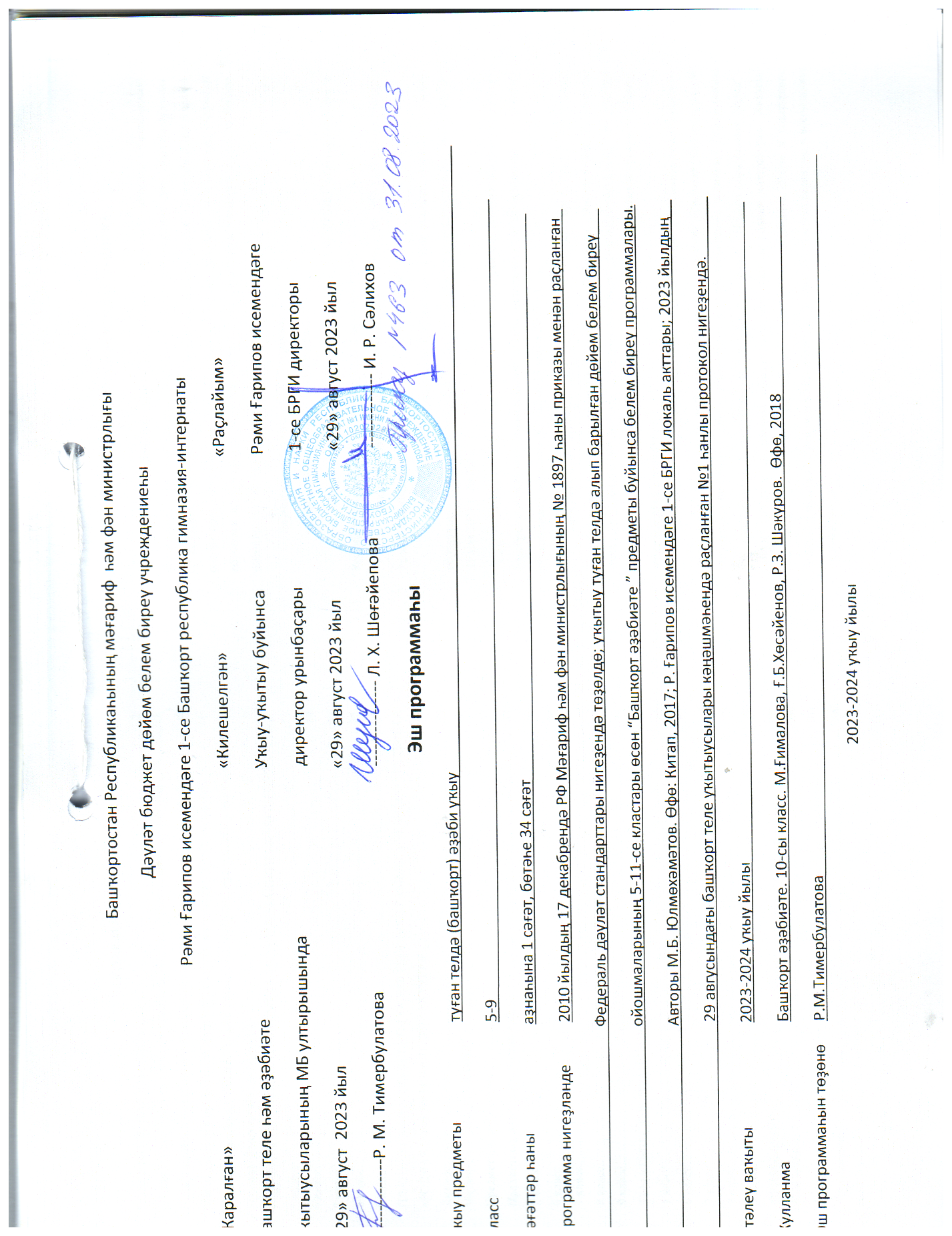 